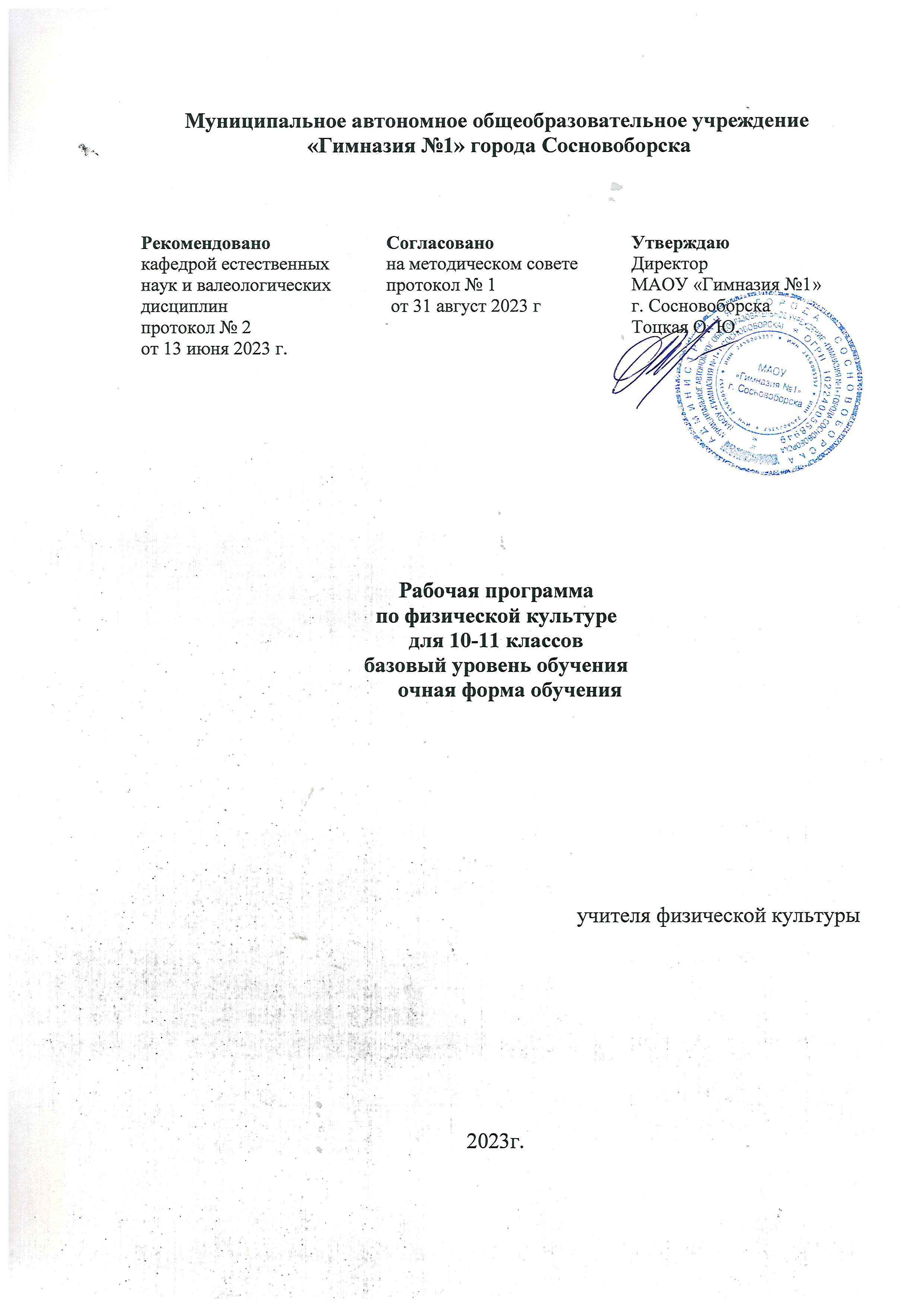 Муниципальное автономное общеобразовательное учреждение «Гимназия №1» города СосновоборскаРабочая программапо физической культуредля 10-11 классовбазовый уровень обученияочная форма обученияучителя физической культуры2023г.АННОТАЦИЯРабочая программа разработана на основе закона РФ "Об образовании в Росийской Федерации" от 29.12.2012, Федерального государственного образовательного стандарта основного общего образования (утвержден приказом Минобрнауки России от 17 декабря 2010 г. №1897), закона "Об образовании в Красноярском крае" от 26.06.2014г. Примерной основной образовательной программы образовательного учреждения (Москва. «Просвещение2011» Е. С. Савинов), авторской программы «Комплексная программа физического воспитания учащихся 1-11 классов» (В. И. Лях, А. А. Зданевич.- М.: Просвещение, 2006), Программы развития МАОУ «Гимназия №1» на 2016-2024г.г., Образовательной программы МАОУ «Гимназия №1»  2023-2024 г. гВ соответствии с ФБУПП учебный предмет «Физическая культура» вводится как обязательный предмет в 10 классе и на его преподавание отводится 68 часов. Как обязательный предмет в 11 классе и на его преподавание отводится 102 часа в год.Для прохождения программы по физическому воспитанию в 10,11 классах в учебном процессе предлагается использовать учебники «Физическая культура. 10-11 классы: учебник для общеобразовательных организаций: базовый уровень»/ под ред. В. И. Лях. – М.: Просвещение, 2014 и «Физическая культура 10-11 классы общеобразоват. учреждений» В. И. Лях, А. А. Зданевич.-М.: Просвещение, 2007.Программный материал делится на две части – базовую и вариативную. В базовую часть входит материал в соответствии с федеральным компонентом учебного плана. Базовая часть выполняет обязательный минимум образования по предмету «Физическая культура». Вариативная часть включает в себя программный материал по баскетболу. Важной особенностью образовательного процесса в старшей школе является оценивание учащихся. Оценивание учащихся предусмотрено как по окончании изучения раздела, так и мере текущего освоения умений и навыков.  По окончании старшей школы учащийся должен показать уровень физической подготовленности не ниже результатов, приведенных в разделе «Демонстрировать», что соответствует обязательному минимуму содержания образования. Распределение учебного времени на прохождение базовой части программного материала по физической культуре в 10-11 классах составлено в соответствии с программой. Часы вариативной части дополняют основные разделы программного материала базовой части.Цель: овладение основами самостоятельной двигательной деятельности, ее внедрение в индивидуальный образ жизни.Задачи физического воспитания учащихся направлены:на содействие гармоническому развитию личности, выработку умений использовать физические упражнения, гигиенические процедуры и условия внешней среды для укрепления здоровья, противостояние стрессам;расширение двигательного опыта посредством овладения новыми двигательными действиями и формирование умений применять их в различных по сложности условийдальнейшее развитие координационных и кондиционных способностей;формирование знаний о закономерности двигательной активности, спортивной тренировки, значение занятий физической культурой для будущей трудовой деятельности;углубленное представление об основных видах спорта;закрепление потребности к самостоятельным занятиям физическими упражнениями и занятием любимым видом спорта в свободное время;формирование адекватной оценки собственных физических возможностей;содействие развитию психических процессов и обучению психической саморегуляцииРаспределение учебного времени прохождения программного материала по физической культуре в 10-11 классах.Планируемые предметные результаты освоения конкретного учебного предмета, курсаУровень физической подготовленности учащихся 10-11 классов (16-17 лет)Аттестация учащихся планируется по полугодиям с учетом результатов текущих оценок, результатов выполнения контрольных упражнений по каждому разделу программы, контрольного тестирования и сдачи норм комплекса ГТО.  Для получения положительной оценки учащиеся должны показать как минимум средний уровень физической подготовленности.Личностные результаты• формирование чувства гордости за свою Родину, российский народ и историю России, осознание своей этнической и национальной принадлежности;• формирование уважительного отношения к культуре других народов;• развитие мотивов учебной деятельности и личностный смысл учения, принятие и освоение социальной роли обучающего;• развитие этических чувств, доброжелательно и эмоционально-нравственной отзывчивости, понимания и сопереживания чувствам других людей;• развитие навыков сотрудничества со сверстниками и взрослыми в разных социальных ситуациях, умение не создавать конфликты и находить выходы из спорных ситуаций;• развитие самостоятельности и личной ответственности за свои поступки на основе представлений о нравственных нормах, социальной справедливости и свободе;• формирование эстетических потребностей, ценностей и чувств;• формирование установки на безопасный, здоровый образ жизни.Метапредметные результаты• овладение способностью принимать и сохранять цели и задачи учебной деятельности, поиска средств её осуществления;• формирование умения планировать, контролировать и оценивать учебные действия в соответствии с поставленной задачей и условиями её реализации; определять наиболее эффективные способы достижения результата;• определение общей цели и путей её достижения; умение договариваться о распределении функций и ролей в совместной деятельности; осуществлять взаимный контроль в совместной деятельности, адекватно оценивать собственное поведение и поведение окружающих;• готовность конструктивно разрешать конфликты посредством учёта интересов сторон и сотрудничества;• овладение начальными сведениями о сущности и особенностях объектов, процессов и явлений действительности в соответствии с содержанием конкретного учебного предмета;• овладение базовыми предметными и межпредметными понятиями, отражающими существенные связи и отношения между объектами и процессами.Предметные результаты• формирование первоначальных представлений о значении физической культуры для укрепления здоровья человека (физического, социального и психического), о её позитивном влиянии на развитие человека (физическое, интеллектуальное, эмоциональное, социальное), о физической культуре и здоровье как факторах успешной учёбы и социализации;* овладение умениями организовывать здоровьесберегающую жизнедеятельность (режим дня, утренняя зарядка, оздоровительные мероприятия, подвижные игры и т.д.);• формирование навыка систематического наблюдения за своим физическим состоянием, величиной физических нагрузок, данными мониторинга здоровья (рост, масса тела и др.), показателями развития основных физических качеств (силы, быстроты, выносливости, координации, гибкости).СОДЕРЖАНИЕ УЧЕБНОГО ПРЕДМЕТА, КУРСАОсновы знаний о физической культуре, умения и навыки, приемы закаливания, способы саморегуляции и самоконтроляСоциокультурные основы.10 класс. Физическая культура общества и человека, понятие физической культуры личности. Ценностные ориентации индивидуальной физкультурной деятельности: укрепление здоровья; физическое совершенствование и формирование здорового образа жизни. Современное олимпийское и физкультурно-массовое движение.11 класс. Спортивно-оздоровительные системы физических упражнений в отечественной и зарубежной культуре, их цели и задачи, основы содержания и формы организации.Психолого-педагогические основы.10 класс. Способы индивидуальной организации, планирования, регулирования и контроля за физическими нагрузками во время занятий физическими упражнениями. Основные формы и виды физических упражнений. Понятие телосложения и характеристика его основных типов, способы составления комплексов физических упражнений из современных систем физического воспитания. Основные технико-тактические действия в избранном виде спорта.11 класс. Основы организации и проведения спортивно-массовых соревнований по различным видам спорта. Особенности самостоятельной подготовки к участию в спортивно-массовых мероприятиях. Способы регулирования массы тела.Медико-биологические основы.10 класс. Роль физической культуры и спорта в профилактике заболеваний и укрепления здоровья. Основы организации двигательного режима, характеристика упражнений и подбор форм занятий в зависимости от особенностей индивидуальной учебной деятельности, самочувствия и показателей здоровья.11 класс. Особенности техники безопасности и профилактики травматизма, профилактические и восстановительные мероприятия при организации и проведении спортивно-массовых и индивидуальных форм занятий физической культурой и спортом. Вредные привычки, причины возникновения и пагубное влияние на здоровье.Приемы саморегуляции.10-11классы. Аутогенная тренировка. Психомышечная и психорегулирующая тренировка. Элементы йоги.Волейбол.10-11 классы. Терминология волейбола. Влияние игровых упражнений на развитие координационных способностей, психохимические процессы, воспитание нравственных и волевых качеств. Правила игры. Техника безопасности при занятиях волейболом. Организация и проведение соревнований. Самоконтроль и дозирование нагрузок при занятиях волейболом.Баскетбол.10-11 классы. Терминология баскетбола. Влияние игровых упражнений на развитие координационных способностей, психохимические процессы, воспитание нравственных и волевых качеств. Правила игры. Техника безопасности при занятиях баскетболом. Организация и проведение соревнований. Самоконтроль и дозирование нагрузок при занятиях баскетболом.Гимнастика.10-11 классы. Основы биомеханики гимнастических упражнений. Влияние на телосложение гимнастических упражнений. Техника безопасности при занятиях гимнастикой. Оказание первой помощи при занятиях гимнастическими упражнениями. Самоконтроль при занятиях гимнастикой.Легкая атлетика.10-11 классы. Основы биомеханики легкоатлетических упражнений. Влияние легкой атлетики на развитие двигательных качеств. Техника безопасности при проведении занятий легкой атлетикой. Правила проведения соревнований. Самоконтроль при занятиях легкой атлетикой.МАТЕРИАЛЬНО - ТЕХНИЧЕСКАЯ БАЗА.УЧЕБНО-МЕТОДИЧЕСКИЕ СРЕДСТВА ОБУЧЕНИЯ:Литература:Лях В. И. Комплексная программа физического воспитания учащихся: 1-11 классы/ В. И. Лях, А.А. Зданевич//Физкультура в школе. -2004.Лях В. И. Комплексная программа физического воспитания учащихся: 1-11 классы/ В. И. Лях, А.А. Зданевич. – М. : Просвещение, 2010.-127с.Настольная книга учителя физической культуры/ авт.-сост. Г. И. Погадаев; под ред. Л. Б. Кофмана.- М. : Физкультура и спорт, 1998. – 496с.Настольная книга учителя физической культуры: справ.-метод. пособие/ сост. Б. И. Мишин.- М. : ООО «Изд-во АСТ» ; ООО «Изд-во Астель», 2003. -526с.Оценка качества подготовки выпускников средней (полной) школы по физической культуре/ авт.-сост. А. П. Матвеев, Т. В. Петрова. – М.: Дрофа, 2001.-128с.Физическое воспитание учащихся 10-11 классов: пособие для учителя/ под ред. В. И. Ляха, Г. Б. Мейксона. – М. : Просвещение, 1998.-112с.Каинов А. Н. Методические рекомендации планирования прохождения материала по предмету «Физическая культура» в основной школе на основе баскетбола: программа В. И. Ляха, А. А. Зданевич/ А. Н. Каинов, Н. В. Колышкина. – Волгоград: ВГАФК, 2005.-52с.  Технические средства обучения:Музыкальный центр.Учебно-практическое оборудование:Стенка гимнастическая (1 комплект для групповой работы)Скамейка гимнастическая жесткая (2 м)Мячи: мяч малый (теннисный), мяч малый (мягкий), мячи футбольные, мячи волейбольные, мячи баскетбольные.Палки гимнастические.Скакалки детские.Мат гимнастический.Кегли. Лыжи с креплениями и палками.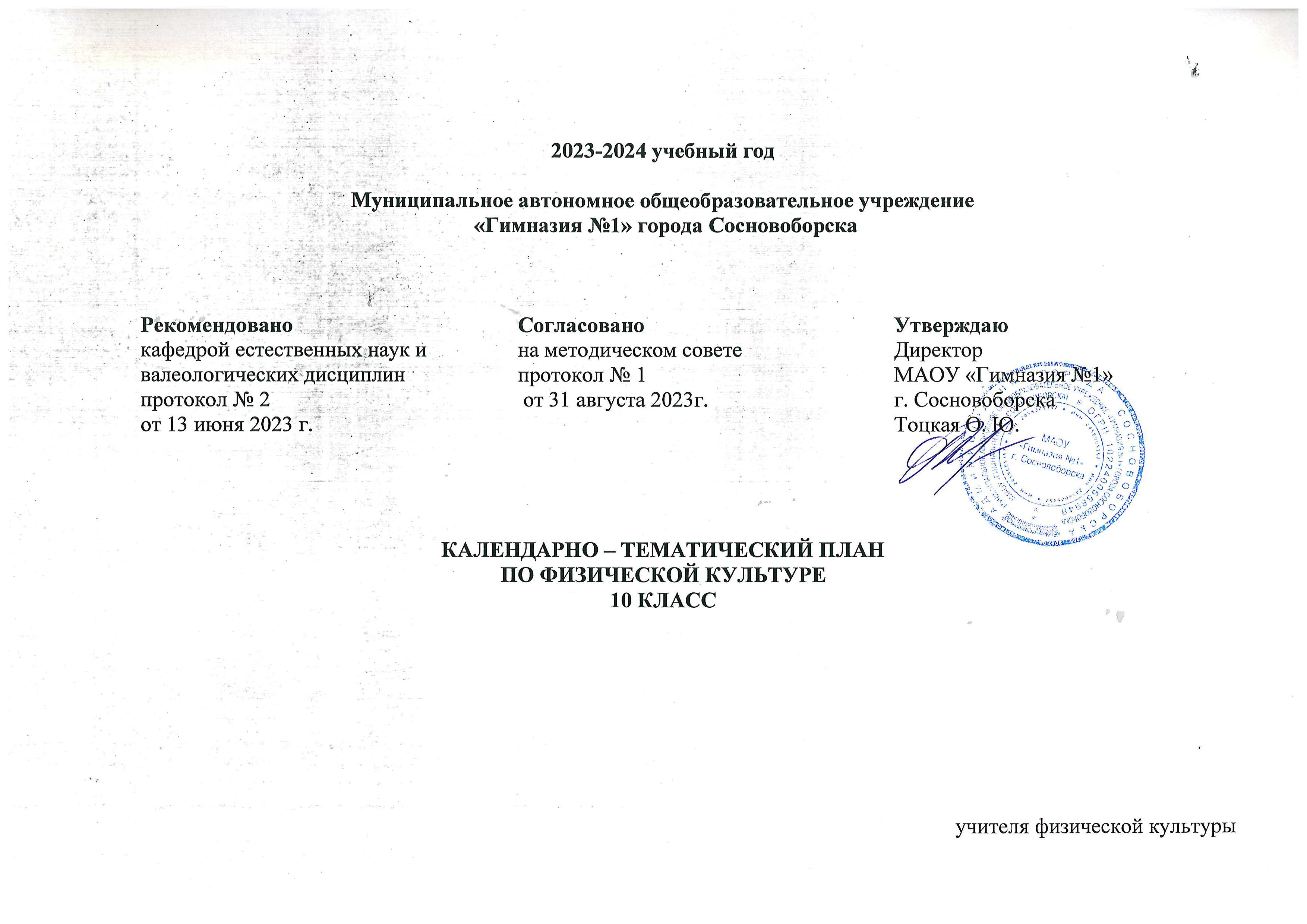 2023-2024 учебный годМуниципальное автономное общеобразовательное учреждение «Гимназия №1» города СосновоборскаКАЛЕНДАРНО – ТЕМАТИЧЕСКИЙ ПЛАН ПО ФИЗИЧЕСКОЙ КУЛЬТУРЕ10 КЛАСС   учителя физической культурыI ЧЕТВЕРТЬ - 18 часовII ЧЕТВЕРТЬ  - 14 часIII ЧЕТВЕРТЬ - 20 часовIV ЧЕТВЕРТЬ- 16 часов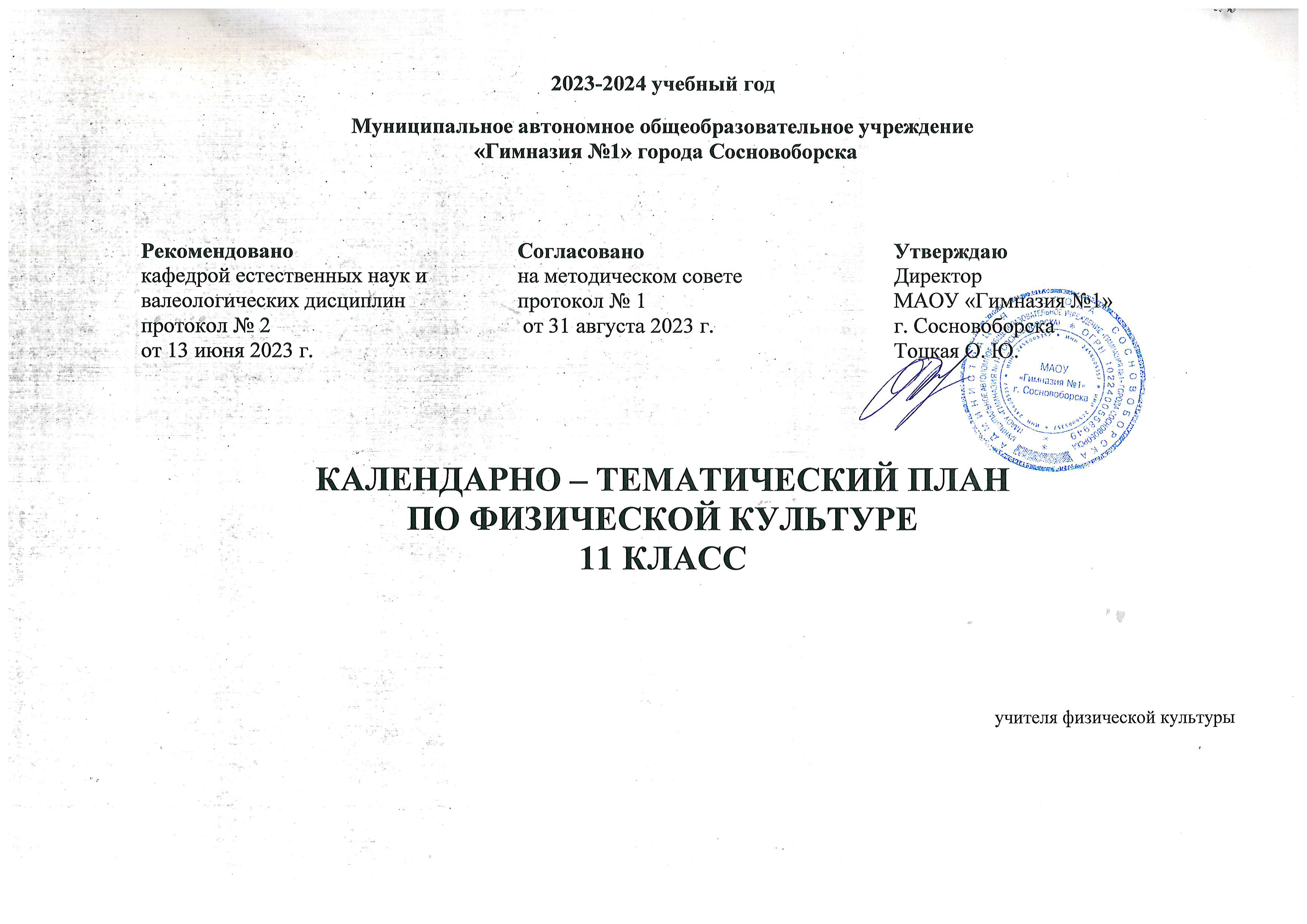 2023-2024 учебный годМуниципальное автономное общеобразовательное учреждение «Гимназия №1» города СосновоборскаКАЛЕНДАРНО – ТЕМАТИЧЕСКИЙ ПЛАН ПО ФИЗИЧЕСКОЙ КУЛЬТУРЕ11 КЛАСС учителя физической культурыI ЧЕТВЕРТЬ - 27 часовII ЧЕТВЕРТЬ  - 21 часIII ЧЕТВЕРТЬ - 30 часовIV ЧЕТВЕРТЬ- 24 часовРекомендованокафедрой естественных наук и валеологических дисциплинпротокол № 2от 13 июня 2023 г.Согласованона методическом советепротокол № 1 от 31 август 2023 г                          УтверждаюДиректорМАОУ «Гимназия №1»г. СосновоборскаТоцкая О. Ю.        №Вид программного материалаКоличество часов (уроков)Количество часов (уроков)Количество часов (уроков)Количество часов (уроков)        №Вид программного материалаКлассКлассКлассКласс        №Вид программного материалаX(юноши)X (девушки)XI(юноши)XI(юноши)1.Базовая часть525281811.1Основы знаний о физической культуре                                                                                                              В процессе урока                                                                                                              В процессе урока                                                                                                              В процессе урока                                                                                                              В процессе урока1.2Спортивные игры волейбол121221211.3Гимнастика с элементами акробатики121221211.4Легкая атлетика141421211.5Лыжная подготовка141418182.Вариативная часть161621212.1Баскетбол 16162121Итого:6868102102Физические способностиФизические упражненияюношидевушкискоростныеБег  с высокого старта, секБег  с высокого старта, сек.14,35,017,55,4силовыеПрыжок в длину с места, см215170силовыеПодтягивание в висе на высокой перекладине10-силовыеПодтягивание из виса лежа на низкой перекладине, раз-14к выносливостиБег Бег -13.30,0010.00,00-№Физические способностиКонтрольное упражнение(тест)возрастУровень Уровень Уровень Уровень Уровень Уровень №Физические способностиКонтрольное упражнение(тест)возрастЮноши Юноши Юноши ДевушкиДевушкиДевушки№Физические способностиКонтрольное упражнение(тест)возрастНизкий Средний Высокий Низкий Средний Высокий 1Скоростные Бег , сек16175,25,15,1-4,85,0-4,74,44,36,16,15,9-5,35,9-5,34,84,82Координа-ционныеЧелночный бег 3*10 м, сек16178,28,18,0-7,77,9-7,57,37,29,79,69,3-8,79,3-8,78,48,43Скоростно-силовыеПрыжок в длину с места, см1617180190195-210205-220230240160160170-190170-1902102104Выносливость 6-минутный бег, м1617110011001300-14001300-1400150015009009001050-12001050-1200130013005Гибкость Наклон вперед из положения сидя, см1617559-129-1215157712-1412-1420206Силовые Подтягивание: 1617458-99-1011126613-1513-151818- мячи футбольные;- мячи резиновые; - мячи баскетбольные;- мячи теннисные;- мячи для метания;- гимнастические маты;- гимнастические скамейки;-  малая перекладина;- гимнастические коврики;- обручи;- скакалки;- биты для игры в лапту;            - секундомер;- гимнастическая лестница;- гимнастический козел;- канат;- гимнастические палки;- гимнастическое бревно;- лыжный комплект- беговая дорожка;            - рулеткаРекомендованокафедрой естественных наук и валеологических дисциплинпротокол № 2от 13 июня 2023 г.Согласованона методическом советепротокол № 1 от 31 августа 2023г.УтверждаюДиректорМАОУ «Гимназия №1»г. СосновоборскаТоцкая О. Ю.№п/пДатаТема урокаТип урока Элементы содержанияВиды деятельностиПланируемые результатыПланируемые результаты№п/пДатаТема урокаТип урока Элементы содержанияВиды деятельностиМетапредметные УУДЛичностные УУДЛегкая атлетика-7 часов, спортивные игры-11 часов.Легкая атлетика-7 часов, спортивные игры-11 часов.Легкая атлетика-7 часов, спортивные игры-11 часов.Легкая атлетика-7 часов, спортивные игры-11 часов.Легкая атлетика-7 часов, спортивные игры-11 часов.Легкая атлетика-7 часов, спортивные игры-11 часов.Легкая атлетика-7 часов, спортивные игры-11 часов.Легкая атлетика-7 часов, спортивные игры-11 часов.1ТБ. Низкий старт, стартовый разгон. Бег в равномерном темпе 15 минВводный Текущий1.Инструктаж по технике безопасности2. Бег в равномерном темпе 15 мин3. Совершенствовать низкий старт, стартовый разгон 4. Высокий старт от 40-60м. 5. Бег с ускорением от70 до 80м6.Встречная эстафета». 7.Развитие скоростных способностей, выносливости Знать организационно-методические требования, применяемые на уроках физической культуры. . Знать как правильно выполнять высокий старт, бег с ускорением; технику выполнения низкого старта и стартового разгона. Уметь распределять силы в беге. Знать правила проведения эстафетКоммуникативные: эффективно сотрудничать и способствовать продуктивной кооперации, слушать и слушать друг друга.Регулятивные: уметь осуществлять действие по образцу и заданному примеру.Познавательные: уметь рассказывать организационно-методические требования, применяемые на уроках физической культуры; бегать с максимальной скоростью ; выполнять высокий старт; низкий старт и стартовый разгон;, распределять силы в длительном беге, выполнять задания в эстафетахРазвитие мотивов учебной деятельности и осознание личностного смысла учения, принятие и освоение социальной роли обучающегося, развитие навыков сотрудничества со сверстниками и взрослыми в разных социальных ситуациях2Бег 60 м. Эстафетный бег. Бег в равномерном темпе 15 минУчетный: бег на 60м: Мальчики-9.1Девочки- 10.0Комплексный1.Бег 60 м.2.Совершенствовать эстафетный бег3. Бег в равномерном темпе 15 мин4.Эстафеты5.Развитие скоростных способностей, выносливостиЗнать правила проведения тестирования бега на 60 м., технику выполнения  низкого старта, стартового разгона; эстафетного бега; выполнять бег с ускорением, правила проведения эстафет.Коммуникативные: обеспечить бесконфликтную работу, слушать друг друга.Регулятивные: адекватно принимать оценку взрослого и сверстника, сохранять заданную цель.Познавательные: проходить тестирование бег на 60 м., выполнять низкий старт, стартовый разгон; эстафетный бег.Развитие этических чувств, доброжелательности и эмоционально-нравственной отзывчивости, сочувствия другим людям, развитие навыков  сотрудничества со сверстниками и взрослыми в разных социальных ситуациях, умение не создавать конфликты и находить выход из спортивных ситуаций3Кроссовая подготовка. ОФП.Комплексный Текущий1.Кросс от 1500-2000м2. ОФП- прыжковые упражненияЗнать, как выполнять ОФП-прыжковые упражнения. Уметь распределять силы в длительном беге.Коммуникативные: представлять конкретное содержание и сообщать его в устной форме.Регулятивные: контролировать свою деятельность по результату, сохранять заданную цель. Познавательные: правильно выполнять ОФП- прыжковые упражнения. Бегать кросс от 1500-2000мРазвитие мотивов учебной деятельности и осознание личностного смысла учения, формирование установки на безопасный образ жизни, развитие навыков сотрудничества со сверстниками и взрослыми в разных социальных ситуациях4Метание малого мяча на дальность с разбега. Бег в равномерном темпе 15 минКомплексный. Изучение нового материала Текущий 1 Бег в равномерном темпе 15 мин2. Совершенствовать:  Метание малого мяча на дальность с разбега3. Развитие скоростных способностей, скоростно-силовых способностей4 ЭстафетыЗнать, как выполняется  метание малого мяча  на дальность. Знать, как правильно распределять силы в беге. Выполнять специально беговые упражнения. Понимать правила эстафетКоммуникативные: с достаточной полнотой и точностью выражать свои мысли в соответствии с задачами и условиями коммуникации. Регулятивные: определять новый уровень отношения к самому себе как субъекту деятельности. Познавательные: пробегать в равномерном темпе, метать мяч из различных положений, участвовать в эстафетахРазвитие мотивов учебной деятельности и осознание личностного смысла учения, принятие и освоение социальной роли обучающегося, развитие навыков сотрудничества со сверстниками и взрослыми в разных социальных ситуациях, умений не создавать конфликты и находить выходы из спорных ситуаций5Метание малого мяча на дальность с разбегаУчетный: Метание малого мяча на дальность с разбега:Мальчики- 19 мДевушки- 13-14 м.1 Бег в равномерном темпе 15 мин2.  Специально беговые упражнения3. Учет: Метание малого мяча на дальность с разбега4. Развитие двигательных качеств Знать правила проведения тестирования метание малого мяча на дальность с разбега. Уметь выполнять специально беговые упражненияКоммуникативные: эффективно сотрудничать и способствовать продуктивной кооперации, слушать и слышать учителя и друг друга. Регулятивные: осознавать самого себя как движущую силу своего научения, свою способность к преодолению препятствий и самокоррекции.Познавательные: Проходить тестирование метание малого мяча на дальность с разбега. Выполнять специально беговые упражнения Развитие самостоятельности и личной ответственности за свои поступки на основе представлений о нравственных нормах, социальной справедливости и свободе, формирование эстетических потребностей, ценностей и чувств, развитие навыков сотрудничества со сверстниками и взрослыми в разных социальных ситуациях6Прыжок в длину с места. Бег в равномерном темпе 15 минУчетный: прыжок в длину с местаМальчики:210-190-175Девочки:185-165-1551 Бег в равномерном темпе 15 мин2 Специально беговые упражнения3. Развитие двигательных качеств 4. Спортивные игры5. Учет: прыжок в длину с местаЗнать правила проведения тестирования прыжка в длину с места. Уметь выполнять специально беговые упражнения, распределять силы в бегеКоммуникативные: с достаточной полнотой и точностью выражать свои мысли в соответствии с задачами и условиями коммуникации.Регулятивные: определять новый уровень отношения к самому себе как субъекту деятельности. Познавательные: проходить тестирование - прыжок в длину с места. Выполнять специально беговые упражненияРазвитие мотивов учебной деятельности и осознание личностного смысла учения, принятие и освоение социальной роли обучающегося, развитие самостоятельности и личной ответственности за свои поступки на основе представлений о нравственных нормах, социальной справедливости и свободе7Бег в равномерном темпе 15 мин. Челночный бег3х10м.Комплексный. Учетный: челночный бег3х10м.Мальчики:7,9-8,2-8,5Девочки:8,6-9.1-9,61 Бег в равномерном темпе от 10 до 12 мин2 Специально беговые упражнения3. Учет: челночный бег3х10м.4. Развитие выносливости, координационных способностей5. ЭстафетыПонимать правила проведения тестирования челночного бега 3 х 10м.. Уметь распределять силы в беге; выполнять специально беговые упражнения.Коммуникативные: сохранять доброжелательное отношение друг к другу; устанавливать  рабочее отношениеРегулятивные: формировать умение адекватно понимать оценку взрослого и сверстниковПознавательные: Проходить тестирования челночного бега 3 х 10м.. Выполнять специально беговые упражнения.Развитие этических чувств, доброжелательности и эмоционально-нравственной отзывчивости, сочувствия другим людям, развитие самостоятельности и личной ответственности за свои поступки на основе представлений о нравственных нормах, социальной справедливости и свободе8Волейбол. Передача мяча сверху двумя руками. Прием мяча снизу двумя руками.Изучение нового материала Текущий1 Совершенствовать: Техника передвижения, остановок, поворотов и стоек2 Совершенствовать: Передача мяча сверху двумя руками. 3. Совершенствовать: Прием мяча снизу двумя руками4 Развитие выносливости5Эстафеты Знать, как выполнять технику передвижения, остановок, поворотов и стоек: передача мяча сверху двумя руками, прием мяча снизу двумя руками; .правила проведения эстафетыКоммуникативные: слушать и слышать друг друга и учителя, уметь работать в группе.Регулятивные: осуществлять действие по образцу и заданному правилу, сохранять заданную цель. Познавательные: выполнять технику передвижения, остановок, поворотов и стоек: передача мяча сверху двумя руками, прием мяча снизу двумя руками: принимать участие в эстафетах.Развитие самостоятельности и личной ответственности за свои поступки на основе представлений о нравственных нормах, социальной справедливости и свободе, формирование эстетических потребностей, ценностей и чувств9Передача мяча сверху двумя руками. Прием мяча снизу двумя руками. Нижняя прямая подачаКомплексный. Текущий1 Совершенствовать: Техника передвижения, остановок, поворотов и стоек2 Совершенствовать: Передача мяча сверху двумя руками. 3. Совершенствовать: Прием мяча снизу двумя руками4. Передача и прием мяча над собой5. Развитие координационных способностей. Развитие скоростных и скоростно-силовых способностейЗнать, как выполнять технику  передачи мяча, приема мяча, подачи мячаКоммуникативные: слушать и слышать друг друга и учителя, уметь работать в группе.Регулятивные: осознавать самого себя как движущую силу своего научения, свою способность к преодолению препятствий и самокоррекции.Познавательные: выполнять технику передвижения, остановок, поворотов и стоек: передача мяча сверху двумя руками, прием мяча снизу двумя руками; нижней прямой подачи.Развитие этических чувств, доброжелательности и эмоционально-нравственной отзывчивости, сочувствия другим людям, развитие навыков сотрудничества со сверстниками и взрослыми в разных социальных ситуациях, умений не создавать конфликты и находить выходы из спорных ситуаций10Передача мяча сверху двумя руками. Прием мяча снизу двумя руками. Нижняя прямая подачаКомплексный. Текущий1 Совершенствовать: Передача мяча сверху двумя руками. 2. Совершенствовать: Прием мяча снизу двумя руками3. Передача  мяча у сетки и в прыжке через сетку4. Совершенствовать: Техника нижней прямой подачиЗнать, как выполнять технику  передачи мяча, приема мяча, подачи мячаКоммуникативные: уметь работать в группе, слушать и слышать друг друга и учителя.Регулятивные: осознавать самого себя как движущую силу своего научения, свою способность к преодолению препятствий и самокоррекции.Познавательные: выполнять технику передвижения, остановок, поворотов и стоек: передача мяча сверху двумя руками, прием мяча снизу двумя руками; нижней прямой подачи.Развитие этических чувств, доброжелательности и эмоционально-нравственной отзывчивости, сочувствия другим людям, развитие навыков сотрудничества со сверстниками и взрослыми в разных социальных ситуациях, умений не создавать конфликты и находить выходы из спорных ситуаций, развитие самостоятельности и личной ответственности за свои поступки на основе представлений о нравственных нормах, социальной справедливости и свободе11Передача мяча сверху двумя руками. Прием мяча снизу двумя руками. Нижняя прямая подачаКомплексный. Учет: Передача мяча сверху двумя руками1 Учет: Передача мяча сверху двумя руками. 2. Совершенствовать: Прием мяча снизу двумя руками3. Передача  мяча у сетки и в прыжке через сетку4. Совершенствовать: Техника нижней прямой подачи 5. Игра волейболЗнать правила проведения тестирования передачи мяча сверху двумя руками;; технику выполнения нижней прямой подачи; выполнять прием мяча снизу  двумя руками. Знать правила игры волейболКоммуникативные: с достаточной полнотой и точностью выражать свои мысли в соответствии с задачами и условиями коммуникации; сохранять доброжелательное отношение друг к другу.Регулятивные: формировать ситуацию саморегуляции, т. е. операционный опыт (учебных знаний и умений) сотрудничества в совместном решении задач.Познавательные: проходить тестирование – передача мяча сверху двумя руками. Выполнять прием мяча снизу двумя руками: нижнюю прямую подачу;  принимать участие в игре волейбол Развитие мотивов учебной деятельности и формирование личностного смысла учения, принятие и освоение социальной роли; развитие этических чувств, доброжелательности и эмоционально-нравственной отзывчивости, сопереживания чувствам других людей; развитие навыков сотрудничества со сверстниками12Комбинации из освоенных элементов. Игра волейбол. Нижняя прямая подача.Комплексный. Изучение нового материала Текущий1 Совершенствовать: Передача мяча сверху двумя руками. 2. Совершенствовать: Прием мяча снизу двумя руками3. Передача мяча сверху, стоя спиной к цели4. Совершенствовать: Техника нижней прямой подачи5. Развитие координационных способностей. 6. Игра волейболЗнать варианты  выполнения передачи мяча сверху двумя руками; приема мяча снизу  двумя руками, комбинации освоенных элементов.  Знать правила игры волейболКоммуникативные: содействовать сверстникам в достижении цели, устанавливать рабочие отношения. Регулятивные: самостоятельно выделять и формулировать познавательные цели, находить необходимую информацию.Познавательные: выполнять комбинации освоенных элементов: принимать участие в игре волейбол Развитие этических чувств, доброжелательности и эмоционально-нравственной отзывчивости, сочувствия другим людям, развитие навыков сотрудничества со сверстниками и взрослыми в разных социальных ситуациях13Передача мяча сверху двумя руками.  Нижняя прямая подача. Игра волейболУчетный : Прием мяча снизу двумя руками1.Учет: Передача мяча снизу двумя руками2. Совершенствовать: Техника нижней прямой подачи3 Игра волейбол4. Развитие координационных способностей. Знать правила проведения тестирования приема мяча снизу  двумя руками.  Знать варианты  выполнения передачи мяча сверху двумя руками; нижней прямой подачиКоммуникативные: слушать и слышать друг друга и учителя, с достаточной полнотой и точностью выражать свои мысли в соответствии с задачами и условиями коммуникации.Регулятивные: видеть ошибку и исправлять ее по указанию взрослого, сохранять заданную цель. Познавательные: проходить тестирования приема мяча снизу  двумя руками.  Уметь выполнять передачи мяча сверху двумя руками; нижней прямой подачи; игратьв игру волейболРазвитие этических чувств, доброжелательности и эмоционально-нравственной отзывчивости, сочувствия другим людям, развитие навыков сотрудничества со сверстниками и взрослыми в разных социальных ситуациях, умений не создавать конфликты и находить выходы из спорных ситуаций14Комбинации из освоенных элементов. Нижняя прямая подача. Комплексный. Текущий1 Передача мяча сверху, стоя спиной к цели2 Совершенствовать: Передача мяча сверху двумя руками. 3. Совершенствовать: Прием мяча снизу двумя руками4. Совершенствовать: Техника нижней прямой подачи5. Игра волейболЗнать, как выполняются комбинации из освоенных элементов; техника нижней прямой подачи; правила проведения игры волейболКоммуникативные: представлять конкретное содержание и излагать его в устной форме; добывать недостающую информацию с помощью вопросов; организовывать и осуществлять совместную деятельность. Регулятивные: формировать ситуацию саморегуляции, т. е. операционный опыт (учебных знаний и умений) сотрудничества в совместном решении задач.Познавательные: уметь рассказать о правилах проведения игры волейбол, выполнять  прием и передачу мяча, нижнюю прямую подачу.Формирование чувства гордости за свою Родину, российский народ и историю России, уважительного отношения к культуре других народов; развитие мотивов учебной деятельности и формирование личностного смысла учения; развитие навыков сотрудничества со сверстниками и взрослыми в различных ситуациях15Прием мяча снизу двумя руками. Нижняя прямая подача. Верхняя прямая подачаУчетный : Нижняя прямая подача. Изучение нового материала1.Учет: Техника нижней прямой подачи2.Обучить приему мяча, отраженного сеткой3.Обучить верхней прямой подачи4.Игра волейболЗнать правила проведения тестирования нижней прямой подачи. Знать технику приему мяча, отраженного сеткой, верхней прямой подачи, правила проведения игры волейболКоммуникативные: с достаточной полнотой и точностью выражать свои мысли в соответствии с задачами и условиями коммуникации; представлять конкретное содержание и излагать его в устной форме. Регулятивные: самостоятельно выделять и формулировать познавательную цель; искать и выделять необходимую информацию. Познавательные :проходить тестирование – нижней прямой подачи. Выполнять  технику приему мяча, отраженного сеткой, верхней прямой подачи,  играть в волейбол.Развитие мотивов учебной деятельности и формирование личностного смысла учения, принятие и освоение социальной роли; развитие навыков сотрудничества со сверстниками и взрослыми в разных социальных ситуациях; умение находить выходы из спорных ситуаций; формирование установки на безопасный, здоровый образ жизни16Комбинации из освоенных элементов. Тактика свободного нападения. Подачи мячаКомплексный. Текущий1 Совершенствовать: прием мяча, отраженного сеткой2 Совершенствовать: Передача мяча сверху двумя руками. 3. Совершенствовать: Прием мяча снизу двумя руками4.Обучить: Тактика свободного нападения5 Игра волейбол6. Совершенствовать: Техника верхней прямой подачиЗнать, как выполняются комбинации из освоенных элементов; техника подачи мяча; тактика свободного нападения; правила проведения игры волейболКоммуникативные: представлять конкретное содержание и излагать его в устной форме; добывать недостающую информацию с помощью вопросов.Регулятивные: самостоятельно выделять и формулировать познавательную цель; искать и выделять необходимую информацию. Познавательные: уметь рассказать о правилах проведения игры волейбол, выполнять  прием и передачу мяча, верхнюю прямую подачу, тактику свободного нападения.Развитие мотивов учебной деятельности и формирование личностного смысла учения, принятие и освоение социальной роли; развитие этических чувств, доброжелательности и эмоционально-нравственной отзывчивости, сопереживания чувствам других людей; развитие навыков сотрудничества со сверстниками и взрослыми в разных социальных ситуациях, умение не создавать конфликтны и находить выходы из спорных ситуаций17Тактика игры. Подачи мяча. Игра в волейболКомплексный. Текущий1. Нижняя прямая подача, верхняя прямая подача2.Совершенствовать: Тактика свободного нападения3. Игра волейболЗнать правила игры волейбол,  как выполнять тактику свободного нападения, нижнюю прямую подачу, верхнюю прямую подачуКоммуникативные; с достаточной полнотой и точностью выражать свои мысли в соответствии с задачами и условиями коммуникации; добывать недостающую информацию с помощью вопросов (познавательная инициативность).Регулятивные: самостоятельно выделять и формулировать познавательную цель; искать и выделять необходимую информацию. Познавательные: Выполнять тактику свободного нападения, нижнюю прямую подачу, верхнюю прямую подачу, играть в волейболРазвитие мотивов учебной деятельности и формирование личностного смысла учения; развитие самостоятельности и личной ответственности за свои поступки на основе представлений о нравственных нормах, социальной справедливости и свободе; формирование установки на безопасный, здоровый образ жизни18Прямой нападающий удар. Игра волейбол. Тактика игрыИзучение нового материала Текущий1.Обучить: Техника прямого нападающего удара2 Комбинации из освоенных элементов.3. Игра - волейбол4. Совершенствовать: Тактика свободного нападения5. Нижняя прямая подача, верхняя прямая подачаЗнать технику выполнения прямого нападающего удара, как выполнять тактику свободного нападения. Знать, как выполняются комбинации из освоенных элементов, правила игры волейбол.Коммуникативные: сохранять доброжелательное отношение друг к другу; устанавливать рабочие отношения.Регулятивные: формировать умение адекватно понимать оценку взрослого и сверстников.Познавательные: выполнять технику прямого нападающего удара, выполнять тактику свободного нападения, прием и передачу мяча. Играть в волейбол по упрощенным правилам.Развитие этических чувств, доброжелательности и эмоционально-нравственной отзывчивости, сопереживания чувствам других людей; развитие навыков сотрудничества со сверстниками и взрослыми в разных социальных ситуациях, умение не создавать конфликты и находить выходы из спорных ситуаций; развитие самостоятельности и личной ответственности за свои поступки на основе представлений о нравственных нормах, социальной справедливости и свободе№п/пДатаТема урокаТип урока Элементы содержанияВиды деятельностиПланируемые результатыПланируемые результаты№п/пДатаТема урокаТип урока Элементы содержанияВиды деятельностиМетапредметные УУдЛичностные УУДГимнастика -10 часов, спортивные игры-4 часа.Гимнастика -10 часов, спортивные игры-4 часа.Гимнастика -10 часов, спортивные игры-4 часа.Гимнастика -10 часов, спортивные игры-4 часа.Гимнастика -10 часов, спортивные игры-4 часа.Гимнастика -10 часов, спортивные игры-4 часа.Гимнастика -10 часов, спортивные игры-4 часа.Гимнастика -10 часов, спортивные игры-4 часа.1Освоение висов и упоров. Упражнения на равновесияКомплексный Текущий1.ОРУ с предметами2. Обучить: мальчики-подъем переворотом в упор махом и силой; передвижение в висе; махам назад соскок.Девочки-махом одной и толчком другой подъем переворотом в упор 3.Упражнения на равновесия на гимнастической скамейке4. Развитие силовых качеств и координационных способностейЗнать, какие варианты висов и упоров  существуют, как их выполнят. Выполнять упражнения на равновесияКоммуникативные: эффективно сотрудничать и способствовать продуктивной кооперации; формировать навыки речевого отображения содержания совершаемых действий в форме речевых знаний с целью ориентировки. Регулятивные: определять новый уровень отношения самому себе как субъекту деятельности; уметь осуществлять действия по образцу и заданному правилу. Познавательные:. выполнять различные варианты висов и упоров; упражнения на равновесия.Развитие этических чувств, доброжелательности и эмоционально-нравственной отзывчивости, сопереживания чувствам других людей; развитие самостоятельности и личной ответственности за свои поступки на основе представлений о нравственных нормах, социальной справедливости и свободе; формирование этических потребностей, ценностей и чувств2Освоение висов и упоров. Преодоление полосы препятствияКомплексный Текущий1.ОРУ с предметами2. Совершенствование мальчики-подъем переворотом в упор махом и силой; передвижение в висе; махам назад соскок.Девочки-махом одной и толчком другой подъем переворотом в упор 3. Развитие силовых качеств и координационных способностей4. Преодоление полосы препятствияЗнать, какие варианты висов и упоров  существуют, как их выполнят. Выполнять ОРУ с предметами. Правила проведения преодоление полосы препятствияКоммуникативные: устанавливать рабочее отношения; формировать навыки учебного сотрудничества в ходе индивидуальной и групповой работы. Регулятивные: проектировать траектории развития через включение в новые виды деятельности и формы сотрудничества. Познавательные:. выполнять различные варианты висов и упоров; ОРУ с предметами, принимать участие в преодолении полосы препятствияРазвитие мотивов учебной деятельности и формирование личностного смысла учения, принятие и освоение социальной роли; развитие самостоятельности и личной ответственности за свои поступки на основе представлений о нравственных нормах, социальной справедливости и свободе; формирование этических потребностей, ценностей и чувств.3Освоение висов и упоров. Комплексный.Учетный1.ОРУ с предметами2. Совершенствование мальчики-подъем переворотом в упор махом и силой; передвижение в висе; махам назад соскок.Девочки-махом одной и толчком другой подъем переворотом в упор 3. Развитие силовых качеств и координационных способностейЗнать правила проведения тестирования выполнения вариантов висов и упоров.Коммуникативные: добывать недостающую информацию с помощью вопросов.Регулятивные: адекватно понимать оценку взрослого и сверстника, сохранять заданную цель. Познавательные: проходить тестирование различных вариантов висов и упоров.Развитие этических чувств, доброжелательности и эмоционально-нравственной отзывчивости, сочувствия другим людям, развитие самостоятельности и личной ответственности за свои поступки на основе представлений о нравственных нормах, социальной справедливости и свободе4Лазанье по канату. Перелазание через препятствие.Изучение нового материала Текущий1.ОРУ с предметами2.Преодоление полосы из пяти препятствий3.Обучить лазанью по канату в три приема4. Развитие силовых качествЗнать технику лазанья по канату в два и три приема,  преодолевать полосу препятствияКоммуникативные: представлять конкретное содержание и сообщать его в устной форме, добывать недостающую информацию с помощью вопросов.Регулятивные: определять новый уровень отношения к самому себе как субъекту деятельности. Познавательные: лазать по канату в два и три приема, преодолевать полосу препятствия Развитие мотивов учебной деятельности и осознание личностного смысла учения, принятие и освоение социальной роли обучающегося, развитие этических чувств, доброжелательности и эмоционально-нравственной отзывчивости, сочувствия другим людям5Лазанье по канату. Перелазание через препятствие.Комплексный. Текущий1.ОРУ с предметами2.Преодоление полосы из пяти препятствий3Совершенствовать лазанье по канату в три приема4. Развитие силовых качествЗнать технику лазанья по канату в два и три приема, уметь выполнять ОРУ с предметами, как преодолевать полосу препятствияКоммуникативные: представлять конкретное содержание и сообщать его в устной форме, добывать недостающую информацию с помощью вопросов.Регулятивные: определять новый уровень отношения к самому себе как субъекту деятельности. Познавательные: лазать по канату в два и три приема, преодолевать полосу препятствияРазвитие мотивов учебной деятельности и осознание личностного смысла учения, принятие и освоение социальной роли обучающегося, развитие этических чувств, доброжелательности и эмоционально-нравственной отзывчивости, сочувствия другим людям6Лазанье по канату. ЭстафетыУчетный лазанье по канату1.ОРУ2.Лазание по канату3.Развитие силовых способностей4. ЭстафетыЗнать правила проведения тестирования лазанья по канату в два и три приема, правила проведения эстафетКоммуникативные: с достаточной полнотой и точностью выражать свои мысли в соответствии с задачами и условиями коммуникации. Регулятивные: определять новый уровень отношения к самому себе как субъекту деятельности, сохранять заданную цель. Познавательные: проходить тестирование лазанье по канату в два и три приема, принимать участие в эстафетахРазвитие этических чувств, доброжелательности и эмоционально-нравственной отзывчивости, сочувствия другим людям, развитие самостоятельности и личной ответственности за свои поступки на основе представлений о нравственных нормах, социальной справедливости и свободе7Опорный прыжок через гимнастического козла и коняКомплексный. Изучение нового материала Текущий1.ОРУ с предметами2.Обучить опорному прыжку  «согнув ноги»  через гимнастического козла; прыжок боком через коня в ширину3. Развитие скоростно-силовых качествЗнать технику опорный прыжок через гимнастического козла, коня. Уметь проводить ОРУ с предметамиКоммуникативные: формировать навыки сотрудничества со сверстниками и взрослыми; уметь понимать мысли, чувства, стремления и желания окружающих, их внутренний мир в целом.Регулятивные: осознавать самого себя как движущую силу своего научения, свою способность к преодолению препятствий и самокоррекции.Познавательные: выполнять опорный прыжок через гимнастического козла, коня. Проводить ОРУ с предметами Развитие мотивов учебной деятельности и формирования личностного смысла учения; развитие этических чувств, сопереживания чувствам других людей; развитие навыков сотрудничества со сверстниками и взрослыми в различных социальных ситуациях, умение не создавать конфликты, находить выходы из спорных ситуаций8Опорный прыжок через гимнастического козла и коня. Развитие равновесияКомплексный Текущий1.ОРУ с предметами2.Совершенствовать опорный прыжку «согнув ноги»  через гимнастического козла; прыжок боком через коня в ширину3.Упражнения на равновесие на гимнастической скамейке4. Развитие скоростно-силовых качеств, развитие координационных способностейЗнать технику выполнения опорного прыжка через гимнастического козла, выполнять упражнения на равновесия, ОРУ с предметамиКоммуникативные: с достаточной полнотой и точностью выражать свои мысли в соответствии с задачами и условиями коммуникации. Регулятивные: определять новый уровень отношения к самому себе как субъекту деятельности, сохранять заданную цель. Познавательные: выполнять опорного прыжка через гимнастического козла,коня; выполнять упражнения на равновесия по гимнастической  скамейке.Развитие мотивов учебной деятельности и осознание личностного смысла учения, принятие и освоение социальной роли обучающегося, развитие этических чувств, доброжелательности и эмоционально-нравственной отзывчивости, сочувствия другим людям, развитие самостоятельности и личной ответственности за свои поступки на основе представлений о нравственных нормах, социальной справедливости и свободе9Опорный прыжок через гимнастического козла и коня. Прыжки через скакалку.Комплексный Текущий1.ОРУ с предметами2.Совершенствовать опорный  прыжок «согнув ноги» через гимнастического козла; прыжок боком через коня в ширину3. Развитие скоростно-силовых качеств, развитие координационных способностей4. прыжки через скакалкуЗнать технику выполнения опорного прыжка через гимнастического козла, коня; как выполнять прыжки через  скакалкой и в скакалкуКоммуникативные: с достаточной полнотой и точностью выражать свои мысли в соответствии с задачами и условиями коммуникации. Регулятивные: осуществлять действие по образцу и заданному правилу, видеть ошибку и исправлять ее по указанию взрослого. Познавательные: выполнять опорный прыжок через гимнастического козла, коня;  выполнять прыжки через  скакалкой и в скакалкуРазвитие мотивов учебной деятельности и осознание личностного смысла учения, принятие и освоение социальной роли обучающегося, развитие этических чувств, доброжелательности и эмоционально-нравственной отзывчивости, сочувствия другим людям, формирование установки на безопасный, здоровый образ жизни10Опорный прыжок через гимнастического козла и коня. Развитие равновесияКомплексный. Учет техники прыжка через гимнастического козла и коня 1.ОРУ с предметами2.Совершенствовать опорный прыжок «согнув ноги»  через гимнастического козла; прыжок боком через коня в ширину3.Упражнения на равновесие на гимнастической скамейке4. Развитие скоростно-силовых качеств, развитие координационных способностейЗнать правила проведения тестирования опорного прыжка через гимнастического козла, коня; уметь выполнять упражнения на равновесиеКоммуникативные: слушать и слышать друг друга и учителя, устанавливать рабочие отношения. Регулятивные: самостоятельно выделять и формулировать познавательные цели.Познавательные: проходить тестирование опорный прыжок, находить ошибки в его выполнении; выполнять упражнения на равновесиеРазвитие этических чувств, доброжелательности и эмоционально-нравственной отзывчивости, сочувствия другим людям, развитие навыков сотрудничества со сверстниками и взрослыми в разных социальных ситуациях, умений не создавать конфликты и находить выходы из спорных ситуаций11Волейбол. Передача мяча сверху двумя руками. Прием мяча снизу двумя руками.Изучение нового материала Текущий1 Совершенствовать: Техника передвижения, остановок, поворотов и стоек2 Совершенствовать: Передача мяча сверху двумя руками. 3. Совершенствовать: Прием мяча снизу двумя руками4 Развитие выносливости5Эстафеты Знать, как выполнять технику передвижения, остановок, поворотов и стоек: передача мяча сверху двумя руками, прием мяча снизу двумя руками; .правила проведения эстафетыКоммуникативные: слушать и слышать друг друга и учителя, уметь работать в группе.Регулятивные: осуществлять действие по образцу и заданному правилу, сохранять заданную цель. Познавательные: выполнять технику передвижения, остановок, поворотов и стоек: передача мяча сверху двумя руками, прием мяча снизу двумя руками: принимать участие в эстафетах.Развитие самостоятельности и личной ответственности за свои поступки на основе представлений о нравственных нормах, социальной справедливости и свободе, формирование эстетических потребностей, ценностей и чувств12Передача мяча сверху двумя руками. Прием мяча снизу двумя руками. Нижняя прямая подачаКомплексный. Текущий1 Совершенствовать: Техника передвижения, остановок, поворотов и стоек2 Совершенствовать: Передача мяча сверху двумя руками. 3. Совершенствовать: Прием мяча снизу двумя руками4. Передача и прием мяча над собой5. Развитие координационных способностей. Развитие скоростных и скоростно-силовых способностейЗнать, как выполнять технику  передачи мяча, приема мяча, подачи мячаКоммуникативные: слушать и слышать друг друга и учителя, уметь работать в группе.Регулятивные: осознавать самого себя как движущую силу своего научения, свою способность к преодолению препятствий и самокоррекции.Познавательные: выполнять технику передвижения, остановок, поворотов и стоек: передача мяча сверху двумя руками, прием мяча снизу двумя руками; нижней прямой подачи.Развитие этических чувств, доброжелательности и эмоционально-нравственной отзывчивости, сочувствия другим людям, развитие навыков сотрудничества со сверстниками и взрослыми в разных социальных ситуациях, умений не создавать конфликты и находить выходы из спорных ситуаций13Передача мяча сверху двумя руками. Прием мяча снизу двумя руками. Нижняя прямая подачаКомплексный. Текущий1 Совершенствовать: Передача мяча сверху двумя руками. 2. Совершенствовать: Прием мяча снизу двумя руками3. Передача  мяча у сетки и в прыжке через сетку4. Совершенствовать: Техника нижней прямой подачиЗнать, как выполнять технику  передачи мяча, приема мяча, подачи мячаКоммуникативные: уметь работать в группе, слушать и слышать друг друга и учителя.Регулятивные: осознавать самого себя как движущую силу своего научения, свою способность к преодолению препятствий и самокоррекции.Познавательные: выполнять технику передвижения, остановок, поворотов и стоек: передача мяча сверху двумя руками, прием мяча снизу двумя руками; нижней прямой подачи.Развитие этических чувств, доброжелательности и эмоционально-нравственной отзывчивости, сочувствия другим людям, развитие навыков сотрудничества со сверстниками и взрослыми в разных социальных ситуациях, умений не создавать конфликты и находить выходы из спорных ситуаций, развитие самостоятельности и личной ответственности за свои поступки на основе представлений о нравственных нормах, социальной справедливости и свободе14Передача мяча сверху двумя руками. Прием мяча снизу двумя руками. Нижняя прямая подачаКомплексный. Учет: Передача мяча сверху двумя руками1 Учет: Передача мяча сверху двумя руками. 2. Совершенствовать: Прием мяча снизу двумя руками3. Передача  мяча у сетки и в прыжке через сетку4. Совершенствовать: Техника нижней прямой подачи 5. Игра волейболЗнать правила проведения тестирования передачи мяча сверху двумя руками;; технику выполнения нижней прямой подачи; выполнять прием мяча снизу  двумя руками. Знать правила игры волейболКоммуникативные: с достаточной полнотой и точностью выражать свои мысли в соответствии с задачами и условиями коммуникации; сохранять доброжелательное отношение друг к другу.Регулятивные: формировать ситуацию саморегуляции, т. е. операционный опыт (учебных знаний и умений) сотрудничества в совместном решении задач.Познавательные: проходить тестирование – передача мяча сверху двумя руками. Выполнять прием мяча снизу двумя руками: нижнюю прямую подачу;  принимать участие в игре волейбол Развитие мотивов учебной деятельности и формирование личностного смысла учения, принятие и освоение социальной роли; развитие этических чувств, доброжелательности и эмоционально-нравственной отзывчивости, сопереживания чувствам других людей; развитие навыков сотрудничества со сверстниками№п/пДатаТема урокаТип урока Элементы содержанияВиды деятельностиПланируемые результатыПланируемые результаты№п/пДатаТема урокаТип урока Элементы содержанияВиды деятельностиМетапредметные УУДЛичностные УУДЛыжная подготовка-14 часов, спортивные  игры—6 часовЛыжная подготовка-14 часов, спортивные  игры—6 часовЛыжная подготовка-14 часов, спортивные  игры—6 часовЛыжная подготовка-14 часов, спортивные  игры—6 часовЛыжная подготовка-14 часов, спортивные  игры—6 часовЛыжная подготовка-14 часов, спортивные  игры—6 часовЛыжная подготовка-14 часов, спортивные  игры—6 часовЛыжная подготовка-14 часов, спортивные  игры—6 часов1Прямой нападающий удар. Тактика игры. Игра  волейболКомплексный. Текущий1.Совершенствовать: Техника прямого нападающего удара2.Обучить: игра в нападении, игра в защите3. Игра по упрощенным правилам мини-волейболаЗнать технику выполнения прямого нападающего удара. Знать, как выполняется игра в нападении, игра в защите, правила игры волейбол.Коммуникативные: сохранять доброжелательное отношение друг к другу; устанавливать рабочие отношения.Регулятивные: формировать умение адекватно понимать оценку взрослого и сверстников.Познавательные: выполнять технику прямого нападающего удара: игру в нападении, игру в защите,. Играть в волейбол Развитие этических чувств, доброжелательности и эмоционально-нравственной отзывчивости, сопереживания чувствам других людей; развитие навыков сотрудничества со сверстниками и взрослыми в разных социальных ситуациях, умение не создавать конфликты и находить выходы из спорных ситуаций; развитие самостоятельности и личной ответственности за свои поступки на основе представлений о нравственных нормах, социальной справедливости и свободе2Прямой нападающий удар. Тактика игры. Игра волейбол. Учетный: Игра волейбол1.Учет: Игра волейбол2. Совершенствовать: Техника прямого нападающего удара3. Совершенствовать: игра в нападении, игра в защите4. Тактика свободного нападения5. Комбинации из освоенных элементов.Знать технику выполнения прямого нападающего удара. Знать, как выполняется игра в нападении, игра в защите; тактика свободного нападения; комбинации из освоенных элементов,  правила игры волейбол.Коммуникативные: слушать и слышать друг друга; с достаточной полнотой и точностью выражать свои мысли в соответствии с задачами и условиями коммуникации. Регулятивные: уметь осуществлять действие по образцу и заданному правилу; сохранять заданную цель. Познавательные: уметь рассказать правила проведения игры волейбол; выполнять технику прямого нападающего удара; игру в нападении, игру в защите; тактику свободного нападения; комбинации из освоенных элементовРазвитие мотивов учебной деятельности и формирование личностного смысла учения, принятие и освоение социальной роли; развитие этических чувств, доброжелательности и эмоционально-нравственной отзывчивости, сопереживания чувствам других людей; формирование эстетических потребностей, ценностей и чувств3Прямой нападающий удар. Тактика игры. Игра волейбол. Комплексный. Текущий1. Игра волейбол2. Совершенствовать: Техника прямого нападающего удара3. Совершенствовать: игра в нападении, игра в защите4. Тактика свободного нападения5. Комбинации из освоенных элементов.Знать технику выполнения прямого нападающего удара. Знать, как выполняется игра в нападении, игра в защите; тактика свободного нападения; комбинации из освоенных элементов,  правила игры волейбол.Коммуникативные: представлять конкретное содержание и излагать его; с достаточной полнотой и точностью выражать свои мысли в соответствии с задачами и условиями коммуникации.Регулятивные: самостоятельно выделять и формулировать познавательную цель; уметь сохранять заданную цель.Познавательные: выполнять технику прямого нападающего удара; игру в нападении, игру в защите; тактику свободного нападения; комбинации из освоенных элементов. Играть в волейбол.Развитие мотивов учебной деятельности и формирование личностного смысла учения, принятие и освоение социальной роли; развитие этических чувств, доброжелательности и эмоционально-нравственной отзывчивости, сопереживания чувствам других людей; формирование эстетических потребностей, ценностей и чувств4Прямой нападающий удар. Тактика игры. Игра волейбол. Комплексный. Текущий1. Игра волейбол2. Совершенствовать: Техника прямого нападающего удара3. Совершенствовать: игра в нападении, игра в защите4. Тактика свободного нападения5. Комбинации из освоенных элементов.Знать технику выполнения прямого нападающего удара. Знать, как выполняется комбинации из освоенных элементов,  правила игры волейболКоммуникативные: содействовать сверстникам в достижении цели, устанавливать рабочие отношения. Регулятивные: самостоятельно выделять и формулировать познавательные цели, находить необходимую информацию.Познавательные: выполнять комбинации из освоенных элементов,  играть в волейбол по упрощенным правилам.Развитие этических чувств, доброжелательности и эмоционально-нравственной отзывчивости, сочувствия другим людям, развитие навыков сотрудничества со сверстниками и взрослыми в разных социальных ситуациях5Баскетбол.Ловля и передача мяча; остановки и повороты без мяча и с мячомКомплексный Текущий1.Совершенствование ловли и передачи мяча без сопротивления и с пассивным сопротивлением защитника2. Совершенствование остановок и поворотов без мяча, с мячом3.Развитие координации4.Эстафеты Знать, как выполнять технику ловли и передачи мяча; остановки и повороты без мяча и с мячом; правила проведения эстафетКоммуникативные: представлять конкретное содержание и сообщать его в устной форме, слушать и слышать друг друга и учителя. Регулятивные: самостоятельно выделять и формулировать познавательные цели, находить необходимую информацию.Познавательные: Выполнять технику остановки и повороты без мяча и с мячом; ловли и передачи мяча без сопротивления и с пассивным сопротивлением защитник; участвовать в эстафетах, Развитие навыков сотрудничества со сверстниками и взрослыми в разных социальных ситуациях, умений не создавать конфликты и находить выходы из спорных ситуаций6Ловля и передача мяча; остановки и повороты без мяча и с мячом. Игра баскетболКомплексный, Текущий1.Совершенствование ловли и передачи мяча без сопротивления и с пассивным сопротивлением защитника2.Совершенствование остановок и поворотов без мяча, с мячом3.Развитие координации 4 .Игра баскетбол 5. Развитие координационных способностейЗнать, как выполнять технику ловли и передачи мяча; остановки и повороты без мяча и с мячом; правила игрыКоммуникативные: представлять конкретное содержание и сообщать его в устной форме, слушать и слышать друг друга и учителя. Регулятивные: самостоятельно выделять и формулировать познавательные цели, находить необходимую информацию.Познавательные: Выполнять технику ловли и передача мяча без сопротивления и с пассивным сопротивлением защитника; остановки и повороты без мяча и с мячом; играть в игру.Развитие этических чувств, доброжелательности и эмоционально-нравственной отзывчивости, развитие навыков сотрудничества со сверстниками и взрослыми в разных социальных ситуациях, умений не создавать конфликты и находить выходы из спорных ситуаций7ТБПопеременный двушажный ход, Одновременно одношажный ходВводный Изучение нового материала ТекущийТехника безопасности при проведении занятий по лыжной подготовке. Температурный режим. Попеременный двушажный ход. Одновременно одношажный ход. Прохождение дистанции 2кмЗнать организационно- методические требования, применяемые на уроках лыжной подготовки. Знать технику попеременного двушажного хода, одновременного одношажного ход. Знать, как распределять силы на дистанции.Коммуникативные: эффективно сотрудничать и способствовать продуктивной кооперации, представлять конкретное содержание и сообщать его в устной форме. Регулятивные: определять новый уровень отношения к самому себе как субъекту деятельности, находить необходимую информацию. Познавательные: уметь подбирать лыжную форму и инвентарь:  Передвигаться на лыжах попеременным двушажным ходом; одновременным одношажным ходом. Прохождение дистанции 2кмРазвитие мотивов учебной деятельности и осознание личностного смысла учения, принятие и освоение социальной роли обучающегося, развитие навыков сотрудничества со сверстниками и взрослыми в разных социальных ситуациях8Одновременный двушажный, безшажный ход, Одновременно одношажный ходКомплексный ТекущийПроведение комплекса ОРУ по лыжной подготовке. Безшажный ход. Одновременный  двухшажный ход. Одновременно одношажный ход. Прохождение дистанции 2 кмЗнать технику передвижения на лыжах одновременныйм двухшажным ход: безшажным ходом; одновременно одношажный ходом; как выполняется комплекс ОРУ. Знать, как распределять силы на дистанции.Коммуникативные: с достаточной полнотой и точностью выражать свои мысли в соответствии с задачами и условиями коммуникации. Регулятивные: сохранять заданную цель, контролировать свою деятельность по результату. Познавательные: передвигаться на лыжах одновременныйм двухшажным ходом: одновременным одношажным ходом; безшажным ходом: выполнять комплекс ОРУ. Прохождение дистанции 2 км. Принятие и освоение социальной роли обучающегося, развитие этических чувств, доброжелательности и эмоционально-нравственной отзывчивости, сочувствия другим людям9Переход с  одновременных ходов на попеременные ходаКомплексный ТекущийПроведение комплекса ОРУ по лыжной подготовке. Безшажный ход. Одновременный  двухшажный ход. Одновременно одношажный ход Прохождение дистанции 2км.  Переход с  попеременных ходов на одновременныеЗнать технику перехода с  попеременных ходов на одновременные; передвижения на лыжах; как выполняется комплекс ОРУ. Знать, как распределять силы на дистанции.Коммуникативные: обеспечивать бесконфликтную совместную работу, слушать и слышать друг друга. Регулятивные: осуществлять действие по образцу и заданному правилу, сохранять заданную цель. Познавательные: передвигаться на лыжах одновременныйм двухшажным ходом: одновременным одношажным ходом; безшажным ходом: выполнять комплекс ОРУ;  переход с  попеременных ходов на одновременные. Прохождение дистанции 2кмРазвитие мотивов учебной деятельности и осознание личностного смысла учения, развитие навыков сотрудничества со сверстниками и взрослыми в разных социальных ситуациях, формирование установки на безопасный, здоровый образ жизни10Переход с  одновременных ходов на попеременные ходаКомплексный, ТекущийПроведение комплекса ОРУ по лыжной подготовке. Скольжение без палок. Одновременный одношажный ход. Подъем «елочкой». Повороты со спусков в право влево. Прохождение дистанции . в среднем темпе. Переход с  попеременных ходов на одновременные Знать технику перехода с  попеременных ходов на одновременные; передвижения на лыжах; подъема и поворота на лыжах; как выполняется комплекс ОРУ. Знать, как распределять силы на дистанции.Коммуникативные: обеспечивать бесконфликтную совместную работу, слушать и слышать друг друга. Регулятивные: осуществлять действие по образцу и заданному правилу, сохранять заданную цель. Познавательные: передвигаться на лыжах: выполнять комплекс ОРУ;  переход с  попеременных ходов на одновременные; выполнять скольжение;  подъем «елочкой»; повороты со спусков в право влево. Прохождение дистанции 2 кмРазвитие мотивов учебной деятельности и осознание личностного смысла учения, развитие навыков сотрудничества со сверстниками и взрослыми в разных социальных ситуациях, формирование установки на безопасный, здоровый образ жизни11Преодоление контр уклонов. Переход с  одновременных ходов на попеременные ходаКомплексный. Учетный: Переход с  одновременных ходов на попеременные ходаПовторить технику спусков и подъемов с поворотами при спусках. Коньковый ход. Прохождение дистанции 2км со сменой ходов. Переход с  одновременных ходов на попеременные ходаЗнать правила проведения учета - переход с  одновременных ходов на попеременные хода. Знать технику спусков и подъемов с поворотами при спусках; конькового хода. Знать, как распределять силы на дистанции.Коммуникативные: обеспечивать бесконфликтную совместную работу, слушать и слышать друг друга. Регулятивные: осуществлять действие по образцу и заданному правилу, сохранять заданную цель. Познавательные: проходить тестирование- переход с  одновременных ходов на попеременные хода.Выполнять спуски и подъемы с поворотами при спусках; конькового хода; технику конькового хода. Прохождение дистанции 2кмРазвитие мотивов учебной деятельности и осознание личностного смысла учения, развитие навыков сотрудничества со сверстниками и взрослыми в разных социальных ситуациях, формирование установки на безопасный, здоровый образ жизни12Прохождение дистанции 2 .
Торможение и поворот «плугом»Комплексный ТекущийПроведение комплекса ОРУ по лыжной подготовке. Техника торможения «плугом» со склона 45 градусов. Поворот плугом.  Прохождение дистанции 2 -3км. с совершенствованием  пройденных ходов.Знать, как выполняются ОРУ по лыжной подготовке; техника торможения «плугом» со склона 45 градусов. Поворот плугом. Знать, как распределять силы на дистанции.Коммуникативные: обеспечивать бесконфликтную совместную работу, слушать и слышать друг друга. Регулятивные: осуществлять действие по образцу и заданному правилу, сохранять заданную цель. Познавательные:. Выполнять ОРУ; технику торможения «плугом» со склона 45 градусов; поворот плугом.  Проходить дистанцию до . с совершенствованием  пройденных ходов.Развитие мотивов учебной деятельности и осознание личностного смысла учения, принятие и освоение социальной роли обучающегося, развитие этических чувств, доброжелательности и эмоционально-нравственной отзывчивости, развитие самостоятельности и личной ответственности за свои поступки на основе представлений о нравственных нормах, социальной справедливости и свободе13Коньковый ход. Торможение и поворот «плугом»Комплексный ТекущийПроведение комплекса ОРУ по лыжной подготовке.    Подъем «елочкой».  Коньковый ход Повороты со спусков вправо влево. Прохождение дистанции . в среднем темпе. Торможение и поворот «плугом»Знать технику подъема конькового хода; поворота со спусков вправо влево; торможения; уметь распределять силы при прохождении дистанции.Коммуникативные: с достаточной полнотой и точностью выражать свои мысли в соответствии с задачами и условиями коммуникации. Регулятивные: сохранять заданную цель, контролировать свою деятельность по результату. Познавательные: передвигаться коньковым ходом; подниматься  «елочкой»,  спускаться влево и вправо; тормозить и поворачиваться «плугом». Проходить дистанцию.Принятие и освоение социальной роли обучающегося, развитие этических чувств, доброжелательности и эмоционально-нравственной отзывчивости, сочувствия другим людям14Переход с  попеременных ходов на одновременные. Торможение и поворот «плугом»Комплексный. Учет. Торможение и поворот «плугом»Проведение комплекса ОРУ по лыжной подготовке. Подъем «елочкой».  Коньковый ход Повороты со спусков вправо влево. Прохождение дистанции 2 км. в среднем темпе. Переход с  попеременных ходов на одновременные. Торможение и поворот «плугом»Знать технику прохождения тестирования торможение и поворот «плугом».Знать технику выполнения подъемов,  поворотов, конькового ход а, перехода с  попеременных ходов на одновременные; уметь распределять силы при прохождении дистанции.Коммуникативные: добывать недостающую информацию с помощью вопросов, слушать и слышать друг друга и учителя.Регулятивные: самостоятельно выделять и формулировать познавательные цели.Познавательные: проходить  тестирования торможение и поворот «плугом». Кататься на лыжах коньковым ходам, выполнять подъем «елочкой», повороты, выполнять переход с  попеременных ходов на одновременные.   Прохождение  дистанции ..Развитие мотивов учебной деятельности и осознание личностного смысла учения, развитие этических чувств, сочувствия другим людям, развитие самостоятельности и личной ответственности за свои поступки на основе представлений о нравственных нормах, социальной справедливости и свободе, формирование установки на безопасный образ жизни15Коньковый ход. Повороты и торможениеКомплексный ТекущийПроведение комплекса ОРУ по лыжной подготовке.   Подъем «елочкой».  Коньковый ход Повороты со спусков вправо влево. Торможение и поворот «плугом». Прохождение дистанции 2 км. в среднем темпеЗнать технику выполнения подъема, поворотов; Торможение; конькового хода.. Прохождение дистанции . и распределять силы.Коммуникативные: слушать и слышать друг друга и учителя, представлять конкретное содержание и сообщать его в устной форме. Регулятивные: самостоятельно выделять и формулировать познавательные цели, сохранять заданную цель.Познавательные:  подниматься «елочкой»; тормозить и поворачиваться «плугом»; кататься коньковым ходом.  Прохождение дистанции Развитие мотивов учебной деятельности и осознание личностного смысла учения, развитие этических чувств, сочувствия другим людям, развитие самостоятельности и личной ответственности за свои поступки на основе представлений о нравственных нормах, социальной справедливости и свободе, формирование установки на безопасный образ жизни16Преодоление контр уклонов. Переход с  попеременных ходов на одновременные. Коньковый ходКомплексный ТекущийТехника спусков и подъемов с поворотами при спусках. Коньковый ход Прохождение дистанции 2-2,5км со сменой ходов. Переход с  попеременных ходов на одновременныеЗнать технику выполнения спусков и подъемов с поворотами при спусках;  конькового хода; переход с  попеременных ходов на одновременные; уметь распределять силы при прохождении дистанции.Коммуникативные: с достаточной полнотой и точностью выражать свои мысли в соответствии с задачами и условиями коммуникации. Регулятивные: видеть ошибку и исправлять ее по указанию взрослого.Познавательные: выполнять спуски и повороты;. кататься коньковым ходом. Передвигаться на лыжах по  дистанции 2 -2,5км. с  переходом с  попеременных ходов на одновременные.Развитие этических чувств, доброжелательности и эмоционально-нравственной отзывчивости, умений не создавать конфликты и находить выходы из спорных ситуаций, развитие самостоятельности и личной ответственности за свои поступки на основе представлений о нравственных нормах, социальной справедливости и свободе17Преодоление контр уклонов. Переход с  попеременных ходов на одновременные. Коньковый ходКомплексный Учет: Переход с  попеременных ходов на одновременныеТехника спусков и подъемов с поворотами при спусках. Коньковый ход Прохождение дистанции 2км со сменой ходов. Переход с  попеременных ходов на одновременныеЗнать технику прохождения тестирования переход с  попеременных ходов на одновременные. Знать, как правильно распределять силы на дистанции; правильно выполнять спуски и подъемы; технику конькового хода.Коммуникативные: добывать недостающую информацию с помощью вопросов, слушать и слышать друг друга и учителя.Регулятивные: контролировать свою деятельность по результату, сохранять заданную цель. Познавательные: проходить тестирования торможение переход с  попеременных ходов на одновременные. Выполнять спуски и подъемы с поворотами при спусках; кататься коньковым ходом. Прохождение дистанции2- км.Развитие этических чувств, доброжелательности и эмоционально-нравственной отзывчивости, умений не создавать конфликты и находить выходы из спорных ситуаций, развитие самостоятельности и личной ответственности за свои поступки на основе представлений о нравственных нормах, социальной справедливости и свободе18Прохождение дистанции 2 -5 км. в среднем темпе. Спуски и подъемы.Комплексный ТекущийПроведение комплекса ОРУ по лыжной подготовке.  Одновременный бесшажный ход. Подъем «елочкой». Прохождение дистанции 2-5км. в среднем темпе. Техника спусков и подъемов с поворотами при спускахЗнать, как передвигаться на лыжах по пересеченной местности разными ходами. Уметь выполнять подъемы, спуски и торможение;  ОРУ лыжника.Коммуникативные: добывать недостающую информацию с помощью вопросов, слушать и слышать друг друга и учителя.Регулятивные: осознавать самого себя как движущую силу своего научения, свою способность к преодолению препятствий и самокоррекции.Познавательные: выполнять передвижения на лыжах по пересеченной местности разными ходами,  спускаться и подниматься  по склонам и тормозить, комплекс ОРУ. Прохождение дистанции 2-5км. в среднем темпе.Развитие мотивов учебной деятельности и осознание личностного смысла учения, принятие и освоение социальной роли обучающегося, развитие самостоятельности и личной ответственности за свои поступки на основе представлений о нравственных нормах, социальной справедливости и свободе19Прохождение дистанции 2 -5 км. в среднем темпе. Переход с  попеременных ходов на одновременныеКомплексный ТекущийПроведение комплекса ОРУ по лыжной подготовке.  Одновременный бесшажный ход. Подъем «елочкой». Прохождение дистанции 2-5км. в среднем темпе. Переход с  попеременных ходов на одновременные. Техника спусков и подъемов с поворотами при спускахЗнать, как передвигаться на лыжах различными ходами, выполнять спуски и подъемы, поворот, выполнять переход с одного хода на другой.Коммуникативные: эффективно сотрудничать и способствовать продуктивной кооперации, устанавливать рабочие отношения. Регулятивные: самостоятельно выделять и формулировать познавательные цели, адекватно понимать оценку взрослого.Познавательные: передвигаться на лыжах различными ходами, выполнять спуски и подъемы, поворот; кататься с переходом с  попеременных ходов на одновременные. Прохождение дистанции 2-5км. в среднем темпеРазвитие этических чувств, доброжелательности и эмоционально-нравственной отзывчивости, развитие самостоятельности и личной ответственности за свои поступки на основе представлений о нравственных нормах, социальной справедливости и свободе20Прохождение дистанции 2-3 км.Комплексный. Учетный: Контроль прохождения дистанции 2 км.Проведение комплекса ОРУ по лыжной подготовке. Соревнования по лыжным гонкам.  Прохождение дистанции 2 -3 км. Подведение итогов проведения урока лыжной подготовки. Сдача задолжниками учебных нормативов.Знать, как передвигаться на лыжах по пересеченной местности разными ходами; поворота на месте махом. Уметь выполнять ОРУ лыжника, распределять силы при прохождении дистанции.Коммуникативные: устанавливать рабочие отношения, содействовать сверстникам в достижении цели. Регулятивные: самостоятельно выделять и формулировать познавательные цели, сохранять заданную цель.Познавательные: проходить тестирование на дистанцию 2-3 км.; выполнять  передвижения на лыжах по пересеченной местности разными ходами,  спускаться и подниматься  по склонам и тормозить.Развитие этических чувств, доброжелательности и эмоционально-нравственной отзывчивости, развитие самостоятельности и личной ответственности за свои поступки на основе представлений о нравственных нормах, социальной справедливости и свободе№п/пДатаТема урокаТип урока Элементы содержанияВиды деятельностиПланируемые результатыПланируемые результаты№п/пДатаТема урокаТип урока Элементы содержанияВиды деятельностиМетапредметные УУДЛичностные УУДЛегкая атлетика- 7 часов, спортивные игры-9 часовЛегкая атлетика- 7 часов, спортивные игры-9 часовЛегкая атлетика- 7 часов, спортивные игры-9 часовЛегкая атлетика- 7 часов, спортивные игры-9 часовЛегкая атлетика- 7 часов, спортивные игры-9 часовЛегкая атлетика- 7 часов, спортивные игры-9 часовЛегкая атлетика- 7 часов, спортивные игры-9 часовЛегкая атлетика- 7 часов, спортивные игры-9 часов1Технические приемы; Тактика игры;  Игра в баскетбол.Комплексный изучение нового материала Текущий1. Совершенствование броска в корзину ;ловля и передача мяча; ведения мяча на месте, в движении2.Совершенствовать: позиционное нападение и личная защита в игровых взаимодействиях 2:2, 3:3, 4:4, 5:5 на одну корзину3.Игра баскетболЗнать,  технику выполнения технических и тактических приемов; правила проведения спортивной игрыКоммуникативные: слушать и слышать друг друга; устанавливать рабочие отношения; управлять поведением партнера(контроль, коррекция, оценка действий партнера, умение убеждать).Регулятивные: формировать умение адекватно оценивать свои действия и действия партнера; уметь видеть указанную ошибку и исправлять ее по указанию взрослого. Познавательные: выполнять броски в корзину ; ловля и передача мяча; ведения мяча на месте, в движении: позиционное нападение и личная защита в игровых взаимодействиях 2:2, 3:3, 4:4, 5:5 на одну корзину,  играть в спортивную игру баскетбол.Развитие мотивов учебной деятельности и формирование личностного смысла учения, принятие и освоение социальной роли; развитие этических чувств, доброжелательности и эмоционально-нравственной отзывчивости, сопереживания чувствам других людей; развитие навыков сотрудничества со сверстниками и взрослыми в разных социальных ситуациях, умение не создавать конфликты и находить выходы из спорных ситуаций; развитие самостоятельности и личной ответственности за свои поступки на основе представлений о нравственных нормах, социальной справедливости и свободе2Тактика игры; Игра в баскетбол.Комплексный изучение нового материала Текущий1.Обучить нападению быстрым прорывом (3:2)2.Совершенствовать: позиционное нападение и личная защита в игровых взаимодействиях 2:2, 3:3, 4:4, 5:5 на одну корзину3.Игра в баскетбол4.Развитие координации, скоростно-силовых способностей.Знать, технику выполнения тактических приемов, правила игрыКоммуникативные: формировать навык содействия в достижении цели со сверстниками; добывать недостающую информацию с помощью вопросов.Регулятивные: определять новый уровень отношения к самому себе, как субъекту деятельности; уметь видеть указанную ошибку и исправлять ее по наставлению взрослого. Познавательные: выполнять нападение быстрым прорывом (3:2): позиционное нападение и личная защита в игровых взаимодействиях 2:2, 3:3, 4:4, 5:5 на одну корзину, играть в спортивную игру баскетбол.Развитие мотивов учебной деятельности и формирование личностного смысла учения, принятие и освоение социальной роли; развитие этических чувств, доброжелательности и эмоционально-нравственной отзывчивости, сопереживания чувствам других людей; развитие самостоятельности и личной ответственности за свои поступки на основе представлений о нравственных нормах, социальной справедливости и свободе3Технические приемы; Тактика игры; Наклон впередКомплексный, учет: Наклон вперед из положения сидя: мальчики: 10-8-4Девочки:14—12-71.Совершенствование нападения быстрым прорывом(3:2)2.Совершенствование броска мяча в корзину.; ловля и передача мяча; ведения мяча на месте, в движении3.Обучить: Взаимодействие трех  игроков 4.Развитие скоростно-силовых способностей5.Учет наклон впередЗнать технику выполнения технических и тактических приемов. Знать правила проведения тестирования наклон вперед из положения сидя.Коммуникативные: устанавливать рабочие отношения, уметь работать в группе.Регулятивные: контролировать свою деятельность по результату, сохранять заданную цель. Познавательные:  проходить тестирование наклон вперед из положения сидя; выполнять нападения быстрым прорывом(3:2): броски мяча в корзину; ловлю и передачу мяча; ведения мяча на месте, в движении: взаимодействие трех  игроков.Развитие мотивов учебной деятельности и осознание личностного смысла учения, принятие и освоение социальной роли обучающегося, развитие навыков сотрудничества со сверстниками и взрослыми в разных социальных ситуациях, формирование установки на безопасный образ жизни4Технические приемы Тактика игры; Игра в баскетбол.Комплексный Текущий1.Нападения быстрым прорывом(3:2)2.Совершенствование броска в корзину.; ловля и передача мяча; ведения мяча на месте, в движении3.Совершенствовать: Взаимодействие трех  игроков 4.Комбинации из основных элементов5.Игра баскетболЗнать, как выполнять технические и тактические приемы, правила игры Коммуникативные: обеспечивать бесконфликтную совместную работу. Регулятивные: осуществлять действие по образцу и заданному правилу, сохранять заданную цель. Познавательные: выполнять технику нападения быстрым прорывом(3:2); взаимодействие трех  игроков; Комбинации из основных элементовиграть в спортивную игру баскетбол.Развитие навыков сотрудничества со сверстниками и взрослыми в разных социальных ситуациях, умений не создавать конфликты и находить выходы из спорных ситуаций, развитие самостоятельности и личной ответственности за свои поступки на основе представлений о нравственных нормах, социальной справедливости и свободе5Технические приемы Тактика игры; Игра в баскетбол.Комплексный Учет: игра баскетбол1.Совершенствование броска в корзину.; ловля и передача мяча; ведения мяча на месте, в движении2.Совершенствовать: Взаимодействие трех  игроков 3.Комбинации из основных элементов4.Игра баскетболЗнать, как выполнять технические приемы, тактика игры, правила игры.Коммуникативные: обеспечивать бесконфликтную совместную работу.Регулятивные: осуществлять действие по образцу и заданному правилу, сохранять заданную цель. Познавательные: выполнять комбинации из освоенных элементов, взаимодействие трех  игроков , играть в спортивную игру баскетболРазвитие самостоятельности и личной ответственности за свои поступки на основе представлений о нравственных нормах, социальной справедливости и свободе, развитие навыков сотрудничества со сверстниками и взрослыми в разных социальных ситуациях, умений не создавать конфликты и находить выходы из спорных ситуаций6Подтягивание Технические приемы; Игра в баскетбол.Комплексный. Учет: Подтягивание: мальчики на высокой перекладине:10-7-3Девочки на низкой перекладине: 16-13-51.   Совершенствование броска в корзину; ловля и передача мяча; ведения мяча на месте, в движении2.Комбинации из основных элементов3.Игра баскетбол 4.Подтягивание мальчикам на высокой перекладине из виса, девочки на низкой перекладине из виса лежа Знать правила проведения тестирования подтягиваний, правила  игры. Уметь выполнять комбинации из основных элементовКоммуникативные: добывать недостающую информацию с помощью вопросов, устанавливать рабочие отношения.Регулятивные: адекватно понимать оценку взрослого и сверстника, сохранять заданную цель. Познавательные: проходить тестирование подтягиваний: выполнять комбинации из освоенных элементов, играть в спортивную игру баскетболРазвитие этических чувств, доброжелательности и эмоционально-нравственной отзывчивости, сочувствия другим людям, развитие самостоятельности и личной ответственности за свои поступки на основе представлений о нравственных нормах, социальной справедливости и свободе7ТБ.прыжок в высоту способом «ножницы»Бег в равномерном темпе 15 минВводный Текущий1.Инструктаж по технике безопасности2. Бег в равномерном темпе 15 мин3. Специально беговые упражнения4. Совершенствовать прыжок в высоту способом «ножницы»5. Спортивные игры. 6.Развитие двигательных качеств Знать организационно-методические требования, применяемые на уроках физической культуры. Знать технику выполнения прыжка в высоту. Уметь распределять силы в беге. Знать правила проведения игрКоммуникативные: эффективно сотрудничать и способствовать продуктивной кооперации, слушать и слушать друг друга.Регулятивные: уметь осуществлять действие по образцу и заданному примеру.Познавательные: уметь рассказывать организационно-методические требования, применяемые на уроках физической культуры;  выполнения прыжок в высоту способом «ножницы», играть в спортивные игрыРазвитие мотивов учебной деятельности и осознание личностного смысла учения, принятие и освоение социальной роли обучающегося, развитие навыков сотрудничества со сверстниками и взрослыми в разных социальных ситуациях8Специально беговые упражнения; прыжок в длину с разбега способом «согнув ноги»; прыжок в длину с местаУчетный: прыжок в длину с местаМальчики:205-190-175Девочки:185-165-155, Комплексный1.Специально беговые упражнения2.Совершенствовать: Техника прыжка в длину с разбега способом «согнув ноги»3Учет: Прыжок в длину с места4.    Эстафеты  5.    Развитие двигательных качествЗнать правила проведения тестирования прыжок в длину с места;  уметь выполнять прыжок в длину с разбега. Уметь распределять силы в длительном беге. Знать правила проведения эстафетКоммуникативные: обеспечить бесконфликтную работу, слушать друг друга.Регулятивные: адекватно принимать оценку взрослого и сверстника, сохранять заданную цель.Познавательные:  проходить тестирование  прыжка в длину с места; выполнять прыжок в длину с разбега. Участвовать в эстафетахРазвитие этических чувств, доброжелательности и эмоционально-нравственной отзывчивости, сочувствия другим людям, развитие навыков  сотрудничества со сверстниками и взрослыми в разных социальных ситуациях, умение не создавать конфликты и находить выход из спортивных ситуаций9Низкий старт, стартовый разгон Бег в равномерном темпе до 15 мин. Метание малого мяча на дальность с разбега.Учетный: Метание малого мяча на дальность с разбегаМальчики- 18 мДевушки- 12-14 м., Комплексный1.Совершенствоват:ь Низкий старт, стартовый разгон 2.Бег с ускорением от60 до 80м3.Высокий старт4.Бег в равномерном темпе до 15 мин5.Учет: Метание малого мяча на дальность с разбега6.Развитие выносливости. Развитие скоростно-силовых способностейЗнать правила проведения тестирования метание малого мяча на дальность с разбега Знать, как правильно выполнять высокий старт, бег с ускорением; низкий старт, стартовый разгонКоммуникативные: эффективно сотрудничать и способствовать продуктивной кооперации. Регулятивные: адекватно понимать оценку взрослого и сверстника, сохранять заданную цель. Познавательные: проходить тестирование метание малого мяча на дальность с разбега. Бегать с максимальной скоростью 60-80 м , Выполнять высокий старт, низкий старт, стартовый разгонРазвитие этических чувств, доброжелательности и эмоционально-нравственной отзывчивости, сочувствия другим людям, развитие самостоятельности и личной ответственности за свои поступки на основе представлений о нравственных нормах, социальной справедливости и свободе10Низкий старт, стартовый разгон. Эстафетный бегКомплексный Текущий1.Специально беговые упражнения2.Совершенствовать: Низкий старт, стартовый разгон3.Бег с ускорением от60 до 80м4.Высокий старт 5.Совершенствовать: Эстафетный бег 6.Развитие выносливости. Развитие скоростных способностейЗнать, технику  выполнения высокого старта; низкого старта, стартового разгона, бега с ускорением; эстафетного бега Уметь распределять силы в длительном беге.Коммуникативные: эффективно сотрудничать и способствовать продуктивной кооперации. Регулятивные: контролировать свою деятельность по результату, сохранять заданную цель. Познавательные: Уметь правильно выполнять ускорения от  60-80 м.; бег  с высокого старта;  выполнять технику низкого старта , стартового разгона; эстафетный бегРазвитие мотивов учебной деятельности и осознание личностного смысла учения; развитие  самостоятельности и личной ответственности за свои поступки на основе нравственных нормах; развитие этических чувств, доброжелательности и эмоционально-нравственной отзывчивости11Низкий старт, стартовый разгон. Бег  на результат 60мУчетный: бег на 60м: Мальчики-9.2Девочки- 10.21.Низкий старт, стартовый разгон2.Учет: Бег  на результат 60м3.Бег в равномерном темпе до 15 мин4.Развитие выносливости. Развитие скоростных способностейЗнать правила проведения тестирования – бег на 60м..Знать, как правильно выполнять низкий старт, стартовый разгонКоммуникативные: эффективно сотрудничать и способствовать продуктивной кооперации. Регулятивные: контролировать свою деятельность по результату, сохранять заданную цель. Познавательные: : проходить тестирование – бег на 60м.; выполнять низкий старт, стартовый разгон,  распределять силы в длительном бегеРазвитие мотивов учебной деятельности и осознание личностного смысла учения; развитие  самостоятельности и личной ответственности за свои поступки на основе нравственных нормах; развитие этических чувств, доброжелательности и эмоционально-нравственной отзывчивости12Специально беговые упражнения. Кросс 2000 м. Эстафетный бегУчетный: кросс 2000 м.Мальчики: 8.50Девочки: 10.201.Специально беговые упражнения2.Учет: кросс 20000 м3.Совершенствовать: Эстафетный бег 4.Развитие выносливости. Развитие скоростных способностейЗнать правила проведения тестирования – кросс 2000м. Знать технику выполнения эстафетного бега. Уметь распределять равномерно силы в беге; понимать правила подвижных игрКоммуникативные: сохранять доброжелательное отношение друг к другу; устанавливать  рабочее отношениеРегулятивные: формировать умение адекватно понимать оценку взрослого и сверстниковПознавательные: Проходить тестирования - кросс 2000 м.. Выполнять специально беговые упражнения; эстафетный бегРазвитие мотивов учебной деятельности и осознание личностного смысла учения, принятие и освоение социальной роли обучающегося, развитие навыков сотрудничества со сверстниками и взрослыми в разных социальных ситуациях, умений не создавать конфликты и находить выходы из спорных ситуаций13Бег в равномерном темпе до 15 мин. Эстафетный бегКомплексный Текущий1.Специально беговые упражнения2.Бег в равномерном темпе до 15 мин3.Совершенствовать: Эстафетный бег 4.Развитие выносливости. Развитие скоростных способностей5.ЭстафетыЗнать технику эстафетного бега; как правильно распределять силы в беге; выполнять  специально беговые упражнения; правила проведения эстафет.Коммуникативные: с достаточной полнотой и точностью выражать свои мысли в соответствии с задачами и условиями коммуникации. Регулятивные: определять новый уровень отношения к самому себе как субъекту деятельности. Познавательные: выполнять  специально беговые упражнения; эстафетный бегРазвитие этических чувств, доброжелательности и эмоционально-нравственной отзывчивости, сочувствия другим людям, развитие самостоятельности и личной ответственности за свои поступки на основе представлений о нравственных нормах, социальной справедливости и свободе14Бег в равномерном темпе до 15 мин. Челночный бег 3х10 мКомплексный. Учетный: челночный бег3х10м.Мальчики:8.0-8,4-8,6Девочки:8,8-9.3-9,71.Специально беговые упражнения2.Бег в равномерном темпе до 15 мин3.Челночный бег 3х10 м 4.Развитие выносливости. Развитие скоростных способностейЗнать правила проведения тестирования - челночный бег3х10м.. Знать, как выполнять специально беговые упражнения; Уметь распределять равномерно силы в беге.Коммуникативные: с достаточной полнотой и точностью выражать свои мысли в соответствии с задачами и условиями коммуникации. Регулятивные: определять новый уровень отношения к самому себе как субъекту деятельности. 
Познавательные: проходить тестирование- челночный бег3х10м.: выполнять специально беговые упражнения. Уметь распределять силы в беге.Развитие этических чувств, доброжелательности и эмоционально-нравственной отзывчивости, сочувствия другим людям, развитие самостоятельности и личной ответственности за свои поступки на основе представлений о нравственных нормах, социальной справедливости и свободе15Бег в равномерном темпе до 15 мин. ЭстафетыКомплексный Текущий1.Специально беговые упражнения2.Бег в равномерном темпе до 15 мин3.Развитие выносливости. Развитие скоростных способностей4.ЭстафетыЗнать, как правильно распределять силы в беге; выполнять  специально беговые упражнения; понимать правила проведения эстафет.Коммуникативные: представлять конкретное содержание и сообщать его в устной форме, слушать и слышать друг друга.Регулятивные: самостоятельно выделять и формулировать познавательные цели, сохранять заданную цель.Познавательные: распределять силы в беге; выполнять специально беговые упражнения; участвовать в эстафетахРазвитие самостоятельности и личной ответственности за свои поступки на основе представлений о нравственных нормах, социальной справедливости и свободе, формирование эстетических потребностей, ценностей и чувств, развитие навыков сотрудничества со сверстниками и взрослыми в разных социальных ситуациях16Бег в равномерном темпе до 15 мин. ЭстафетыКомплексный Текущий1.Специально беговые упражнения2.Бег в равномерном темпе до 15 мин3.Развитие выносливости. Развитие скоростных способностей4.ЭстафетыЗнать, как правильно распределять силы в беге; выполнять  специально беговые упражнения; понимать правила проведения эстафет.Коммуникативные: представлять конкретное содержание и сообщать его в устной форме, слушать и слышать друг друга.Регулятивные: самостоятельно выделять и формулировать познавательные цели, сохранять заданную цель.Познавательные: распределять силы в беге; выполнять специально беговые упражнения; участвовать в эстафетахРазвитие самостоятельности и личной ответственности за свои поступки на основе представлений о нравственных нормах, социальной справедливости и свободе, формирование эстетических потребностей, ценностей и чувств, развитие навыков сотрудничества со сверстниками и взрослыми в разных социальных ситуацияхРекомендованокафедрой естественных наук и валеологических дисциплинпротокол № 2от 13 июня 2023 г.Согласованона методическом советепротокол № 1 от 31 августа 2023 г.УтверждаюДиректорМАОУ «Гимназия №1»г. СосновоборскаТоцкая О. Ю.№п/пДатаТема урокаТип урока Элементы содержанияВиды деятельностиПланируемые результатыПланируемые результаты№п/пДатаТема урокаТип урока Элементы содержанияВиды деятельностиМетапредметные УУДЛичностные УУДЛегкая атлетика-17 часов, спортивные игры-10 часов.Легкая атлетика-17 часов, спортивные игры-10 часов.Легкая атлетика-17 часов, спортивные игры-10 часов.Легкая атлетика-17 часов, спортивные игры-10 часов.Легкая атлетика-17 часов, спортивные игры-10 часов.Легкая атлетика-17 часов, спортивные игры-10 часов.Легкая атлетика-17 часов, спортивные игры-10 часов.Легкая атлетика-17 часов, спортивные игры-10 часов.1ТБ. Низкий старт, стартовый разгон. Бег в равномерном темпе 15 минВводный Текущий1.Инструктаж по технике безопасности2. Бег в равномерном темпе 15 мин3. Совершенствовать низкий старт, стартовый разгон 4. Высокий старт от 40-60м. 5. Бег с ускорением от70 до 80м6.Встречная эстафета». 7.Развитие скоростных способностей, выносливости Знать организационно-методические требования, применяемые на уроках физической культуры. . Знать как правильно выполнять высокий старт, бег с ускорением; технику выполнения низкого старта и стартового разгона. Уметь распределять силы в беге. Знать правила проведения эстафетКоммуникативные: эффективно сотрудничать и способствовать продуктивной кооперации, слушать и слушать друг друга.Регулятивные: уметь осуществлять действие по образцу и заданному примеру.Познавательные: уметь рассказывать организационно-методические требования, применяемые на уроках физической культуры; бегать с максимальной скоростью ; выполнять высокий старт; низкий старт и стартовый разгон;, распределять силы в длительном беге, выполнять задания в эстафетахРазвитие мотивов учебной деятельности и осознание личностного смысла учения, принятие и освоение социальной роли обучающегося, развитие навыков сотрудничества со сверстниками и взрослыми в разных социальных ситуациях2Низкий старт, стартовый разгон. Эстафетный бег. Бег в равномерном темпе 15 минИзучение нового материала Текущий 1. Бег в равномерном темпе 15 мин2. Высокий старт 3. Обучить эстафетному бегу4. Бег с ускорением от70 до 80м5. Совершенствовать низкий старт, стартовый разгон 6.Эстафеты7.Развитие скоростных способностей, выносливостиЗнать, технику  выполнения высокого  и низкого старта, стартовый разгон, бег с ускорением; эстафетный бег. Уметь распределять силы в длительном беге. Знать правила проведения эстафетКоммуникативные: обеспечить бесконфликтную совместную работу, слушать и слушать друг друга и учителя.Регулятивные: адекватно понимать оценку взрослого и сверстников.Познавательные:  Уметь правильно выполнять ускорения от  70-80 м, выполнять технику низкого старта , стартового разгона; высокий старт; эстафетный бег.Развитие мотивов учебной деятельности и осознание личностного смысла учения, Развитие мотивов учебной деятельности и осознание личностного смысла учения.3Низкий старт, стартовый разгон. Эстафетный бег. Бег c ускорениемИзучение нового материала Текущий 1. Бег в равномерном темпе 15 мин2. Высокий старт 3. Обучить эстафетному бегу4. Бег с ускорением от70 до 80м5. Совершенствовать низкий старт, стартовый разгон 6.Эстафеты7.Развитие скоростных способностей, выносливостиЗнать технику выполнения  низкого старта, стартового разгона; эстафетный бег. Уметь распределять равномерно силы в беге. Знать правила проведения эстафет.Коммуникативные: с достаточной плотностью и точностью выражать свои мысли в соответствии с заданиями и условиями коммуникации.Регулятивные: формировать умение видеть указанную ошибку и исправлять ее  по наставлению взрослого; уметь осуществлять действие по образцу.Познавательные: выполнять  технику низкого старта, стартового разгона, ускорением от 70-80м.; эстафетный бенг; задания в эстафетах. Уметь распределять силы в длительном беге Развитие этических чувств, доброжелательности и эмоционально-нравственной отзывчивости, сочувствия другим людям, развитие самостоятельности и личной ответственности за свои поступки на основе представлений о нравственных нормах, социальной справедливости и и свободе4Бег 60 м. Эстафетный бег. Бег в равномерном темпе 15 минУчетный: бег на 60м: Мальчики-9.1Девочки- 10.0Комплексный1.Бег 60 м.2.Совершенствовать эстафетный бег3. Бег в равномерном темпе 15 мин4.Эстафеты5.Развитие скоростных способностей, выносливостиЗнать правила проведения тестирования бега на 60 м., технику выполнения  низкого старта, стартового разгона; эстафетного бега; выполнять бег с ускорением, правила проведения эстафет.Коммуникативные: обеспечить бесконфликтную работу, слушать друг друга.Регулятивные: адекватно принимать оценку взрослого и сверстника, сохранять заданную цель.Познавательные: проходить тестирование бег на 60 м., выполнять низкий старт, стартовый разгон; эстафетный бег.Развитие этических чувств, доброжелательности и эмоционально-нравственной отзывчивости, сочувствия другим людям, развитие навыков  сотрудничества со сверстниками и взрослыми в разных социальных ситуациях, умение не создавать конфликты и находить выход из спортивных ситуаций5Кроссовая подготовка. ОФП.Комплексный Текущий1.Кросс от 1500-2000м2. ОФП- прыжковые упражненияЗнать, как выполнять ОФП-прыжковые упражнения. Уметь распределять силы в длительном беге.Коммуникативные: представлять конкретное содержание и сообщать его в устной форме.Регулятивные: контролировать свою деятельность по результату, сохранять заданную цель. Познавательные: правильно выполнять ОФП- прыжковые упражнения. Бегать кросс от 1500-2000мРазвитие мотивов учебной деятельности и осознание личностного смысла учения, формирование установки на безопасный образ жизни, развитие навыков сотрудничества со сверстниками и взрослыми в разных социальных ситуациях6Метание малого мяча на дальность с разбега. Бег в равномерном темпе 15 минКомплексный. Изучение нового материала Текущий 1 Бег в равномерном темпе 15 мин2. Совершенствовать:  Метание малого мяча на дальность с разбега3. Развитие скоростных способностей, скоростно-силовых способностей4 ЭстафетыЗнать, как выполняется  метание малого мяча  на дальность. Знать, как правильно распределять силы в беге. Выполнять специально беговые упражнения. Понимать правила эстафетКоммуникативные: с достаточной полнотой и точностью выражать свои мысли в соответствии с задачами и условиями коммуникации. Регулятивные: определять новый уровень отношения к самому себе как субъекту деятельности. Познавательные: пробегать в равномерном темпе, метать мяч из различных положений, участвовать в эстафетахРазвитие мотивов учебной деятельности и осознание личностного смысла учения, принятие и освоение социальной роли обучающегося, развитие навыков сотрудничества со сверстниками и взрослыми в разных социальных ситуациях, умений не создавать конфликты и находить выходы из спорных ситуаций7Метание малого мяча на дальность с разбега. Бег в равномерном темпе 15 минКомплексный. Текущий1 Бег в равномерном темпе 15 мин2. Специально беговые упражнения3.Совершенствовать: Метание малого мяча на дальность с разбега4. Развитие двигательных качеств Знать, как правильно распределять силы в беге; как выполнять специально беговые упражнения; выполнять метание малого мяча на дальность с разбегаКоммуникативные: представлять конкретное содержание и сообщать его в устной форме, слушать и слышать друг друга.Регулятивные: самостоятельно выделять и формулировать познавательные цели, сохранять заданную цель.Познавательные: распределять силы в беге; выполнять специально беговые упражнения; выполнять метание малого мяча на дальность с разбегаРазвитие этических чувств, доброжелательности и эмоционально-нравственной отзывчивости, сочувствия другим людям, развитие самостоятельности и личной ответственности за свои поступки на основе представлений о нравственных нормах, социальной справедливости и свободе8Метание малого мяча на дальность с разбегаУчетный: Метание малого мяча на дальность с разбега:Мальчики- 19 мДевушки- 13-14 м.1 Бег в равномерном темпе 15 мин2.  Специально беговые упражнения3. Учет: Метание малого мяча на дальность с разбега4. Развитие двигательных качеств Знать правила проведения тестирования метание малого мяча на дальность с разбега. Уметь выполнять специально беговые упражненияКоммуникативные: эффективно сотрудничать и способствовать продуктивной кооперации, слушать и слышать учителя и друг друга. Регулятивные: осознавать самого себя как движущую силу своего научения, свою способность к преодолению препятствий и самокоррекции.Познавательные: Проходить тестирование метание малого мяча на дальность с разбега. Выполнять специально беговые упражнения Развитие самостоятельности и личной ответственности за свои поступки на основе представлений о нравственных нормах, социальной справедливости и свободе, формирование эстетических потребностей, ценностей и чувств, развитие навыков сотрудничества со сверстниками и взрослыми в разных социальных ситуациях9Прыжок в длину с места. Бег в равномерном темпе 15 минУчетный: прыжок в длину с местаМальчики:210-190-175Девочки:185-165-1551 Бег в равномерном темпе 15 мин2 Специально беговые упражнения3. Развитие двигательных качеств 4. Спортивные игры5. Учет: прыжок в длину с местаЗнать правила проведения тестирования прыжка в длину с места. Уметь выполнять специально беговые упражнения, распределять силы в бегеКоммуникативные: с достаточной полнотой и точностью выражать свои мысли в соответствии с задачами и условиями коммуникации.Регулятивные: определять новый уровень отношения к самому себе как субъекту деятельности. Познавательные: проходить тестирование - прыжок в длину с места. Выполнять специально беговые упражненияРазвитие мотивов учебной деятельности и осознание личностного смысла учения, принятие и освоение социальной роли обучающегося, развитие самостоятельности и личной ответственности за свои поступки на основе представлений о нравственных нормах, социальной справедливости и свободе10Бег в равномерном темпе 15 мин Спортивные игрыКомплексный Текущий1 Бег в равномерном темпе от 10 до 12 мин2  Специально беговые упражнения3. Развитие выносливости4. Спортивные игры Знать, как правильно распределять силы в беге; как выполнять специально беговые упражнения. Понимать правила спортивных игр Коммуникативные: с достаточной полнотой и точностью выражать свои мысли в соответствии с задачами и условиями коммуникации. Регулятивные: определять новый уровень отношения к самому себе как субъекту деятельности. Познавательные: распределять силы в беге; выполнять специально беговые упражнения, играть в спортивные игрыРазвитие этических чувств, доброжелательности и эмоционально-нравственной отзывчивости, сочувствия другим людям, развитие самостоятельности и личной ответственности за свои поступки на основе представлений о нравственных нормах, социальной справедливости и свободе11Бег в равномерном темпе 15 мин. Челночный бег3х10м.Комплексный. Учетный: челночный бег3х10м.Мальчики:7,9-8,2-8,5Девочки:8,6-9.1-9,61 Бег в равномерном темпе от 10 до 12 мин2 Специально беговые упражнения3. Учет: челночный бег3х10м.4. Развитие выносливости, координационных способностей5. ЭстафетыПонимать правила проведения тестирования челночного бега 3 х 10м.. Уметь распределять силы в беге; выполнять специально беговые упражнения.Коммуникативные: сохранять доброжелательное отношение друг к другу; устанавливать  рабочее отношениеРегулятивные: формировать умение адекватно понимать оценку взрослого и сверстниковПознавательные: Проходить тестирования челночного бега 3 х 10м.. Выполнять специально беговые упражнения.Развитие этических чувств, доброжелательности и эмоционально-нравственной отзывчивости, сочувствия другим людям, развитие самостоятельности и личной ответственности за свои поступки на основе представлений о нравственных нормах, социальной справедливости и свободе12Бег в равномерном темпе 15 мин Спортивные игрыКомплексный Текущий1 Бег в равномерном темпе от 10 до 12 мин2  Специально беговые упражнения3. Развитие выносливости4. Спортивные игры Знать, как правильно распределять силы в беге; как выполнять специально беговые упражнения. Понимать правила спортивных игр Коммуникативные: с достаточной полнотой и точностью выражать свои мысли в соответствии с задачами и условиями коммуникации. Регулятивные: определять новый уровень отношения к самому себе как субъекту деятельности. Познавательные: распределять силы в беге; выполнять специально беговые упражнения, играть в спортивные игрыРазвитие этических чувств, доброжелательности и эмоционально-нравственной отзывчивости, сочувствия другим людям, развитие самостоятельности и личной ответственности за свои поступки на основе представлений о нравственных нормах, социальной справедливости и свободе13Волейбол. Передача мяча сверху двумя руками. Прием мяча снизу двумя руками.Изучение нового материала Текущий1 Совершенствовать: Техника передвижения, остановок, поворотов и стоек2 Совершенствовать: Передача мяча сверху двумя руками. 3. Совершенствовать: Прием мяча снизу двумя руками4 Развитие выносливости5Эстафеты Знать, как выполнять технику передвижения, остановок, поворотов и стоек: передача мяча сверху двумя руками, прием мяча снизу двумя руками; .правила проведения эстафетыКоммуникативные: слушать и слышать друг друга и учителя, уметь работать в группе.Регулятивные: осуществлять действие по образцу и заданному правилу, сохранять заданную цель. Познавательные: выполнять технику передвижения, остановок, поворотов и стоек: передача мяча сверху двумя руками, прием мяча снизу двумя руками: принимать участие в эстафетах.Развитие самостоятельности и личной ответственности за свои поступки на основе представлений о нравственных нормах, социальной справедливости и свободе, формирование эстетических потребностей, ценностей и чувств14Передача мяча сверху двумя руками. Прием мяча снизу двумя руками. Нижняя прямая подачаКомплексный. Текущий1 Совершенствовать: Техника передвижения, остановок, поворотов и стоек2 Совершенствовать: Передача мяча сверху двумя руками. 3. Совершенствовать: Прием мяча снизу двумя руками4. Передача и прием мяча над собой5. Развитие координационных способностей. Развитие скоростных и скоростно-силовых способностейЗнать, как выполнять технику  передачи мяча, приема мяча, подачи мячаКоммуникативные: слушать и слышать друг друга и учителя, уметь работать в группе.Регулятивные: осознавать самого себя как движущую силу своего научения, свою способность к преодолению препятствий и самокоррекции.Познавательные: выполнять технику передвижения, остановок, поворотов и стоек: передача мяча сверху двумя руками, прием мяча снизу двумя руками; нижней прямой подачи.Развитие этических чувств, доброжелательности и эмоционально-нравственной отзывчивости, сочувствия другим людям, развитие навыков сотрудничества со сверстниками и взрослыми в разных социальных ситуациях, умений не создавать конфликты и находить выходы из спорных ситуаций15Передача мяча сверху двумя руками. Прием мяча снизу двумя руками. Нижняя прямая подачаКомплексный. Текущий1 Совершенствовать: Передача мяча сверху двумя руками. 2. Совершенствовать: Прием мяча снизу двумя руками3. Передача  мяча у сетки и в прыжке через сетку4. Совершенствовать: Техника нижней прямой подачиЗнать, как выполнять технику  передачи мяча, приема мяча, подачи мячаКоммуникативные: уметь работать в группе, слушать и слышать друг друга и учителя.Регулятивные: осознавать самого себя как движущую силу своего научения, свою способность к преодолению препятствий и самокоррекции.Познавательные: выполнять технику передвижения, остановок, поворотов и стоек: передача мяча сверху двумя руками, прием мяча снизу двумя руками; нижней прямой подачи.Развитие этических чувств, доброжелательности и эмоционально-нравственной отзывчивости, сочувствия другим людям, развитие навыков сотрудничества со сверстниками и взрослыми в разных социальных ситуациях, умений не создавать конфликты и находить выходы из спорных ситуаций, развитие самостоятельности и личной ответственности за свои поступки на основе представлений о нравственных нормах, социальной справедливости и свободе16Передача мяча сверху двумя руками. Прием мяча снизу двумя руками. Нижняя прямая подачаКомплексный. Учет: Передача мяча сверху двумя руками1 Учет: Передача мяча сверху двумя руками. 2. Совершенствовать: Прием мяча снизу двумя руками3. Передача  мяча у сетки и в прыжке через сетку4. Совершенствовать: Техника нижней прямой подачи 5. Игра волейболЗнать правила проведения тестирования передачи мяча сверху двумя руками;; технику выполнения нижней прямой подачи; выполнять прием мяча снизу  двумя руками. Знать правила игры волейболКоммуникативные: с достаточной полнотой и точностью выражать свои мысли в соответствии с задачами и условиями коммуникации; сохранять доброжелательное отношение друг к другу.Регулятивные: формировать ситуацию саморегуляции, т. е. операционный опыт (учебных знаний и умений) сотрудничества в совместном решении задач.Познавательные: проходить тестирование – передача мяча сверху двумя руками. Выполнять прием мяча снизу двумя руками: нижнюю прямую подачу;  принимать участие в игре волейбол Развитие мотивов учебной деятельности и формирование личностного смысла учения, принятие и освоение социальной роли; развитие этических чувств, доброжелательности и эмоционально-нравственной отзывчивости, сопереживания чувствам других людей; развитие навыков сотрудничества со сверстниками17Комбинации из освоенных элементов. Игра волейбол. Нижняя прямая подача.Комплексный. Изучение нового материала Текущий1 Совершенствовать: Передача мяча сверху двумя руками. 2. Совершенствовать: Прием мяча снизу двумя руками3. Передача мяча сверху, стоя спиной к цели4. Совершенствовать: Техника нижней прямой подачи5. Развитие координационных способностей. 6. Игра волейболЗнать варианты  выполнения передачи мяча сверху двумя руками; приема мяча снизу  двумя руками, комбинации освоенных элементов.  Знать правила игры волейболКоммуникативные: содействовать сверстникам в достижении цели, устанавливать рабочие отношения. Регулятивные: самостоятельно выделять и формулировать познавательные цели, находить необходимую информацию.Познавательные: выполнять комбинации освоенных элементов: принимать участие в игре волейбол Развитие этических чувств, доброжелательности и эмоционально-нравственной отзывчивости, сочувствия другим людям, развитие навыков сотрудничества со сверстниками и взрослыми в разных социальных ситуациях18Передача мяча сверху двумя руками.  Нижняя прямая подача. Игра волейболУчетный : Прием мяча снизу двумя руками1.Учет: Передача мяча снизу двумя руками2. Совершенствовать: Техника нижней прямой подачи3 Игра волейбол4. Развитие координационных способностей. Знать правила проведения тестирования приема мяча снизу  двумя руками.  Знать варианты  выполнения передачи мяча сверху двумя руками; нижней прямой подачиКоммуникативные: слушать и слышать друг друга и учителя, с достаточной полнотой и точностью выражать свои мысли в соответствии с задачами и условиями коммуникации.Регулятивные: видеть ошибку и исправлять ее по указанию взрослого, сохранять заданную цель. Познавательные: проходить тестирования приема мяча снизу  двумя руками.  Уметь выполнять передачи мяча сверху двумя руками; нижней прямой подачи; игратьв игру волейболРазвитие этических чувств, доброжелательности и эмоционально-нравственной отзывчивости, сочувствия другим людям, развитие навыков сотрудничества со сверстниками и взрослыми в разных социальных ситуациях, умений не создавать конфликты и находить выходы из спорных ситуаций19Комбинации из освоенных элементов. Нижняя прямая подача. Комплексный. Текущий1 Передача мяча сверху, стоя спиной к цели2 Совершенствовать: Передача мяча сверху двумя руками. 3. Совершенствовать: Прием мяча снизу двумя руками4. Совершенствовать: Техника нижней прямой подачи5. Игра волейболЗнать, как выполняются комбинации из освоенных элементов; техника нижней прямой подачи; правила проведения игры волейболКоммуникативные: представлять конкретное содержание и излагать его в устной форме; добывать недостающую информацию с помощью вопросов; организовывать и осуществлять совместную деятельность. Регулятивные: формировать ситуацию саморегуляции, т. е. операционный опыт (учебных знаний и умений) сотрудничества в совместном решении задач.Познавательные: уметь рассказать о правилах проведения игры волейбол, выполнять  прием и передачу мяча, нижнюю прямую подачу.Формирование чувства гордости за свою Родину, российский народ и историю России, уважительного отношения к культуре других народов; развитие мотивов учебной деятельности и формирование личностного смысла учения; развитие навыков сотрудничества со сверстниками и взрослыми в различных ситуациях20Прием мяча снизу двумя руками. Нижняя прямая подача. Верхняя прямая подачаУчетный : Нижняя прямая подача. Изучение нового материала1.Учет: Техника нижней прямой подачи2.Обучить приему мяча, отраженного сеткой3.Обучить верхней прямой подачи4.Игра волейболЗнать правила проведения тестирования нижней прямой подачи. Знать технику приему мяча, отраженного сеткой, верхней прямой подачи, правила проведения игры волейболКоммуникативные: с достаточной полнотой и точностью выражать свои мысли в соответствии с задачами и условиями коммуникации; представлять конкретное содержание и излагать его в устной форме. Регулятивные: самостоятельно выделять и формулировать познавательную цель; искать и выделять необходимую информацию. Познавательные :проходить тестирование – нижней прямой подачи. Выполнять  технику приему мяча, отраженного сеткой, верхней прямой подачи,  играть в волейбол.Развитие мотивов учебной деятельности и формирование личностного смысла учения, принятие и освоение социальной роли; развитие навыков сотрудничества со сверстниками и взрослыми в разных социальных ситуациях; умение находить выходы из спорных ситуаций; формирование установки на безопасный, здоровый образ жизни21Комбинации из освоенных элементов. Тактика свободного нападения. Подачи мячаКомплексный. Текущий1 Совершенствовать: прием мяча, отраженного сеткой2 Совершенствовать: Передача мяча сверху двумя руками. 3. Совершенствовать: Прием мяча снизу двумя руками4.Обучить: Тактика свободного нападения5 Игра волейбол6. Совершенствовать: Техника верхней прямой подачиЗнать, как выполняются комбинации из освоенных элементов; техника подачи мяча; тактика свободного нападения; правила проведения игры волейболКоммуникативные: представлять конкретное содержание и излагать его в устной форме; добывать недостающую информацию с помощью вопросов.Регулятивные: самостоятельно выделять и формулировать познавательную цель; искать и выделять необходимую информацию. Познавательные: уметь рассказать о правилах проведения игры волейбол, выполнять  прием и передачу мяча, верхнюю прямую подачу, тактику свободного нападения.Развитие мотивов учебной деятельности и формирование личностного смысла учения, принятие и освоение социальной роли; развитие этических чувств, доброжелательности и эмоционально-нравственной отзывчивости, сопереживания чувствам других людей; развитие навыков сотрудничества со сверстниками и взрослыми в разных социальных ситуациях, умение не создавать конфликтны и находить выходы из спорных ситуаций22Тактика игры. Подачи мяча. Игра в волейболКомплексный. Текущий1. Нижняя прямая подача, верхняя прямая подача2.Совершенствовать: Тактика свободного нападения3. Игра волейболЗнать правила игры волейбол,  как выполнять тактику свободного нападения, нижнюю прямую подачу, верхнюю прямую подачуКоммуникативные; с достаточной полнотой и точностью выражать свои мысли в соответствии с задачами и условиями коммуникации; добывать недостающую информацию с помощью вопросов (познавательная инициативность).Регулятивные: самостоятельно выделять и формулировать познавательную цель; искать и выделять необходимую информацию. Познавательные: Выполнять тактику свободного нападения, нижнюю прямую подачу, верхнюю прямую подачу, играть в волейболРазвитие мотивов учебной деятельности и формирование личностного смысла учения; развитие самостоятельности и личной ответственности за свои поступки на основе представлений о нравственных нормах, социальной справедливости и свободе; формирование установки на безопасный, здоровый образ жизни23Прямой нападающий удар. Игра волейбол. Тактика игрыИзучение нового материала Текущий1.Обучить: Техника прямого нападающего удара2 Комбинации из освоенных элементов.3. Игра - волейбол4. Совершенствовать: Тактика свободного нападения5. Нижняя прямая подача, верхняя прямая подачаЗнать технику выполнения прямого нападающего удара, как выполнять тактику свободного нападения. Знать, как выполняются комбинации из освоенных элементов, правила игры волейбол.Коммуникативные: сохранять доброжелательное отношение друг к другу; устанавливать рабочие отношения.Регулятивные: формировать умение адекватно понимать оценку взрослого и сверстников.Познавательные: выполнять технику прямого нападающего удара, выполнять тактику свободного нападения, прием и передачу мяча. Играть в волейбол по упрощенным правилам.Развитие этических чувств, доброжелательности и эмоционально-нравственной отзывчивости, сопереживания чувствам других людей; развитие навыков сотрудничества со сверстниками и взрослыми в разных социальных ситуациях, умение не создавать конфликты и находить выходы из спорных ситуаций; развитие самостоятельности и личной ответственности за свои поступки на основе представлений о нравственных нормах, социальной справедливости и свободе24Прямой нападающий удар. Игра волейбол. Тактика игрыКомплексный Текущий1.Обучить: Техника прямого нападающего удара2 Комбинации из освоенных элементов.3. Игра - волейбол4. Совершенствовать: Тактика свободного нападения5. Нижняя прямая подача, верхняя прямая подачаЗнать технику выполнения прямого нападающего удара, как выполнять тактику свободного нападения. Знать, как выполняются комбинации из освоенных элементов, правила игры волейбол.Коммуникативные: сохранять доброжелательное отношение друг к другу; устанавливать рабочие отношения.Регулятивные: формировать умение адекватно понимать оценку взрослого и сверстников.Познавательные: выполнять технику прямого нападающего удара, выполнять тактику свободного нападения, прием и передачу мяча. Играть в волейбол по упрощенным правилам.Развитие этических чувств, доброжелательности и эмоционально-нравственной отзывчивости, сопереживания чувствам других людей; развитие навыков сотрудничества со сверстниками и взрослыми в разных социальных ситуациях, умение не создавать конфликты и находить выходы из спорных ситуаций; развитие самостоятельности и личной ответственности за свои поступки на основе представлений о нравственных нормах, социальной справедливости и свободе25Прямой нападающий удар. Игра волейбол. Комплексный Текущий1.Обучить: Техника прямого нападающего удара2 Комбинации из освоенных элементов.3. Игра - волейбол4. Совершенствовать: Тактика свободного нападения5. Нижняя прямая подача, верхняя прямая подачаЗнать технику выполнения прямого нападающего удара, как выполнять тактику свободного нападения. Знать, как выполняются комбинации из освоенных элементов, правила игры волейбол.Коммуникативные: сохранять доброжелательное отношение друг к другу; устанавливать рабочие отношения.Регулятивные: формировать умение адекватно понимать оценку взрослого и сверстников.Познавательные: выполнять технику прямого нападающего удара, выполнять тактику свободного нападения, прием и передачу мяча. Играть в волейбол по упрощенным правилам.Развитие этических чувств, доброжелательности и эмоционально-нравственной отзывчивости, сопереживания чувствам других людей; развитие навыков сотрудничества со сверстниками и взрослыми в разных социальных ситуациях, умение не создавать конфликты и находить выходы из спорных ситуаций; развитие самостоятельности и личной ответственности за свои поступки на основе представлений о нравственных нормах, социальной справедливости и свободе26Тактика игры. Игра в волейболКомплексный. Текущий1. Нижняя прямая подача, верхняя прямая подача2.Совершенствовать: Тактика свободного нападения3. Игра волейболЗнать правила игры волейбол,  как выполнять тактику свободного нападения, нижнюю прямую подачу, верхнюю прямую подачуКоммуникативные; с достаточной полнотой и точностью выражать свои мысли в соответствии с задачами и условиями коммуникации; добывать недостающую информацию с помощью вопросов (познавательная инициативность).Регулятивные: самостоятельно выделять и формулировать познавательную цель; искать и выделять необходимую информацию. Познавательные: Выполнять тактику свободного нападения, нижнюю прямую подачу, верхнюю прямую подачу, играть в волейболРазвитие мотивов учебной деятельности и формирование личностного смысла учения; развитие самостоятельности и личной ответственности за свои поступки на основе представлений о нравственных нормах, социальной справедливости и свободе; формирование установки на безопасный, здоровый образ жизни27Тактика игры. Игра в волейбол в 3 паса.Комплексный. Текущий1. Нижняя прямая подача, верхняя прямая подача2.Совершенствовать: Тактика свободного нападения3. Игра волейболЗнать правила игры волейбол,  как выполнять тактику свободного нападения, нижнюю прямую подачу, верхнюю прямую подачуКоммуникативные; с достаточной полнотой и точностью выражать свои мысли в соответствии с задачами и условиями коммуникации; добывать недостающую информацию с помощью вопросов (познавательная инициативность).Регулятивные: самостоятельно выделять и формулировать познавательную цель; искать и выделять необходимую информацию. Познавательные: Выполнять тактику свободного нападения, нижнюю прямую подачу, верхнюю прямую подачу, играть в волейболРазвитие мотивов учебной деятельности и формирование личностного смысла учения; развитие самостоятельности и личной ответственности за свои поступки на основе представлений о нравственных нормах, социальной справедливости и свободе; формирование установки на безопасный, здоровый образ жизни№п/пДатаТема урокаТип урока Элементы содержанияВиды деятельностиПланируемые результатыПланируемые результаты№п/пДатаТема урокаТип урока Элементы содержанияВиды деятельностиМетапредметные УУдЛичностные УУДГимнастика -10 часов, спортивные игры-11 часов.Гимнастика -10 часов, спортивные игры-11 часов.Гимнастика -10 часов, спортивные игры-11 часов.Гимнастика -10 часов, спортивные игры-11 часов.Гимнастика -10 часов, спортивные игры-11 часов.Гимнастика -10 часов, спортивные игры-11 часов.Гимнастика -10 часов, спортивные игры-11 часов.Гимнастика -10 часов, спортивные игры-11 часов.1Освоение висов и упоров. Упражнения на равновесияКомплексный Текущий1.ОРУ с предметами2. Обучить: мальчики-подъем переворотом в упор махом и силой; передвижение в висе; махам назад соскок.Девочки-махом одной и толчком другой подъем переворотом в упор 3.Упражнения на равновесия на гимнастической скамейке4. Развитие силовых качеств и координационных способностейЗнать, какие варианты висов и упоров  существуют, как их выполнят. Выполнять упражнения на равновесияКоммуникативные: эффективно сотрудничать и способствовать продуктивной кооперации; формировать навыки речевого отображения содержания совершаемых действий в форме речевых знаний с целью ориентировки. Регулятивные: определять новый уровень отношения самому себе как субъекту деятельности; уметь осуществлять действия по образцу и заданному правилу. Познавательные:. выполнять различные варианты висов и упоров; упражнения на равновесия.Развитие этических чувств, доброжелательности и эмоционально-нравственной отзывчивости, сопереживания чувствам других людей; развитие самостоятельности и личной ответственности за свои поступки на основе представлений о нравственных нормах, социальной справедливости и свободе; формирование этических потребностей, ценностей и чувств2Освоение висов и упоров. Преодоление полосы препятствияКомплексный Текущий1.ОРУ с предметами2. Совершенствование мальчики-подъем переворотом в упор махом и силой; передвижение в висе; махам назад соскок.Девочки-махом одной и толчком другой подъем переворотом в упор 3. Развитие силовых качеств и координационных способностей4. Преодоление полосы препятствияЗнать, какие варианты висов и упоров  существуют, как их выполнят. Выполнять ОРУ с предметами. Правила проведения преодоление полосы препятствияКоммуникативные: устанавливать рабочее отношения; формировать навыки учебного сотрудничества в ходе индивидуальной и групповой работы. Регулятивные: проектировать траектории развития через включение в новые виды деятельности и формы сотрудничества. Познавательные:. выполнять различные варианты висов и упоров; ОРУ с предметами, принимать участие в преодолении полосы препятствияРазвитие мотивов учебной деятельности и формирование личностного смысла учения, принятие и освоение социальной роли; развитие самостоятельности и личной ответственности за свои поступки на основе представлений о нравственных нормах, социальной справедливости и свободе; формирование этических потребностей, ценностей и чувств.3Освоение висов и упоров. Комплексный.Учетный1.ОРУ с предметами2. Совершенствование мальчики-подъем переворотом в упор махом и силой; передвижение в висе; махам назад соскок.Девочки-махом одной и толчком другой подъем переворотом в упор 3. Развитие силовых качеств и координационных способностейЗнать правила проведения тестирования выполнения вариантов висов и упоров.Коммуникативные: добывать недостающую информацию с помощью вопросов.Регулятивные: адекватно понимать оценку взрослого и сверстника, сохранять заданную цель. Познавательные: проходить тестирование различных вариантов висов и упоров.Развитие этических чувств, доброжелательности и эмоционально-нравственной отзывчивости, сочувствия другим людям, развитие самостоятельности и личной ответственности за свои поступки на основе представлений о нравственных нормах, социальной справедливости и свободе4Лазанье по канату. Перелазание через препятствие.Изучение нового материала Текущий1.ОРУ с предметами2.Преодоление полосы из пяти препятствий3.Обучить лазанью по канату в три приема4. Развитие силовых качествЗнать технику лазанья по канату в два и три приема,  преодолевать полосу препятствияКоммуникативные: представлять конкретное содержание и сообщать его в устной форме, добывать недостающую информацию с помощью вопросов.Регулятивные: определять новый уровень отношения к самому себе как субъекту деятельности. Познавательные: лазать по канату в два и три приема, преодолевать полосу препятствия Развитие мотивов учебной деятельности и осознание личностного смысла учения, принятие и освоение социальной роли обучающегося, развитие этических чувств, доброжелательности и эмоционально-нравственной отзывчивости, сочувствия другим людям5Лазанье по канату. Перелазание через препятствие.Комплексный. Текущий1.ОРУ с предметами2.Преодоление полосы из пяти препятствий3Совершенствовать лазанье по канату в три приема4. Развитие силовых качествЗнать технику лазанья по канату в два и три приема, уметь выполнять ОРУ с предметами, как преодолевать полосу препятствияКоммуникативные: представлять конкретное содержание и сообщать его в устной форме, добывать недостающую информацию с помощью вопросов.Регулятивные: определять новый уровень отношения к самому себе как субъекту деятельности. Познавательные: лазать по канату в два и три приема, преодолевать полосу препятствияРазвитие мотивов учебной деятельности и осознание личностного смысла учения, принятие и освоение социальной роли обучающегося, развитие этических чувств, доброжелательности и эмоционально-нравственной отзывчивости, сочувствия другим людям6Лазанье по канату. ЭстафетыУчетный лазанье по канату1.ОРУ2.Лазание по канату3.Развитие силовых способностей4. ЭстафетыЗнать правила проведения тестирования лазанья по канату в два и три приема, правила проведения эстафетКоммуникативные: с достаточной полнотой и точностью выражать свои мысли в соответствии с задачами и условиями коммуникации. Регулятивные: определять новый уровень отношения к самому себе как субъекту деятельности, сохранять заданную цель. Познавательные: проходить тестирование лазанье по канату в два и три приема, принимать участие в эстафетахРазвитие этических чувств, доброжелательности и эмоционально-нравственной отзывчивости, сочувствия другим людям, развитие самостоятельности и личной ответственности за свои поступки на основе представлений о нравственных нормах, социальной справедливости и свободе7Опорный прыжок через гимнастического козла и коняКомплексный. Изучение нового материала Текущий1.ОРУ с предметами2.Обучить опорному прыжку  «согнув ноги»  через гимнастического козла; прыжок боком через коня в ширину3. Развитие скоростно-силовых качествЗнать технику опорный прыжок через гимнастического козла, коня. Уметь проводить ОРУ с предметамиКоммуникативные: формировать навыки сотрудничества со сверстниками и взрослыми; уметь понимать мысли, чувства, стремления и желания окружающих, их внутренний мир в целом.Регулятивные: осознавать самого себя как движущую силу своего научения, свою способность к преодолению препятствий и самокоррекции.Познавательные: выполнять опорный прыжок через гимнастического козла, коня. Проводить ОРУ с предметами Развитие мотивов учебной деятельности и формирования личностного смысла учения; развитие этических чувств, сопереживания чувствам других людей; развитие навыков сотрудничества со сверстниками и взрослыми в различных социальных ситуациях, умение не создавать конфликты, находить выходы из спорных ситуаций8Опорный прыжок через гимнастического козла и коня. Развитие равновесияКомплексный Текущий1.ОРУ с предметами2.Совершенствовать опорный прыжку «согнув ноги»  через гимнастического козла; прыжок боком через коня в ширину3.Упражнения на равновесие на гимнастической скамейке4. Развитие скоростно-силовых качеств, развитие координационных способностейЗнать технику выполнения опорного прыжка через гимнастического козла, выполнять упражнения на равновесия, ОРУ с предметамиКоммуникативные: с достаточной полнотой и точностью выражать свои мысли в соответствии с задачами и условиями коммуникации. Регулятивные: определять новый уровень отношения к самому себе как субъекту деятельности, сохранять заданную цель. Познавательные: выполнять опорного прыжка через гимнастического козла,коня; выполнять упражнения на равновесия по гимнастической  скамейке.Развитие мотивов учебной деятельности и осознание личностного смысла учения, принятие и освоение социальной роли обучающегося, развитие этических чувств, доброжелательности и эмоционально-нравственной отзывчивости, сочувствия другим людям, развитие самостоятельности и личной ответственности за свои поступки на основе представлений о нравственных нормах, социальной справедливости и свободе9Опорный прыжок через гимнастического козла и коня. Прыжки через скакалку.Комплексный Текущий1.ОРУ с предметами2.Совершенствовать опорный  прыжок «согнув ноги» через гимнастического козла; прыжок боком через коня в ширину3. Развитие скоростно-силовых качеств, развитие координационных способностей4. прыжки через скакалкуЗнать технику выполнения опорного прыжка через гимнастического козла, коня; как выполнять прыжки через  скакалкой и в скакалкуКоммуникативные: с достаточной полнотой и точностью выражать свои мысли в соответствии с задачами и условиями коммуникации. Регулятивные: осуществлять действие по образцу и заданному правилу, видеть ошибку и исправлять ее по указанию взрослого. Познавательные: выполнять опорный прыжок через гимнастического козла, коня;  выполнять прыжки через  скакалкой и в скакалкуРазвитие мотивов учебной деятельности и осознание личностного смысла учения, принятие и освоение социальной роли обучающегося, развитие этических чувств, доброжелательности и эмоционально-нравственной отзывчивости, сочувствия другим людям, формирование установки на безопасный, здоровый образ жизни10Опорный прыжок через гимнастического козла и коня. Развитие равновесияКомплексный. Учет техники прыжка через гимнастического козла и коня 1.ОРУ с предметами2.Совершенствовать опорный прыжок «согнув ноги»  через гимнастического козла; прыжок боком через коня в ширину3.Упражнения на равновесие на гимнастической скамейке4. Развитие скоростно-силовых качеств, развитие координационных способностейЗнать правила проведения тестирования опорного прыжка через гимнастического козла, коня; уметь выполнять упражнения на равновесиеКоммуникативные: слушать и слышать друг друга и учителя, устанавливать рабочие отношения. Регулятивные: самостоятельно выделять и формулировать познавательные цели.Познавательные: проходить тестирование опорный прыжок, находить ошибки в его выполнении; выполнять упражнения на равновесиеРазвитие этических чувств, доброжелательности и эмоционально-нравственной отзывчивости, сочувствия другим людям, развитие навыков сотрудничества со сверстниками и взрослыми в разных социальных ситуациях, умений не создавать конфликты и находить выходы из спорных ситуаций11Волейбол. Передача мяча сверху двумя руками. Прием мяча снизу двумя руками.Изучение нового материала Текущий1 Совершенствовать: Техника передвижения, остановок, поворотов и стоек2 Совершенствовать: Передача мяча сверху двумя руками. 3. Совершенствовать: Прием мяча снизу двумя руками4 Развитие выносливости5Эстафеты Знать, как выполнять технику передвижения, остановок, поворотов и стоек: передача мяча сверху двумя руками, прием мяча снизу двумя руками; .правила проведения эстафетыКоммуникативные: слушать и слышать друг друга и учителя, уметь работать в группе.Регулятивные: осуществлять действие по образцу и заданному правилу, сохранять заданную цель. Познавательные: выполнять технику передвижения, остановок, поворотов и стоек: передача мяча сверху двумя руками, прием мяча снизу двумя руками: принимать участие в эстафетах.Развитие самостоятельности и личной ответственности за свои поступки на основе представлений о нравственных нормах, социальной справедливости и свободе, формирование эстетических потребностей, ценностей и чувств12Передача мяча сверху двумя руками. Прием мяча снизу двумя руками. Нижняя прямая подачаКомплексный. Текущий1 Совершенствовать: Техника передвижения, остановок, поворотов и стоек2 Совершенствовать: Передача мяча сверху двумя руками. 3. Совершенствовать: Прием мяча снизу двумя руками4. Передача и прием мяча над собой5. Развитие координационных способностей. Развитие скоростных и скоростно-силовых способностейЗнать, как выполнять технику  передачи мяча, приема мяча, подачи мячаКоммуникативные: слушать и слышать друг друга и учителя, уметь работать в группе.Регулятивные: осознавать самого себя как движущую силу своего научения, свою способность к преодолению препятствий и самокоррекции.Познавательные: выполнять технику передвижения, остановок, поворотов и стоек: передача мяча сверху двумя руками, прием мяча снизу двумя руками; нижней прямой подачи.Развитие этических чувств, доброжелательности и эмоционально-нравственной отзывчивости, сочувствия другим людям, развитие навыков сотрудничества со сверстниками и взрослыми в разных социальных ситуациях, умений не создавать конфликты и находить выходы из спорных ситуаций13Передача мяча сверху двумя руками. Прием мяча снизу двумя руками. Нижняя прямая подачаКомплексный. Текущий1 Совершенствовать: Передача мяча сверху двумя руками. 2. Совершенствовать: Прием мяча снизу двумя руками3. Передача  мяча у сетки и в прыжке через сетку4. Совершенствовать: Техника нижней прямой подачиЗнать, как выполнять технику  передачи мяча, приема мяча, подачи мячаКоммуникативные: уметь работать в группе, слушать и слышать друг друга и учителя.Регулятивные: осознавать самого себя как движущую силу своего научения, свою способность к преодолению препятствий и самокоррекции.Познавательные: выполнять технику передвижения, остановок, поворотов и стоек: передача мяча сверху двумя руками, прием мяча снизу двумя руками; нижней прямой подачи.Развитие этических чувств, доброжелательности и эмоционально-нравственной отзывчивости, сочувствия другим людям, развитие навыков сотрудничества со сверстниками и взрослыми в разных социальных ситуациях, умений не создавать конфликты и находить выходы из спорных ситуаций, развитие самостоятельности и личной ответственности за свои поступки на основе представлений о нравственных нормах, социальной справедливости и свободе14Передача мяча сверху двумя руками. Прием мяча снизу двумя руками. Нижняя прямая подачаКомплексный. Учет: Передача мяча сверху двумя руками1 Учет: Передача мяча сверху двумя руками. 2. Совершенствовать: Прием мяча снизу двумя руками3. Передача  мяча у сетки и в прыжке через сетку4. Совершенствовать: Техника нижней прямой подачи 5. Игра волейболЗнать правила проведения тестирования передачи мяча сверху двумя руками;; технику выполнения нижней прямой подачи; выполнять прием мяча снизу  двумя руками. Знать правила игры волейболКоммуникативные: с достаточной полнотой и точностью выражать свои мысли в соответствии с задачами и условиями коммуникации; сохранять доброжелательное отношение друг к другу.Регулятивные: формировать ситуацию саморегуляции, т. е. операционный опыт (учебных знаний и умений) сотрудничества в совместном решении задач.Познавательные: проходить тестирование – передача мяча сверху двумя руками. Выполнять прием мяча снизу двумя руками: нижнюю прямую подачу;  принимать участие в игре волейбол Развитие мотивов учебной деятельности и формирование личностного смысла учения, принятие и освоение социальной роли; развитие этических чувств, доброжелательности и эмоционально-нравственной отзывчивости, сопереживания чувствам других людей; развитие навыков сотрудничества со сверстниками15Комбинации из освоенных элементов. Игра волейбол. Нижняя прямая подача.Комплексный. Изучение нового материала Текущий1 Совершенствовать: Передача мяча сверху двумя руками. 2. Совершенствовать: Прием мяча снизу двумя руками3. Передача мяча сверху, стоя спиной к цели4. Совершенствовать: Техника нижней прямой подачи5. Развитие координационных способностей. 6. Игра волейболЗнать варианты  выполнения передачи мяча сверху двумя руками; приема мяча снизу  двумя руками, комбинации освоенных элементов.  Знать правила игры волейболКоммуникативные: содействовать сверстникам в достижении цели, устанавливать рабочие отношения. Регулятивные: самостоятельно выделять и формулировать познавательные цели, находить необходимую информацию.Познавательные: выполнять комбинации освоенных элементов: принимать участие в игре волейбол Развитие этических чувств, доброжелательности и эмоционально-нравственной отзывчивости, сочувствия другим людям, развитие навыков сотрудничества со сверстниками и взрослыми в разных социальных ситуациях16Передача мяча сверху двумя руками.  Нижняя прямая подача. Игра волейболУчетный : Прием мяча снизу двумя руками1.Учет: Передача мяча снизу двумя руками2. Совершенствовать: Техника нижней прямой подачи3 Игра волейбол4. Развитие координационных способностей. Знать правила проведения тестирования приема мяча снизу  двумя руками.  Знать варианты  выполнения передачи мяча сверху двумя руками; нижней прямой подачиКоммуникативные: слушать и слышать друг друга и учителя, с достаточной полнотой и точностью выражать свои мысли в соответствии с задачами и условиями коммуникации.Регулятивные: видеть ошибку и исправлять ее по указанию взрослого, сохранять заданную цель. Познавательные: проходить тестирования приема мяча снизу  двумя руками.  Уметь выполнять передачи мяча сверху двумя руками; нижней прямой подачи; игратьв игру волейболРазвитие этических чувств, доброжелательности и эмоционально-нравственной отзывчивости, сочувствия другим людям, развитие навыков сотрудничества со сверстниками и взрослыми в разных социальных ситуациях, умений не создавать конфликты и находить выходы из спорных ситуаций17Комбинации из освоенных элементов. Нижняя прямая подача. Комплексный. Текущий1 Передача мяча сверху, стоя спиной к цели2 Совершенствовать: Передача мяча сверху двумя руками. 3. Совершенствовать: Прием мяча снизу двумя руками4. Совершенствовать: Техника нижней прямой подачи5. Игра волейболЗнать, как выполняются комбинации из освоенных элементов; техника нижней прямой подачи; правила проведения игры волейболКоммуникативные: представлять конкретное содержание и излагать его в устной форме; добывать недостающую информацию с помощью вопросов; организовывать и осуществлять совместную деятельность. Регулятивные: формировать ситуацию саморегуляции, т. е. операционный опыт (учебных знаний и умений) сотрудничества в совместном решении задач.Познавательные: уметь рассказать о правилах проведения игры волейбол, выполнять  прием и передачу мяча, нижнюю прямую подачу.Формирование чувства гордости за свою Родину, российский народ и историю России, уважительного отношения к культуре других народов; развитие мотивов учебной деятельности и формирование личностного смысла учения; развитие навыков сотрудничества со сверстниками и взрослыми в различных ситуациях18Прием мяча снизу двумя руками. Нижняя прямая подача. Верхняя прямая подачаУчетный : Нижняя прямая подача. Изучение нового материала1.Учет: Техника нижней прямой подачи2.Обучить приему мяча, отраженного сеткой3.Обучить верхней прямой подачи4.Игра волейболЗнать правила проведения тестирования нижней прямой подачи. Знать технику приему мяча, отраженного сеткой, верхней прямой подачи, правила проведения игры волейболКоммуникативные: с достаточной полнотой и точностью выражать свои мысли в соответствии с задачами и условиями коммуникации; представлять конкретное содержание и излагать его в устной форме. Регулятивные: самостоятельно выделять и формулировать познавательную цель; искать и выделять необходимую информацию. Познавательные :проходить тестирование – нижней прямой подачи. Выполнять  технику приему мяча, отраженного сеткой, верхней прямой подачи,  играть в волейбол.Развитие мотивов учебной деятельности и формирование личностного смысла учения, принятие и освоение социальной роли; развитие навыков сотрудничества со сверстниками и взрослыми в разных социальных ситуациях; умение находить выходы из спорных ситуаций; формирование установки на безопасный, здоровый образ жизни19Комбинации из освоенных элементов. Тактика свободного нападения. Подачи мячаКомплексный. Текущий1 Совершенствовать: прием мяча, отраженного сеткой2 Совершенствовать: Передача мяча сверху двумя руками. 3. Совершенствовать: Прием мяча снизу двумя руками4.Обучить: Тактика свободного нападения5 Игра волейбол6. Совершенствовать: Техника верхней прямой подачиЗнать, как выполняются комбинации из освоенных элементов; техника подачи мяча; тактика свободного нападения; правила проведения игры волейболКоммуникативные: представлять конкретное содержание и излагать его в устной форме; добывать недостающую информацию с помощью вопросов.Регулятивные: самостоятельно выделять и формулировать познавательную цель; искать и выделять необходимую информацию. Познавательные: уметь рассказать о правилах проведения игры волейбол, выполнять  прием и передачу мяча, верхнюю прямую подачу, тактику свободного нападения.Развитие мотивов учебной деятельности и формирование личностного смысла учения, принятие и освоение социальной роли; развитие этических чувств, доброжелательности и эмоционально-нравственной отзывчивости, сопереживания чувствам других людей; развитие навыков сотрудничества со сверстниками и взрослыми в разных социальных ситуациях, умение не создавать конфликтны и находить выходы из спорных ситуаций20Тактика игры. Подачи мяча. Игра в волейболКомплексный. Текущий1. Нижняя прямая подача, верхняя прямая подача2.Совершенствовать: Тактика свободного нападения3. Игра волейболЗнать правила игры волейбол,  как выполнять тактику свободного нападения, нижнюю прямую подачу, верхнюю прямую подачуКоммуникативные; с достаточной полнотой и точностью выражать свои мысли в соответствии с задачами и условиями коммуникации; добывать недостающую информацию с помощью вопросов (познавательная инициативность).Регулятивные: самостоятельно выделять и формулировать познавательную цель; искать и выделять необходимую информацию. Познавательные: Выполнять тактику свободного нападения, нижнюю прямую подачу, верхнюю прямую подачу, играть в волейболРазвитие мотивов учебной деятельности и формирование личностного смысла учения; развитие самостоятельности и личной ответственности за свои поступки на основе представлений о нравственных нормах, социальной справедливости и свободе; формирование установки на безопасный, здоровый образ жизни21Прямой нападающий удар. Игра волейбол. Тактика игрыИзучение нового материала Текущий1.Обучить: Техника прямого нападающего удара2 Комбинации из освоенных элементов.3. Игра - волейбол4. Совершенствовать: Тактика свободного нападения5. Нижняя прямая подача, верхняя прямая подачаЗнать технику выполнения прямого нападающего удара, как выполнять тактику свободного нападения. Знать, как выполняются комбинации из освоенных элементов, правила игры волейбол.Коммуникативные: сохранять доброжелательное отношение друг к другу; устанавливать рабочие отношения.Регулятивные: формировать умение адекватно понимать оценку взрослого и сверстников.Познавательные: выполнять технику прямого нападающего удара, выполнять тактику свободного нападения, прием и передачу мяча; подачи мяча. Играть в волейбол по упрощенным правилам.Развитие этических чувств, доброжелательности и эмоционально-нравственной отзывчивости, сопереживания чувствам других людей; развитие навыков сотрудничества со сверстниками и взрослыми в разных социальных ситуациях, умение не создавать конфликты и находить выходы из спорных ситуаций; развитие самостоятельности и личной ответственности за свои поступки на основе представлений о нравственных нормах, социальной справедливости и свободе№п/пДатаТема урокаТип урока Элементы содержанияВиды деятельностиПланируемые результатыПланируемые результаты№п/пДатаТема урокаТип урока Элементы содержанияВиды деятельностиМетапредметные УУДЛичностные УУДЛыжная подготовка-14 часов, спортивные игры—16 часовЛыжная подготовка-14 часов, спортивные игры—16 часовЛыжная подготовка-14 часов, спортивные игры—16 часовЛыжная подготовка-14 часов, спортивные игры—16 часовЛыжная подготовка-14 часов, спортивные игры—16 часовЛыжная подготовка-14 часов, спортивные игры—16 часовЛыжная подготовка-14 часов, спортивные игры—16 часовЛыжная подготовка-14 часов, спортивные игры—16 часов1Прямой нападающий удар. Тактика игры. Игра  волейболКомплексный. Текущий1.Совершенствовать: Техника прямого нападающего удара2.Обучить: игра в нападении, игра в защите3. Игра по упрощенным правилам мини-волейболаЗнать технику выполнения прямого нападающего удара. Знать, как выполняется игра в нападении, игра в защите, правила игры волейбол.Коммуникативные: сохранять доброжелательное отношение друг к другу; устанавливать рабочие отношения.Регулятивные: формировать умение адекватно понимать оценку взрослого и сверстников.Познавательные: выполнять технику прямого нападающего удара: игру в нападении, игру в защите,. Играть в волейбол Развитие этических чувств, доброжелательности и эмоционально-нравственной отзывчивости, сопереживания чувствам других людей; развитие навыков сотрудничества со сверстниками и взрослыми в разных социальных ситуациях, умение не создавать конфликты и находить выходы из спорных ситуаций; развитие самостоятельности и личной ответственности за свои поступки на основе представлений о нравственных нормах, социальной справедливости и свободе2Прямой нападающий удар. Тактика игры. Игра волейбол. Учетный: Игра волейбол1.Учет: Игра волейбол2. Совершенствовать: Техника прямого нападающего удара3. Совершенствовать: игра в нападении, игра в защите4. Тактика свободного нападения5. Комбинации из освоенных элементов.Знать технику выполнения прямого нападающего удара. Знать, как выполняется игра в нападении, игра в защите; тактика свободного нападения; комбинации из освоенных элементов,  правила игры волейбол.Коммуникативные: слушать и слышать друг друга; с достаточной полнотой и точностью выражать свои мысли в соответствии с задачами и условиями коммуникации. Регулятивные: уметь осуществлять действие по образцу и заданному правилу; сохранять заданную цель. Познавательные: уметь рассказать правила проведения игры волейбол; выполнять технику прямого нападающего удара; игру в нападении, игру в защите; тактику свободного нападения; комбинации из освоенных элементовРазвитие мотивов учебной деятельности и формирование личностного смысла учения, принятие и освоение социальной роли; развитие этических чувств, доброжелательности и эмоционально-нравственной отзывчивости, сопереживания чувствам других людей; формирование эстетических потребностей, ценностей и чувств3Прямой нападающий удар. Тактика игры. Игра волейбол. Комплексный. Текущий1. Игра волейбол2. Совершенствовать: Техника прямого нападающего удара3. Совершенствовать: игра в нападении, игра в защите4. Тактика свободного нападения5. Комбинации из освоенных элементов.Знать технику выполнения прямого нападающего удара. Знать, как выполняется игра в нападении, игра в защите; тактика свободного нападения; комбинации из освоенных элементов,  правила игры волейбол.Коммуникативные: представлять конкретное содержание и излагать его; с достаточной полнотой и точностью выражать свои мысли в соответствии с задачами и условиями коммуникации.Регулятивные: самостоятельно выделять и формулировать познавательную цель; уметь сохранять заданную цель.Познавательные: выполнять технику прямого нападающего удара; игру в нападении, игру в защите; тактику свободного нападения; комбинации из освоенных элементов. Играть в волейбол.Развитие мотивов учебной деятельности и формирование личностного смысла учения, принятие и освоение социальной роли; развитие этических чувств, доброжелательности и эмоционально-нравственной отзывчивости, сопереживания чувствам других людей; формирование эстетических потребностей, ценностей и чувств4Прямой нападающий удар. Тактика игры. Игра волейбол. Комплексный. Текущий1. Игра волейбол2. Совершенствовать: Техника прямого нападающего удара3. Совершенствовать: игра в нападении, игра в защите4. Тактика свободного нападения5. Комбинации из освоенных элементов.Знать технику выполнения прямого нападающего удара. Знать, как выполняется комбинации из освоенных элементов,  правила игры волейболКоммуникативные: содействовать сверстникам в достижении цели, устанавливать рабочие отношения. Регулятивные: самостоятельно выделять и формулировать познавательные цели, находить необходимую информацию.Познавательные: выполнять комбинации из освоенных элементов,  играть в волейбол по упрощенным правилам.Развитие этических чувств, доброжелательности и эмоционально-нравственной отзывчивости, сочувствия другим людям, развитие навыков сотрудничества со сверстниками и взрослыми в разных социальных ситуациях5Баскетбол.Ловля и передача мяча; остановки и повороты без мяча и с мячомКомплексный Текущий1.Совершенствование ловли и передачи мяча без сопротивления и с пассивным сопротивлением защитника2. Совершенствование остановок и поворотов без мяча, с мячом3.Развитие координации4.Эстафеты Знать, как выполнять технику ловли и передачи мяча; остановки и повороты без мяча и с мячом; правила проведения эстафетКоммуникативные: представлять конкретное содержание и сообщать его в устной форме, слушать и слышать друг друга и учителя. Регулятивные: самостоятельно выделять и формулировать познавательные цели, находить необходимую информацию.Познавательные: Выполнять технику остановки и повороты без мяча и с мячом; ловли и передачи мяча без сопротивления и с пассивным сопротивлением защитник; участвовать в эстафетах, Развитие навыков сотрудничества со сверстниками и взрослыми в разных социальных ситуациях, умений не создавать конфликты и находить выходы из спорных ситуаций6Ловля и передача мяча; остановки и повороты без мяча и с мячом. Игра баскетболКомплексный, Текущий1.Совершенствование ловли и передачи мяча без сопротивления и с пассивным сопротивлением защитника2.Совершенствование остановок и поворотов без мяча, с мячом3.Развитие координации 4 .Игра баскетбол 5. Развитие координационных способностейЗнать, как выполнять технику ловли и передачи мяча; остановки и повороты без мяча и с мячом; правила игрыКоммуникативные: представлять конкретное содержание и сообщать его в устной форме, слушать и слышать друг друга и учителя. Регулятивные: самостоятельно выделять и формулировать познавательные цели, находить необходимую информацию.Познавательные: Выполнять технику ловли и передача мяча без сопротивления и с пассивным сопротивлением защитника; остановки и повороты без мяча и с мячом; играть в игру.Развитие этических чувств, доброжелательности и эмоционально-нравственной отзывчивости, развитие навыков сотрудничества со сверстниками и взрослыми в разных социальных ситуациях, умений не создавать конфликты и находить выходы из спорных ситуаций7Ловля и передача мяча. Игра баскетболКомплексный. Учет техники ловли и передачи мяча1.Учет: ловля и передача мяча2.Развитие координации и ловкости3. Игра баскетбол4. Развитие координационных способностейЗнать правила проведения тестирования техники ловли и передачи мяча. Знать правила спортивной игрыКоммуникативные: строить продуктивное взаимодействие со сверстниками и взрослыми; формировать навыки содействия в достижении цели со сверстниками. Регулятивные: определять новый уровень отношения к самому себе, как субъекту деятельности; уметь осуществлять итоговый и пошаговый контроль.Познавательные: проходить тестирование-техника ловли и передачи мяча. Играть в игру баскетболРазвитие этических чувств, доброжелательности и эмоционально-нравственной отзывчивости, сопереживания чувствам других людей; развитие навыков сотрудничества со сверстниками8Броски мяча; ведения мяча на месте, в движении. Игра баскетболКомплексный Изучение нового материала Текущий1.Совершенствовать ведения мяча на месте, в движении без сопротивления и с пассивным сопротивлением защитника2.Совершенствовать броскам мяча одной и двумя руками с места и в движении в корзину без сопротивления защитника и с пассивным противодействием3.Развитие скоростно-силовых способностей4.Игра баскетболЗнать правила проведения  игры. Знать, как выполнять технику ведения мяча на месте; бросков мяча.Коммуникативные: слушать и слышать друг друга, управлять поведением партнера (контроль, коррекция, умение убеждать). Регулятивные: контролировать свою деятельность по результату, видеть ошибку и исправлять ее по указанию взрослого.Познавательные: выполнять ведения мяча на месте, в движении без сопротивления и с пассивным сопротивлением защитника; броски  мяча одной и двумя руками с места и в движении в корзину без сопротивления защитника и с пассивным противодействием; играть в баскетбол.Развитие мотивов учебной деятельности и осознание личностного смысла учения, развитие навыков сотрудничества со сверстниками и взрослыми в разных социальных ситуациях, умений не создавать конфликты и находить выходы из спорных ситуаций9Остановки и повороты без мяча и с мячом; ведения мяча на месте, в движении; ЭстафетыКомплексный. Учет остановок и поворотов без мяча, с мячом1.Совершенствовать ведению мяча на месте, в движении2.Учет остановок и поворотов без мяча, с мячом3.Развитие скоростно-силовых способностей4.ЭстафетыЗнать правила проведения тестирования техники остановок и поворотов без мяча, с мячом; проведение эстафетКоммуникативные: добывать недостающую информацию с помощью вопросов, управлять поведением партнера.Регулятивные: осознавать самого себя как движущую силу своего научения, свою способность к преодолению препятствий и самокоррекции, адекватно оценивать свои действия и действия партнеров. Познавательные: проходить тестирование-техника остановок и поворотов без мяча, с мячом. Участвовать в эстафетахРазвитие мотивов учебной деятельности и осознание личностного смысла учения, принятие и освоение социальной роли обучающегося, развитие навыков сотрудничества со сверстниками и взрослыми в разных социальных ситуациях, умений не создавать конфликты и находить выходы из спорных ситуаций10ТБПопеременный двушажный ход, Одновременно одношажный ходВводный Изучение нового материала ТекущийТехника безопасности при проведении занятий по лыжной подготовке. Температурный режим. Попеременный двушажный ход. Одновременно одношажный ход. Прохождение дистанции 2кмЗнать организационно- методические требования, применяемые на уроках лыжной подготовки. Знать технику попеременного двушажного хода, одновременного одношажного ход. Знать, как распределять силы на дистанции.Коммуникативные: эффективно сотрудничать и способствовать продуктивной кооперации, представлять конкретное содержание и сообщать его в устной форме. Регулятивные: определять новый уровень отношения к самому себе как субъекту деятельности, находить необходимую информацию. Познавательные: уметь подбирать лыжную форму и инвентарь:  Передвигаться на лыжах попеременным двушажным ходом; одновременным одношажным ходом. Прохождение дистанции 2кмРазвитие мотивов учебной деятельности и осознание личностного смысла учения, принятие и освоение социальной роли обучающегося, развитие навыков сотрудничества со сверстниками и взрослыми в разных социальных ситуациях11Одновременный двушажный, безшажный ход, Одновременно одношажный ходКомплексный ТекущийПроведение комплекса ОРУ по лыжной подготовке. Безшажный ход. Одновременный  двухшажный ход. Одновременно одношажный ход. Прохождение дистанции 2 кмЗнать технику передвижения на лыжах одновременныйм двухшажным ход: безшажным ходом; одновременно одношажный ходом; как выполняется комплекс ОРУ. Знать, как распределять силы на дистанции.Коммуникативные: с достаточной полнотой и точностью выражать свои мысли в соответствии с задачами и условиями коммуникации. Регулятивные: сохранять заданную цель, контролировать свою деятельность по результату. Познавательные: передвигаться на лыжах одновременныйм двухшажным ходом: одновременным одношажным ходом; безшажным ходом: выполнять комплекс ОРУ. Прохождение дистанции 2 км. Принятие и освоение социальной роли обучающегося, развитие этических чувств, доброжелательности и эмоционально-нравственной отзывчивости, сочувствия другим людям12Переход с  одновременных ходов на попеременные ходаКомплексный ТекущийПроведение комплекса ОРУ по лыжной подготовке. Безшажный ход. Одновременный  двухшажный ход. Одновременно одношажный ход Прохождение дистанции 2км.  Переход с  попеременных ходов на одновременныеЗнать технику перехода с  попеременных ходов на одновременные; передвижения на лыжах; как выполняется комплекс ОРУ. Знать, как распределять силы на дистанции.Коммуникативные: обеспечивать бесконфликтную совместную работу, слушать и слышать друг друга. Регулятивные: осуществлять действие по образцу и заданному правилу, сохранять заданную цель. Познавательные: передвигаться на лыжах одновременныйм двухшажным ходом: одновременным одношажным ходом; безшажным ходом: выполнять комплекс ОРУ;  переход с  попеременных ходов на одновременные. Прохождение дистанции 2кмРазвитие мотивов учебной деятельности и осознание личностного смысла учения, развитие навыков сотрудничества со сверстниками и взрослыми в разных социальных ситуациях, формирование установки на безопасный, здоровый образ жизни13Переход с  одновременных ходов на попеременные ходаКомплексный, ТекущийПроведение комплекса ОРУ по лыжной подготовке. Скольжение без палок. Одновременный одношажный ход. Подъем «елочкой». Повороты со спусков в право влево. Прохождение дистанции . в среднем темпе. Переход с  попеременных ходов на одновременные Знать технику перехода с  попеременных ходов на одновременные; передвижения на лыжах; подъема и поворота на лыжах; как выполняется комплекс ОРУ. Знать, как распределять силы на дистанции.Коммуникативные: обеспечивать бесконфликтную совместную работу, слушать и слышать друг друга. Регулятивные: осуществлять действие по образцу и заданному правилу, сохранять заданную цель. Познавательные: передвигаться на лыжах: выполнять комплекс ОРУ;  переход с  попеременных ходов на одновременные; выполнять скольжение;  подъем «елочкой»; повороты со спусков в право влево. Прохождение дистанции 2 кмРазвитие мотивов учебной деятельности и осознание личностного смысла учения, развитие навыков сотрудничества со сверстниками и взрослыми в разных социальных ситуациях, формирование установки на безопасный, здоровый образ жизни14Преодоление контр уклонов. Переход с  одновременных ходов на попеременные ходаКомплексный. Учетный: Переход с  одновременных ходов на попеременные ходаПовторить технику спусков и подъемов с поворотами при спусках. Коньковый ход. Прохождение дистанции 2км со сменой ходов. Переход с  одновременных ходов на попеременные ходаЗнать правила проведения учета - переход с  одновременных ходов на попеременные хода. Знать технику спусков и подъемов с поворотами при спусках; конькового хода. Знать, как распределять силы на дистанции.Коммуникативные: обеспечивать бесконфликтную совместную работу, слушать и слышать друг друга. Регулятивные: осуществлять действие по образцу и заданному правилу, сохранять заданную цель. Познавательные: проходить тестирование- переход с  одновременных ходов на попеременные хода.Выполнять спуски и подъемы с поворотами при спусках; конькового хода; технику конькового хода. Прохождение дистанции 2кмРазвитие мотивов учебной деятельности и осознание личностного смысла учения, развитие навыков сотрудничества со сверстниками и взрослыми в разных социальных ситуациях, формирование установки на безопасный, здоровый образ жизни15Прохождение дистанции 2 .
Торможение и поворот «плугом»Комплексный ТекущийПроведение комплекса ОРУ по лыжной подготовке. Техника торможения «плугом» со склона 45 градусов. Поворот плугом.  Прохождение дистанции 2 -3км. с совершенствованием  пройденных ходов.Знать, как выполняются ОРУ по лыжной подготовке; техника торможения «плугом» со склона 45 градусов. Поворот плугом. Знать, как распределять силы на дистанции.Коммуникативные: обеспечивать бесконфликтную совместную работу, слушать и слышать друг друга. Регулятивные: осуществлять действие по образцу и заданному правилу, сохранять заданную цель. Познавательные:. Выполнять ОРУ; технику торможения «плугом» со склона 45 градусов; поворот плугом.  Проходить дистанцию до . с совершенствованием  пройденных ходов.Развитие мотивов учебной деятельности и осознание личностного смысла учения, принятие и освоение социальной роли обучающегося, развитие этических чувств, доброжелательности и эмоционально-нравственной отзывчивости, развитие самостоятельности и личной ответственности за свои поступки на основе представлений о нравственных нормах, социальной справедливости и свободе16Коньковый ход. Торможение и поворот «плугом»Комплексный ТекущийПроведение комплекса ОРУ по лыжной подготовке.    Подъем «елочкой».  Коньковый ход Повороты со спусков вправо влево. Прохождение дистанции . в среднем темпе. Торможение и поворот «плугом»Знать технику подъема конькового хода; поворота со спусков вправо влево; торможения; уметь распределять силы при прохождении дистанции.Коммуникативные: с достаточной полнотой и точностью выражать свои мысли в соответствии с задачами и условиями коммуникации. Регулятивные: сохранять заданную цель, контролировать свою деятельность по результату. Познавательные: передвигаться коньковым ходом; подниматься  «елочкой»,  спускаться влево и вправо; тормозить и поворачиваться «плугом». Проходить дистанцию.Принятие и освоение социальной роли обучающегося, развитие этических чувств, доброжелательности и эмоционально-нравственной отзывчивости, сочувствия другим людям17Переход с  попеременных ходов на одновременные. Торможение и поворот «плугом»Комплексный. Учет. Торможение и поворот «плугом»Проведение комплекса ОРУ по лыжной подготовке. Подъем «елочкой».  Коньковый ход Повороты со спусков вправо влево. Прохождение дистанции 2 км. в среднем темпе. Переход с  попеременных ходов на одновременные. Торможение и поворот «плугом»Знать технику прохождения тестирования торможение и поворот «плугом».Знать технику выполнения подъемов,  поворотов, конькового ход а, перехода с  попеременных ходов на одновременные; уметь распределять силы при прохождении дистанции.Коммуникативные: добывать недостающую информацию с помощью вопросов, слушать и слышать друг друга и учителя.Регулятивные: самостоятельно выделять и формулировать познавательные цели.Познавательные: проходить  тестирования торможение и поворот «плугом». Кататься на лыжах коньковым ходам, выполнять подъем «елочкой», повороты, выполнять переход с  попеременных ходов на одновременные.   Прохождение  дистанции ..Развитие мотивов учебной деятельности и осознание личностного смысла учения, развитие этических чувств, сочувствия другим людям, развитие самостоятельности и личной ответственности за свои поступки на основе представлений о нравственных нормах, социальной справедливости и свободе, формирование установки на безопасный образ жизни18Коньковый ход. Повороты и торможениеКомплексный ТекущийПроведение комплекса ОРУ по лыжной подготовке.   Подъем «елочкой».  Коньковый ход Повороты со спусков вправо влево. Торможение и поворот «плугом». Прохождение дистанции 2 км. в среднем темпеЗнать технику выполнения подъема, поворотов; Торможение; конькового хода.. Прохождение дистанции . и распределять силы.Коммуникативные: слушать и слышать друг друга и учителя, представлять конкретное содержание и сообщать его в устной форме. Регулятивные: самостоятельно выделять и формулировать познавательные цели, сохранять заданную цель.Познавательные:  подниматься «елочкой»; тормозить и поворачиваться «плугом»; кататься коньковым ходом.  Прохождение дистанции Развитие мотивов учебной деятельности и осознание личностного смысла учения, развитие этических чувств, сочувствия другим людям, развитие самостоятельности и личной ответственности за свои поступки на основе представлений о нравственных нормах, социальной справедливости и свободе, формирование установки на безопасный образ жизни19Преодоление контр уклонов. Переход с  попеременных ходов на одновременные. Коньковый ходКомплексный ТекущийТехника спусков и подъемов с поворотами при спусках. Коньковый ход Прохождение дистанции 2-2,5км со сменой ходов. Переход с  попеременных ходов на одновременныеЗнать технику выполнения спусков и подъемов с поворотами при спусках;  конькового хода; переход с  попеременных ходов на одновременные; уметь распределять силы при прохождении дистанции.Коммуникативные: с достаточной полнотой и точностью выражать свои мысли в соответствии с задачами и условиями коммуникации. Регулятивные: видеть ошибку и исправлять ее по указанию взрослого.Познавательные: выполнять спуски и повороты;. кататься коньковым ходом. Передвигаться на лыжах по  дистанции 2 -2,5км. с  переходом с  попеременных ходов на одновременные.Развитие этических чувств, доброжелательности и эмоционально-нравственной отзывчивости, умений не создавать конфликты и находить выходы из спорных ситуаций, развитие самостоятельности и личной ответственности за свои поступки на основе представлений о нравственных нормах, социальной справедливости и свободе20Преодоление контр уклонов. Переход с  попеременных ходов на одновременные. Коньковый ходКомплексный Учет: Переход с  попеременных ходов на одновременныеТехника спусков и подъемов с поворотами при спусках. Коньковый ход Прохождение дистанции 2км со сменой ходов. Переход с  попеременных ходов на одновременныеЗнать технику прохождения тестирования переход с  попеременных ходов на одновременные. Знать, как правильно распределять силы на дистанции; правильно выполнять спуски и подъемы; технику конькового хода.Коммуникативные: добывать недостающую информацию с помощью вопросов, слушать и слышать друг друга и учителя.Регулятивные: контролировать свою деятельность по результату, сохранять заданную цель. Познавательные: проходить тестирования торможение переход с  попеременных ходов на одновременные. Выполнять спуски и подъемы с поворотами при спусках; кататься коньковым ходом. Прохождение дистанции2- км.Развитие этических чувств, доброжелательности и эмоционально-нравственной отзывчивости, умений не создавать конфликты и находить выходы из спорных ситуаций, развитие самостоятельности и личной ответственности за свои поступки на основе представлений о нравственных нормах, социальной справедливости и свободе21Прохождение дистанции 2 -5 км. в среднем темпе. Спуски и подъемы.Комплексный ТекущийПроведение комплекса ОРУ по лыжной подготовке.  Одновременный бесшажный ход. Подъем «елочкой». Прохождение дистанции 2-5км. в среднем темпе. Техника спусков и подъемов с поворотами при спускахЗнать, как передвигаться на лыжах по пересеченной местности разными ходами. Уметь выполнять подъемы, спуски и торможение;  ОРУ лыжника.Коммуникативные: добывать недостающую информацию с помощью вопросов, слушать и слышать друг друга и учителя.Регулятивные: осознавать самого себя как движущую силу своего научения, свою способность к преодолению препятствий и самокоррекции.Познавательные: выполнять передвижения на лыжах по пересеченной местности разными ходами,  спускаться и подниматься  по склонам и тормозить, комплекс ОРУ. Прохождение дистанции 2-5км. в среднем темпе.Развитие мотивов учебной деятельности и осознание личностного смысла учения, принятие и освоение социальной роли обучающегося, развитие самостоятельности и личной ответственности за свои поступки на основе представлений о нравственных нормах, социальной справедливости и свободе22Прохождение дистанции 2 -5 км. в среднем темпе. Переход с  попеременных ходов на одновременныеКомплексный ТекущийПроведение комплекса ОРУ по лыжной подготовке.  Одновременный бесшажный ход. Подъем «елочкой». Прохождение дистанции 2-5км. в среднем темпе. Переход с  попеременных ходов на одновременные. Техника спусков и подъемов с поворотами при спускахЗнать, как передвигаться на лыжах различными ходами, выполнять спуски и подъемы, поворот, выполнять переход с одного хода на другой.Коммуникативные: эффективно сотрудничать и способствовать продуктивной кооперации, устанавливать рабочие отношения. Регулятивные: самостоятельно выделять и формулировать познавательные цели, адекватно понимать оценку взрослого.Познавательные: передвигаться на лыжах различными ходами, выполнять спуски и подъемы, поворот; кататься с переходом с  попеременных ходов на одновременные. Прохождение дистанции 2-5км. в среднем темпеРазвитие этических чувств, доброжелательности и эмоционально-нравственной отзывчивости, развитие самостоятельности и личной ответственности за свои поступки на основе представлений о нравственных нормах, социальной справедливости и свободе23Прохождение дистанции 2-3 км.Комплексный. Учетный: Контроль прохождения дистанции 2 км.Проведение комплекса ОРУ по лыжной подготовке. Соревнования по лыжным гонкам.  Прохождение дистанции 2 -3 км. Подведение итогов проведения урока лыжной подготовки. Сдача задолжниками учебных нормативов.Знать, как передвигаться на лыжах по пересеченной местности разными ходами; поворота на месте махом. Уметь выполнять ОРУ лыжника, распределять силы при прохождении дистанции.Коммуникативные: устанавливать рабочие отношения, содействовать сверстникам в достижении цели. Регулятивные: самостоятельно выделять и формулировать познавательные цели, сохранять заданную цель.Познавательные: проходить тестирование на дистанцию 2-3 км.; выполнять  передвижения на лыжах по пересеченной местности разными ходами,  спускаться и подниматься  по склонам и тормозить.Развитие этических чувств, доброжелательности и эмоционально-нравственной отзывчивости, развитие самостоятельности и личной ответственности за свои поступки на основе представлений о нравственных нормах, социальной справедливости и свободе24Броски мяча.; ведения мяча на месте, в движении; эстафетыКомплексный Изучение нового материала Текущий1.Совершенствование ведения мяча на месте, в движении без сопротивления и с пассивным сопротивлением защитника2.Совершенствовать броскам мяча одной и двумя руками с места и в движении в корзину без сопротивления защитника и с пассивным противодействием3.Развитие ловкости, скоростно-силовых способностей.4.ЭстафетыЗнать технику выполнения ведения мяча: бросков мяча; знать правила проведения эстафетКоммуникативные: формировать навык учебного сотрудничества в ходе индивидуальной работы; уметь сохранять доброжелательное отношение друг к другу.Регулятивные: формировать умение видеть указанную ошибку и исправлять ее по наставлению взрослого; контролировать свою деятельность по результату.Познавательные: выполнять ведения мяча, броски мяча в корзину, участвовать в эстафетахРазвитие мотивов учебной деятельности и формирование личностного смысла учения, принятие и освоение социальной роли; развитие эмоциональнонравственной отзывчивости; развитие навыков сотрудничества со сверстниками и взрослыми в разных социальных ситуациях, умение не создавать конфликты и находить выходы из спорных ситуаций; развитие самостоятельности и личной ответственности25Броски мяча; ведения мяча на месте, в движении. ЭстафетыКомплексный Текущий1.Совершенствование ведения мяча на месте, в движении2.Обучить: броскам мяча одной и двумя руками в прыжке3.Развитие силы4.ЭстафетыЗнать технику выполнения бросков мяча, ведения мяча на месте и в движении.Коммуникативные: формировать навык учебного сотрудничества в ходе индивидуальной работы; уметь сохранять доброжелательное отношение друг к другу.Регулятивные: формировать умение видеть указанную ошибку и исправлять ее по наставлению взрослого; контролировать свою деятельность по результату.Познавательные: выполнять броски мяча одной и двумя руками в корзину, ведения мяча на месте и в движении.Развитие мотивов учебной деятельности и формирование личностного смысла учения, принятие и освоение социальной роли; развитие эмоциональнонравственной отзывчивости, развитие навыков сотрудничества со сверстниками и взрослыми в разных социальных ситуациях, умение не создавать конфликты и находить выходы из спорных ситуаций; развитие самостоятельности и личной ответственности26Броски мяча.; ведения мяча на месте, в движении; Игра баскетболКомплексный. Учет:  ведения мяча на месте, в движении1. Учет:  ведения мяча на месте, в движении без сопротивления и с пассивным сопротивлением защитника2.Совершенствовать броски мяча одной и двумя руками в прыжке4. Развитие силы.Знать правила проведения тестирования техники ведения мяча на месте и в движении; технику выполнения бросков мяча.Коммуникативные: устанавливать рабочие отношения, уметь работать в группе.Регулятивные: контролировать свою деятельность по результату, сохранять заданную цель. Познавательные: проходить тестирование ведения мяча на месте и в движении; выполнять броски мяча одной и двумя руками в корзину.Развитие мотивов учебной деятельности и осознание личностного смысла учения, принятие и освоение социальной роли обучающегося, развитие навыков сотрудничества со сверстниками и взрослыми в разных социальных ситуациях, формирование установки на безопасный образ жизни27Технические приемы; Перехват мяча. Игра в баскетбол.Комплексный Изучение нового материала Текущий1.Совершенствование ловли и передачи мяча; ведения мяча на месте, в движении2.Совершенствовать броски мяча одной и двумя руками в прыжке3.Игра баскетбол4.Совершенствование перехвата мячаЗнать технику выполнения перехвата мяча; технические приемы,  знать правила игры баскетбол.Коммуникативные: слушать и слышать друг друга; формировать навыки речевого отображения (описания, объяснения) содержания совершаемых действий в форме речевых значений с целью ориентировки, Регулятивные: формировать умение сохранять заданную цель; осуществлять итоговый и пошаговый контроль.Познавательные: бросать мяч в баскетбольное кольцо различными способами, выполнять ведение, ловлю и передачу мяча; перехвата мяча; играть в спортивную игру баскетбол.Развитие мотивов учебной деятельности и формирование личностного смысла учения, принятие и освоение социальной роли; развитие этических чувств, доброжелательности и эмоционально-нравственной отзывчивости, сопереживания чувствам других людей; развитие самостоятельности и личной ответственности28Технические приемы; Тактика свободного нападения; Перехват мяча. Игра в баскетбол.Комплексный Изучение нового материала Текущий1.Совершенствование ловли и передачи мяча; ведения мяча на месте, в движении2.Совершенствование броска мяча в корзину без сопротивления защитника и с пассивным противодействием; Совершенствовать броски мяча одной и двумя руками в прыжке3.Совершенствование перехвата мяча4.Совершенствование тактики свободного нападения5.Игра баскетболЗнать технику выполнения перехвата мяча; тактики свободного нападения; технические приемы,  знать правила игры баскетбол.Коммуникативные: эффективно сотрудничать и способствовать продуктивной кооперации, устанавливать рабочие отношения. Регулятивные: адекватно оценивать свои действия и действия партнеров, сохранять заданную цель. Познавательные: бросать мяч в баскетбольное кольцо различными способами, выполнять ведение, ловлю и передачу мяча; перехвата мяча; тактику свободного нападения; играть в спортивную игру баскетбол.Развитие этических чувств, доброжелательности и эмоционально-нравственной отзывчивости, сочувствия другим людям, развитие навыков сотрудничества со сверстниками и взрослыми в разных социальных ситуациях, умений не создавать конфликты и находить выходы из спорных ситуаций29Броски мяча; Тактика свободного нападения; Игра в баскетбол.Комплексный, учет: Броски мяча в корзину1.Учет:  броски мяча в корзину2. Совершенствовать тактике свободного нападения3.Игра баскетболЗнать правила проведения тестирования техники бросков мяча в кольцо. Уметь выполнять тактику свободного нападения, знать правила игрыКоммуникативные: формировать навыки содействия в достижении цели со сверстниками; добывать недостающую информацию с помощью вопросов.Регулятивные: определять новый уровень отношения к самому себе, как субъекту деятельности; уметь видеть указанную ошибку и исправлять ее по наставлению взрослого. Познавательные: проходить тестирования техники бросков мяча в кольцо; выполнять тактику свободного нападения; играть в спортивную игру баскетбол.Развитие мотивов учебной деятельности и формирование личностного смысла учения, принятие и освоение социальной роли; развитие этических чувств, доброжелательности и эмоционально-нравственной отзывчивости, сопереживания чувствам других людей; развитие самостоятельности и личной ответственности за свои поступки на основе представлений о нравственных нормах, социальной справедливости и свободе30 Технические приемы; Тактика игры; Игра в баскетболКомплексный, изучение нового материала Текущий1.Совершенствовать тактику свободного нападения2.Игра баскетбол  3.Обучить: позиционное нападение и личная защита в игровых взаимодействиях 2:2, 3:3, 4:4, 5:5 на одну корзинуЗнать технику выполнения технических и тактических приемов,  знать правила игры баскетбол.Коммуникативные: с достаточной полнотой и точностью выражать свои мысли в соответствии с задачами и условиями коммуникации; представлять конкретное содержание и излагать его в устной форме. Регулятивные: формировать умение самостоятельно выделять и формулировать познавательную цель; искать и выделять необходимую информацию.Познавательные: технические приемы, выполнять тактику свободного нападения: позиционное нападение и личная защита в игровых взаимодействиях 2:2, 3:3, 4:4, 5:5 на одну корзину; играть в спортивную игру баскетбол.Развитие мотивов учебной деятельности и формирование личностного смысла учения, принятие и освоение социальной роли; развитие этических чувств, доброжелательности и эмоционально-нравственной отзывчивости, сопереживания чувствам других людей; развитие самостоятельности и личной ответственности за свои поступки на основе представлений о нравственных нормах, социальной справедливости№п/пДатаТема урокаТип урока Элементы содержанияВиды деятельностиПланируемые результатыПланируемые результаты№п/пДатаТема урокаТип урока Элементы содержанияВиды деятельностиМетапредметные УУДЛичностные УУДЛегкая атлетика- 15 часов, спортивные игры-6 часовЛегкая атлетика- 15 часов, спортивные игры-6 часовЛегкая атлетика- 15 часов, спортивные игры-6 часовЛегкая атлетика- 15 часов, спортивные игры-6 часовЛегкая атлетика- 15 часов, спортивные игры-6 часовЛегкая атлетика- 15 часов, спортивные игры-6 часовЛегкая атлетика- 15 часов, спортивные игры-6 часовЛегкая атлетика- 15 часов, спортивные игры-6 часов1Технические приемы; Тактика игры;  Игра в баскетбол.Комплексный изучение нового материала Текущий1. Совершенствование броска в корзину ;ловля и передача мяча; ведения мяча на месте, в движении2.Совершенствовать: позиционное нападение и личная защита в игровых взаимодействиях 2:2, 3:3, 4:4, 5:5 на одну корзину3.Игра баскетболЗнать,  технику выполнения технических и тактических приемов; правила проведения спортивной игрыКоммуникативные: слушать и слышать друг друга; устанавливать рабочие отношения; управлять поведением партнера(контроль, коррекция, оценка действий партнера, умение убеждать).Регулятивные: формировать умение адекватно оценивать свои действия и действия партнера; уметь видеть указанную ошибку и исправлять ее по указанию взрослого. Познавательные: выполнять броски в корзину ; ловля и передача мяча; ведения мяча на месте, в движении: позиционное нападение и личная защита в игровых взаимодействиях 2:2, 3:3, 4:4, 5:5 на одну корзину,  играть в спортивную игру баскетбол.Развитие мотивов учебной деятельности и формирование личностного смысла учения, принятие и освоение социальной роли; развитие этических чувств, доброжелательности и эмоционально-нравственной отзывчивости, сопереживания чувствам других людей; развитие навыков сотрудничества со сверстниками и взрослыми в разных социальных ситуациях, умение не создавать конфликты и находить выходы из спорных ситуаций; развитие самостоятельности и личной ответственности за свои поступки на основе представлений о нравственных нормах, социальной справедливости и свободе2Тактика игры; Игра в баскетбол.Комплексный изучение нового материала Текущий1.Обучить нападению быстрым прорывом (3:2)2.Совершенствовать: позиционное нападение и личная защита в игровых взаимодействиях 2:2, 3:3, 4:4, 5:5 на одну корзину3.Игра в баскетбол4.Развитие координации, скоростно-силовых способностей.Знать, технику выполнения тактических приемов, правила игрыКоммуникативные: формировать навык содействия в достижении цели со сверстниками; добывать недостающую информацию с помощью вопросов.Регулятивные: определять новый уровень отношения к самому себе, как субъекту деятельности; уметь видеть указанную ошибку и исправлять ее по наставлению взрослого. Познавательные: выполнять нападение быстрым прорывом (3:2): позиционное нападение и личная защита в игровых взаимодействиях 2:2, 3:3, 4:4, 5:5 на одну корзину, играть в спортивную игру баскетбол.Развитие мотивов учебной деятельности и формирование личностного смысла учения, принятие и освоение социальной роли; развитие этических чувств, доброжелательности и эмоционально-нравственной отзывчивости, сопереживания чувствам других людей; развитие самостоятельности и личной ответственности за свои поступки на основе представлений о нравственных нормах, социальной справедливости и свободе3Технические приемы; Тактика игры; Наклон впередКомплексный, учет: Наклон вперед из положения сидя: мальчики: 10-8-4Девочки:14—12-71.Совершенствование нападения быстрым прорывом(3:2)2.Совершенствование броска мяча в корзину.; ловля и передача мяча; ведения мяча на месте, в движении3.Обучить: Взаимодействие трех  игроков 4.Развитие скоростно-силовых способностей5.Учет наклон впередЗнать технику выполнения технических и тактических приемов. Знать правила проведения тестирования наклон вперед из положения сидя.Коммуникативные: устанавливать рабочие отношения, уметь работать в группе.Регулятивные: контролировать свою деятельность по результату, сохранять заданную цель. Познавательные:  проходить тестирование наклон вперед из положения сидя; выполнять нападения быстрым прорывом(3:2): броски мяча в корзину; ловлю и передачу мяча; ведения мяча на месте, в движении: взаимодействие трех  игроков.Развитие мотивов учебной деятельности и осознание личностного смысла учения, принятие и освоение социальной роли обучающегося, развитие навыков сотрудничества со сверстниками и взрослыми в разных социальных ситуациях, формирование установки на безопасный образ жизни4Технические приемы Тактика игры; Игра в баскетбол.Комплексный Текущий1.Нападения быстрым прорывом(3:2)2.Совершенствование броска в корзину.; ловля и передача мяча; ведения мяча на месте, в движении3.Совершенствовать: Взаимодействие трех  игроков 4.Комбинации из основных элементов5.Игра баскетболЗнать, как выполнять технические и тактические приемы, правила игры Коммуникативные: обеспечивать бесконфликтную совместную работу. Регулятивные: осуществлять действие по образцу и заданному правилу, сохранять заданную цель. Познавательные: выполнять технику нападения быстрым прорывом(3:2); взаимодействие трех  игроков; Комбинации из основных элементовиграть в спортивную игру баскетбол.Развитие навыков сотрудничества со сверстниками и взрослыми в разных социальных ситуациях, умений не создавать конфликты и находить выходы из спорных ситуаций, развитие самостоятельности и личной ответственности за свои поступки на основе представлений о нравственных нормах, социальной справедливости и свободе5Технические приемы Тактика игры; Игра в баскетбол.Комплексный Учет: игра баскетбол1.Совершенствование броска в корзину.; ловля и передача мяча; ведения мяча на месте, в движении2.Совершенствовать: Взаимодействие трех  игроков 3.Комбинации из основных элементов4.Игра баскетболЗнать, как выполнять технические приемы, тактика игры, правила игры.Коммуникативные: обеспечивать бесконфликтную совместную работу.Регулятивные: осуществлять действие по образцу и заданному правилу, сохранять заданную цель. Познавательные: выполнять комбинации из освоенных элементов, взаимодействие трех  игроков , играть в спортивную игру баскетболРазвитие самостоятельности и личной ответственности за свои поступки на основе представлений о нравственных нормах, социальной справедливости и свободе, развитие навыков сотрудничества со сверстниками и взрослыми в разных социальных ситуациях, умений не создавать конфликты и находить выходы из спорных ситуаций6Подтягивание Технические приемы; Игра в баскетбол.Комплексный. Учет: Подтягивание: мальчики на высокой перекладине:10-7-3Девочки на низкой перекладине: 16-13-51.   Совершенствование броска в корзину; ловля и передача мяча; ведения мяча на месте, в движении2.Комбинации из основных элементов3.Игра баскетбол 4.Подтягивание мальчикам на высокой перекладине из виса, девочки на низкой перекладине из виса лежа Знать правила проведения тестирования подтягиваний, правила  игры. Уметь выполнять комбинации из основных элементовКоммуникативные: добывать недостающую информацию с помощью вопросов, устанавливать рабочие отношения.Регулятивные: адекватно понимать оценку взрослого и сверстника, сохранять заданную цель. Познавательные: проходить тестирование подтягиваний: выполнять комбинации из освоенных элементов, играть в спортивную игру баскетболРазвитие этических чувств, доброжелательности и эмоционально-нравственной отзывчивости, сочувствия другим людям, развитие самостоятельности и личной ответственности за свои поступки на основе представлений о нравственных нормах, социальной справедливости и свободе7ТБ.прыжок в высоту способом «ножницы»Бег в равномерном темпе 15 минВводный Текущий1.Инструктаж по технике безопасности2. Бег в равномерном темпе 15 мин3. Специально беговые упражнения4. Совершенствовать прыжок в высоту способом «ножницы»5. Спортивные игры. 6.Развитие двигательных качеств Знать организационно-методические требования, применяемые на уроках физической культуры. Знать технику выполнения прыжка в высоту. Уметь распределять силы в беге. Знать правила проведения игрКоммуникативные: эффективно сотрудничать и способствовать продуктивной кооперации, слушать и слушать друг друга.Регулятивные: уметь осуществлять действие по образцу и заданному примеру.Познавательные: уметь рассказывать организационно-методические требования, применяемые на уроках физической культуры;  выполнения прыжок в высоту способом «ножницы», играть в спортивные игрыРазвитие мотивов учебной деятельности и осознание личностного смысла учения, принятие и освоение социальной роли обучающегося, развитие навыков сотрудничества со сверстниками и взрослыми в разных социальных ситуациях8Бег в равномерном темпе 15 мин; прыжок в высоту способом «ножницы»; поднимание туловища с положения лежаУчетный: поднимание туловища с положения лежа1. Учет: поднимание туловища с положения лежа2. Бег в равномерном темпе 15 мин3. Специально беговые упражнения4. Совершенствовать прыжок в высоту способом «ножницы»5. Подвижные игры. 6.Развитие двигательных качествЗнать правила проведения тестирования поднимание туловища с положения лежа. Знать технику выполнения прыжка в высоту с разбега, знать, правила проведения игрКоммуникативные: обеспечить бесконфликтную работу, слушать друг друга.Регулятивные: адекватно принимать оценку взрослого и сверстника, сохранять заданную цель.Познавательные: проходить тестирование поднимание туловища с положения лежа. Уметь правильно выполнять специально беговые упражнения; технику прыжка в высоту с разбега. Играть в подвижные игрыРазвитие этических чувств, доброжелательности и эмоционально-нравственной отзывчивости, сочувствия другим людям, развитие навыков  сотрудничества со сверстниками и взрослыми в разных социальных ситуациях, умение не создавать конфликты и находить выход из спортивных ситуаций9Бег в равномерном темпе 15 мин; прыжок в высоту способом «ножницы»Изучение нового материала Текущий1. Бег в равномерном темпе 15 мин2. Специально беговые упражнения3. Совершенствовать прыжок в высоту способом «ножницы»4. Эстафеты 5.Развитие двигательных качествЗнать технику выполнения прыжка в высоту с разбега, знать, правила проведения эстафеты. Уметь правильно выполнять специально беговые упражнения, распределять силы в бегеКоммуникативные: обеспечить бесконфликтную совместную работу, слушать и слушать друг друга и учителя.Регулятивные: адекватно понимать оценку взрослого и сверстников.Познавательные:  правильно выполнять  прыжок в высоту с разбега; специально беговые упражнения, распределять силы в беге, участвовать в эстафетахРазвитие мотивов учебной деятельности и осознание личностного смысла учения, Развитие мотивов учебной деятельности и осознание личностного смысла учения.10Прыжок в длину с разбега способом «согнув ноги» Прыжка в высоту способом «ножницы»Учетный: Техника прыжка в высоту способом «ножницы1.Бег в равномерном темпе 15 мин2.Совершенствовать: Техника прыжка в длину с разбега способом «согнув ноги»3. Техника прыжка в высоту способом «ножницы»4. Развитие двигательных качествЗнать технику выполнения прыжка в высоту с разбега, знать, как  выполняется техника прыжка в длину с разбега способом «согнув ноги». Уметь правильно выполнять специально беговые упражненияКоммуникативные: с достаточной плотностью и точностью выражать свои мысли в соответствии с заданиями и условиями коммуникации.Регулятивные: формировать умение видеть указанную ошибку и исправлять ее  по наставлению взрослого; уметь осуществлять действие по образцу.Познавательные проходить тестирование прыжка в высоту с разбега.Уметь правильно выполнять технику прыжка в длину с разбега. Уметь правильно выполнять специально беговые упражненияРазвитие этических чувств, доброжелательности и эмоционально-нравственной отзывчивости, сочувствия другим людям, развитие самостоятельности и личной ответственности за свои поступки на основе представлений о нравственных нормах, социальной справедливости и и свободе11Специально беговые упражнения; прыжок в длину с разбега способом «согнув ноги»; прыжок в длину с местаУчетный: прыжок в длину с местаМальчики:205-190-175Девочки:185-165-155, Комплексный1.Специально беговые упражнения2.Совершенствовать: Техника прыжка в длину с разбега способом «согнув ноги»3Учет: Прыжок в длину с места4.    Эстафеты  5.    Развитие двигательных качествЗнать правила проведения тестирования прыжок в длину с места;  уметь выполнять прыжок в длину с разбега. Уметь распределять силы в длительном беге. Знать правила проведения эстафетКоммуникативные: обеспечить бесконфликтную работу, слушать друг друга.Регулятивные: адекватно принимать оценку взрослого и сверстника, сохранять заданную цель.Познавательные:  проходить тестирование  прыжка в длину с места; выполнять прыжок в длину с разбега. Участвовать в эстафетахРазвитие этических чувств, доброжелательности и эмоционально-нравственной отзывчивости, сочувствия другим людям, развитие навыков  сотрудничества со сверстниками и взрослыми в разных социальных ситуациях, умение не создавать конфликты и находить выход из спортивных ситуаций12Метание малого мяча в цель; прыжок в длину с разбега способом «согнув ноги»Комплексный Текущий1.Бег в равномерном темпе до 15 мин2.Совершенствовать: Техника прыжка в длину с разбега способом «согнув ноги»3.Совершенствовать: Метание малого мяча в цель4.Развитие двигательных качествЗнать технику выполнения прыжка в длину с разбега, знать, как  выполняется метание малого мяча. Уметь правильно распределять силы в бегеКоммуникативные: представлять конкретное содержание и сообщать его в устной форме.Регулятивные: контролировать свою деятельность по результату, сохранять заданную цель. Познавательные: Уметь правильно выполнять; технику прыжка в длину с разбега способом «согнув ноги»; метание малого мяча в цель.Развитие мотивов учебной деятельности и осознание личностного смысла учения, формирование установки на безопасный образ жизни, развитие навыков сотрудничества со сверстниками и взрослыми в разных социальных ситуациях13Метание малого мяча в цель; прыжок в длину с разбега способом «согнув ноги»Учетный:Техника прыжка в длину с разбега способом «согнув ноги», Комплексный1.Бег в равномерном темпе до 15 мин2.Техника прыжка в длину с разбега способом «согнув ноги»3.Совершенствовать: Метание малого мяча в цель4.Развитие двигательных качествЗнать правила проведения тестирования прыжка в длину с разбега: Выполнять технику метание малого мяча.Коммуникативные: эффективно сотрудничать и способствовать продуктивной кооперации. Регулятивные: адекватно понимать оценку взрослого и сверстника, сохранять заданную цель. Познавательные: проходить тестирование прыжка в длину с разбега способом «согнув ноги»,Уметь правильно выполнять технику метание малого мяча в цель.Развитие этических чувств, доброжелательности и эмоционально-нравственной отзывчивости, сочувствия другим людям, развитие самостоятельности и личной ответственности за свои поступки на основе представлений о нравственных нормах, социальной справедливости и свободе14Метание малого мяча в цель Метание малого мяча на дальность с разбегаУчетный: Метание малого мяча в цель. Комплексный1. Бег в равномерном темпе 15 мин2. Специально беговые упражнения3. Учет: Метание малого мяча в цель4. Совершенствовать: Метание малого мяча на дальность с разбега 5. Развитие двигательных качествЗнать правила проведения тестирования метание малого мяча в цель. Знать, как  выполняется метание малого мяча на дальность с разбега; специально беговые упражненияКоммуникативные: эффективно сотрудничать и способствовать продуктивной кооперации. Регулятивные: адекватно понимать оценку взрослого и сверстника, сохранять заданную цель. Познавательные: проходить тестирование метание малого мяча в цель. Выполнять метание малого мяча на дальность с разбега, специально беговые упражнения.Развитие этических чувств, доброжелательности и эмоционально-нравственной отзывчивости, сочувствия другим людям, развитие самостоятельности и личной ответственности за свои поступки на основе представлений о нравственных нормах, социальной справедливости и свободе15Метание малого мяча на дальность с разбега. Бег в равномерном темпе 15 минКомплексный Текущий1. Бег в равномерном темпе 15 мин2. Специально беговые упражнения3. Спортивные игры4. Совершенствовать: Метание малого мяча на дальность с разбега 5. Развитие двигательных качествЗнать технику выполнения метания малого мяча в цель: как  правильно выполнять специально беговые упражнения.  Понимать правила спортивных игр.Коммуникативные: добывать недостающую информацию с помощью вопросов; представлять конкретное содержание и излагать его в устной форме . Регулятивные: формировать умение самостоятельно выделять и формулировать познавательную цель; уметь осуществлять действие по образцу и заданному правилу.Познавательные: правильно выполнять технику метания малого мяча в цель: специально беговые упражнения. Принимать участие в спортивных играхРазвитие мотивов учебной деятельности и осознание личностного смысла учения; развитие  самостоятельности и личной ответственности за свои поступки на основе нравственных нормах; развитие этических чувств, доброжелательности и эмоционально-нравственной отзывчивости16Метание малого мяча на дальность с разбега. Бег в равномерном темпе 15 минКомплексный Текущий1. Бег в равномерном темпе 15 мин2. Специально беговые упражнения3. Спортивные игры4. Совершенствовать: Метание малого мяча на дальность с разбега 5. Развитие двигательных качествЗнать, как выполняется метание малого мяча  на дальность. Знать, как правильно распределять силы в  беге. Выполнять специально беговые упражнения. Понимать правила игрыКоммуникативные: добывать недостающую информацию с помощью вопросов; представлять конкретное содержание и излагать его в устной форме . Регулятивные: формировать умение самостоятельно выделять и формулировать познавательную цель; уметь осуществлять действие по образцу и заданному правилу.Познавательные: пробегать в равномерном темпе, метать мяч из различных положений, специально беговые упражнения, играть в спортивные игрыРазвитие мотивов учебной деятельности и осознание личностного смысла учения; развитие  самостоятельности и личной ответственности за свои поступки на основе нравственных нормах; развитие этических чувств, доброжелательности и эмоционально-нравственной отзывчивости17Низкий старт, стартовый разгон Бег в равномерном темпе до 15 мин. Метание малого мяча на дальность с разбега.Учетный: Метание малого мяча на дальность с разбегаМальчики- 18 мДевушки- 12-14 м., Комплексный1.Совершенствоват:ь Низкий старт, стартовый разгон 2.Бег с ускорением от60 до 80м3.Высокий старт4.Бег в равномерном темпе до 15 мин5.Учет: Метание малого мяча на дальность с разбега6.Развитие выносливости. Развитие скоростно-силовых способностейЗнать правила проведения тестирования метание малого мяча на дальность с разбега Знать, как правильно выполнять высокий старт, бег с ускорением; низкий старт, стартовый разгонКоммуникативные: эффективно сотрудничать и способствовать продуктивной кооперации. Регулятивные: адекватно понимать оценку взрослого и сверстника, сохранять заданную цель. Познавательные: проходить тестирование метание малого мяча на дальность с разбега. Бегать с максимальной скоростью 60-80 м , Выполнять высокий старт, низкий старт, стартовый разгонРазвитие этических чувств, доброжелательности и эмоционально-нравственной отзывчивости, сочувствия другим людям, развитие самостоятельности и личной ответственности за свои поступки на основе представлений о нравственных нормах, социальной справедливости и свободе18Низкий старт, стартовый разгон. Эстафетный бегКомплексный Текущий1.Специально беговые упражнения2.Совершенствовать: Низкий старт, стартовый разгон3.Бег с ускорением от60 до 80м4.Высокий старт 5.Совершенствовать: Эстафетный бег 6.Развитие выносливости. Развитие скоростных способностейЗнать, технику  выполнения высокого старта; низкого старта, стартового разгона, бега с ускорением; эстафетного бега Уметь распределять силы в длительном беге.Коммуникативные: эффективно сотрудничать и способствовать продуктивной кооперации. Регулятивные: контролировать свою деятельность по результату, сохранять заданную цель. Познавательные: Уметь правильно выполнять ускорения от  60-80 м.; бег  с высокого старта;  выполнять технику низкого старта , стартового разгона; эстафетный бегРазвитие мотивов учебной деятельности и осознание личностного смысла учения; развитие  самостоятельности и личной ответственности за свои поступки на основе нравственных нормах; развитие этических чувств, доброжелательности и эмоционально-нравственной отзывчивости19Низкий старт, стартовый разгон. Бег  на результат 60мУчетный: бег на 60м: Мальчики-9.2Девочки- 10.21.Низкий старт, стартовый разгон2.Учет: Бег  на результат 60м3.Бег в равномерном темпе до 15 мин4.Развитие выносливости. Развитие скоростных способностейЗнать правила проведения тестирования – бег на 60м..Знать, как правильно выполнять низкий старт, стартовый разгонКоммуникативные: эффективно сотрудничать и способствовать продуктивной кооперации. Регулятивные: контролировать свою деятельность по результату, сохранять заданную цель. Познавательные: : проходить тестирование – бег на 60м.; выполнять низкий старт, стартовый разгон,  распределять силы в длительном бегеРазвитие мотивов учебной деятельности и осознание личностного смысла учения; развитие  самостоятельности и личной ответственности за свои поступки на основе нравственных нормах; развитие этических чувств, доброжелательности и эмоционально-нравственной отзывчивости20Низкий старт, стартовый разгон. Эстафетный бегКомплексный Текущий1.Специально беговые упражнения2.Совершенствовать: Низкий старт, стартовый разгон3.Бег с ускорением от60 до 80м4.Совершенствовать: Эстафетный бег 5.Развитие выносливости. Развитие скоростных способностей6.ЭстафетыЗнать, технику  выполнения  низкого старта, стартового разгона, бега с ускорением; эстафетного бега. Уметь распределять силы в длительном беге; выполнять  специально беговые упражнения. Знать правила проведения эстафетКоммуникативные: эффективно сотрудничать и способствовать продуктивной кооперации, слушать и слышать учителя и друг друга. Регулятивные: осознавать самого себя как движущую силу своего научения, свою способность к преодолению препятствий и самокоррекции.Познавательные: Уметь правильно выполнять ускорения от  60-80 м., низкий старт, стартовый разгон, эстафетный бег; специально беговые упражнения; выполнять задания в эстафетахРазвитие мотивов учебной деятельности и осознание личностного смысла учения, принятие и освоение социальной роли обучающегося, развитие самостоятельности и личной ответственности за свои поступки на основе представлений о нравственных нормах, социальной справедливости и свободе21Специально беговые упражнения. Кросс 2000 м. Эстафетный бегУчетный: кросс 2000 м.Мальчики: 8.50Девочки: 10.201.Специально беговые упражнения2.Учет: кросс 20000 м3.Совершенствовать: Эстафетный бег 4.Развитие выносливости. Развитие скоростных способностейЗнать правила проведения тестирования – кросс 2000м. Знать технику выполнения эстафетного бега. Уметь распределять равномерно силы в беге; понимать правила подвижных игрКоммуникативные: сохранять доброжелательное отношение друг к другу; устанавливать  рабочее отношениеРегулятивные: формировать умение адекватно понимать оценку взрослого и сверстниковПознавательные: Проходить тестирования - кросс 2000 м.. Выполнять специально беговые упражнения; эстафетный бегРазвитие мотивов учебной деятельности и осознание личностного смысла учения, принятие и освоение социальной роли обучающегося, развитие навыков сотрудничества со сверстниками и взрослыми в разных социальных ситуациях, умений не создавать конфликты и находить выходы из спорных ситуаций22Бег в равномерном темпе до 15 мин. Эстафетный бегКомплексный Текущий1.Специально беговые упражнения2.Бег в равномерном темпе до 15 мин3.Совершенствовать: Эстафетный бег 4.Развитие выносливости. Развитие скоростных способностей5.ЭстафетыЗнать технику эстафетного бега; как правильно распределять силы в беге; выполнять  специально беговые упражнения; правила проведения эстафет.Коммуникативные: с достаточной полнотой и точностью выражать свои мысли в соответствии с задачами и условиями коммуникации. Регулятивные: определять новый уровень отношения к самому себе как субъекту деятельности. Познавательные: выполнять  специально беговые упражнения; эстафетный бегРазвитие этических чувств, доброжелательности и эмоционально-нравственной отзывчивости, сочувствия другим людям, развитие самостоятельности и личной ответственности за свои поступки на основе представлений о нравственных нормах, социальной справедливости и свободе23Бег в равномерном темпе до 15 мин. Челночный бег 3х10 мКомплексный. Учетный: челночный бег3х10м.Мальчики:8.0-8,4-8,6Девочки:8,8-9.3-9,71.Специально беговые упражнения2.Бег в равномерном темпе до 15 мин3.Челночный бег 3х10 м 4.Развитие выносливости. Развитие скоростных способностейЗнать правила проведения тестирования - челночный бег3х10м.. Знать, как выполнять специально беговые упражнения; Уметь распределять равномерно силы в беге.Коммуникативные: с достаточной полнотой и точностью выражать свои мысли в соответствии с задачами и условиями коммуникации. Регулятивные: определять новый уровень отношения к самому себе как субъекту деятельности. 
Познавательные: проходить тестирование- челночный бег3х10м.: выполнять специально беговые упражнения. Уметь распределять силы в беге.Развитие этических чувств, доброжелательности и эмоционально-нравственной отзывчивости, сочувствия другим людям, развитие самостоятельности и личной ответственности за свои поступки на основе представлений о нравственных нормах, социальной справедливости и свободе24Бег в равномерном темпе до 15 мин. ЭстафетыКомплексный Текущий1.Специально беговые упражнения2.Бег в равномерном темпе до 15 мин3.Развитие выносливости. Развитие скоростных способностей4.ЭстафетыЗнать, как правильно распределять силы в беге; выполнять  специально беговые упражнения; понимать правила проведения эстафет.Коммуникативные: представлять конкретное содержание и сообщать его в устной форме, слушать и слышать друг друга.Регулятивные: самостоятельно выделять и формулировать познавательные цели, сохранять заданную цель.Познавательные: распределять силы в беге; выполнять специально беговые упражнения; участвовать в эстафетахРазвитие самостоятельности и личной ответственности за свои поступки на основе представлений о нравственных нормах, социальной справедливости и свободе, формирование эстетических потребностей, ценностей и чувств, развитие навыков сотрудничества со сверстниками и взрослыми в разных социальных ситуациях